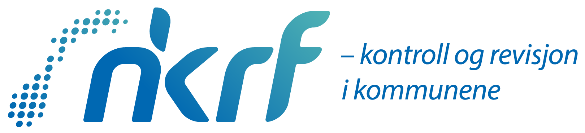 NKRFs Revisjons- og regnskapskomité BERETNINGER MED AVVIK FRA NORMALBERETNINGEN I KOMMUNERNKRFs RevisjonskomitéÀ jour per 29. februar 2024AVVIKSBERETNINGER 2023 – endringer eksempelsamlingDenne eksempelsamlingen gir eksempler på revisjonsberetninger for kommuner og fylkeskommuner med avvik fra normalberetningen. Eksempelsamlingen er basert på oppdatert eksempelsamling med normalberetninger. Eksemplene omfatter revisjonsberetninger med modifisert konklusjon i form av forbehold, negativ konklusjon og konklusjon om at revisor ikke kan uttale seg i henhold til ISA 705 Modifikasjoner i konklusjonen i den uavhengige revisors beretning. Videre omfatter eksempelsamlingen revisjonsberetninger med presiseringer og avsnitt om andre forhold i henhold til ISA 706 Presiseringsavsnitt og avsnitt om «andre forhold» i den uavhengige revisors beretning.Revisjons- og regnskapskomiteen har oppdatert eksempelsamlingen for avviksberetninger til bruk for revisjonen 2023. Komiteen har kommet frem til at informasjonsskrivet ikke nødvendigvis må oppdateres årlig, siden behovet for nytt skriv avhenger av omfang endringer. Gjennomgående endringer i revisjonsberetningen er omtalt i eksempelsamlingen for normalberetninger. Eksempelsamlingen er oppdatert med de samme endringene som er gjort i eksempelsamlingen for normalberetninger. Utover dette er det ikke gjort endringer i eksemplene.Det vises til revisjons- og regnskapskomiteens infoskriv 2/2024 for nærmere veiledning om utforming av revisjonsberetninger med avvik fra normalberetningen.INNHOLDSFORTEGNELSEBERETNINGER MED AVVIK FRA NORMALBERETNINGEN I KOMMUNERREVISJONSBERETNINGER MED FORBEHOLD (ISA 705 pkt. 7)Revisjonens utførelse – svakheter i intern kontroll (registrering og dokumentasjon) UAVHENGIG REVISORS BERETNINGUttalelse om årsregnskapetKonklusjon med forbeholdVi har revidert årsregnskapet for Abc kommune som viser et netto driftsresultat på kr xxx i kommunekassen, og et netto driftsresultat i det konsoliderte årsregnskapet på kr. xxx. Årsregnskapet består av: kommunekassens årsregnskap, som består av balanse per 31. desember 2023, bevilgningsoversikter drift og investering, økonomisk oversikt drift og oversikt over samlet budsjettavvik og årsavslutningsdisposisjoner, for regnskapsåret avsluttet per denne datoen, og noter til årsregnskapet, ogkonsolidert årsregnskap som består av balanse per 31. desember 2023, driftsregnskap og investeringsregnskap, for regnskapsåret avsluttet per denne datoen, og noter.Etter vår mening: oppfyller kommunekassens årsregnskap, med unntak av virkningen av forholdet som er omtalt i avsnittet «Grunnlag for konklusjonen med forbehold», gjeldende lovkrav og gir i det alt vesentlige en dekkende fremstilling av kommunekassens finansielle stilling per 31. desember 2023, og av resultatet for regnskapsåret avsluttet per denne datoen i samsvar med kommunelovens regler og god kommunal regnskapsskikk i Norge. oppfyller det konsoliderte årsregnskapet, med unntak av virkningen av forholdet som er omtalt i avsnittet «Grunnlag for konklusjonen med forbehold», gjeldende lovkrav og gir i det alt vesentlige en dekkende fremstilling av den finansielle stillingen til Abc kommune som økonomisk enhet per 31. desember 2023, og av resultatet for regnskapsåret avsluttet per denne datoen i samsvar med kommunelovens regler og god kommunal regnskapsskikk i Norge.Grunnlag for konklusjonen med forbeholdKommunen har ikke tilfredsstillende rutiner for avstemming og dokumentasjon av flere vesentlige balansekontoer, slik bokføringsloven § 11 krever.  På grunn av disse svakhetene i den interne kontrollen har vi ikke kunnet innhente tilstrekkelig og hensiktsmessig revisjonsbevis for vesentlige beløp i balansen. Svakheter i den interne kontrollen på dette området er omtalt i nummerert brev til kontrollutvalget med kopi til kommunedirektøren.Vi har gjennomført revisjonen i samsvar med lov, forskrift, god kommunal revisjonsskikk i Norge og International Standards on Auditing (ISA-ene). Våre oppgaver og plikter i henhold til disse standardene er beskrevet nedenfor under Revisors oppgaver og plikter ved revisjon av årsregnskapet. Vi er uavhengige av kommunen i samsvar med kravene i relevante lover og forskrifter i Norge, og har overholdt våre øvrige etiske forpliktelser i samsvar med disse kravene. Innhentet revisjonsbevis er etter vår vurdering tilstrekkelig og hensiktsmessig som grunnlag for vår konklusjon.Årsberetningen [og annen øvrig informasjon] Kommunedirektøren er ansvarlig for informasjonen i årsberetningen [og den øvrige informasjonen som er publisert sammen med årsregnskapet]. [Øvrig informasjon omfatter den lovbestemte årsberetningen og annen informasjon i kommunens årsrapport]. Vår konklusjon om årsregnskapet ovenfor dekker [verken/ikke] informasjonen i årsberetningen [eller annen øvrig informasjon].I forbindelse med revisjonen av årsregnskapet er det vår oppgave å lese årsberetningen [og annen øvrig informasjon]. Formålet er å vurdere hvorvidt det foreligger vesentlig inkonsistens mellom årsberetningen [, annen øvrig informasjon] og årsregnskapet og den kunnskap vi har opparbeidet oss under revisjonen av årsregnskapet, eller hvorvidt informasjon i årsberetningen [og annen øvrig informasjon] ellers fremstår som vesentlig feil. Vi uttaler oss om årsberetningen [og annen øvrig informasjon] datert dd.mm.2024 og har plikt til å rapportere dersom årsberetningen [eller annen øvrig informasjon] fremstår som vesentlig feil. Som beskrevet i avsnittet «Grunnlag for konklusjonen med forbehold» ovenfor, har vi ikke har vært i stand til å innhente tilstrekkelig og hensiktsmessig revisjonsbevis for vesentlige beløp i balansen. Vi har følgelig ikke vært i stand til å konkludere på om årsberetningen [og annen øvrig informasjon] inneholder vesentlig feilinformasjon. Basert på kunnskapen vi har opparbeidet oss i revisjonen, mener vi at årsberetningen, med unntak av den mulige virkningen av forholdet beskrevet i avsnittet over, •	inneholder de opplysninger som skal gis i henhold til gjeldende lovkrav og•	at opplysningene om økonomi i årsberetningen stemmer overens med årsregnskapet.Vi henviser for øvrig til avsnittet «Uttalelse om redegjørelse for vesentlige budsjettavvik» under uttalelse om øvrige lovmessige krav.Kommunedirektørens ansvar for årsregnskapetKommunedirektøren er ansvarlig for å utarbeide årsregnskapet og for at det gir en dekkende fremstilling i samsvar med kommunelovens bestemmelser god kommunal regnskapsskikk i Norge. Kommunedirektøren er også ansvarlig for slik intern kontroll som vedkommende finner nødvendig for å kunne utarbeide et årsregnskap som ikke inneholder vesentlig feilinformasjon, verken som følge av misligheter eller utilsiktede feil.Revisors oppgaver og plikter ved revisjonen av årsregnskapetVårt mål med revisjonen er å oppnå betryggende sikkerhet for at årsregnskapet som helhet ikke inneholder vesentlig feilinformasjon, verken som følge av misligheter eller utilsiktede feil, og å avgi en revisjonsberetning som inneholder vår konklusjon. Betryggende sikkerhet er en høy grad av sikkerhet, men ingen garanti for at en revisjon utført i samsvar med ISA-ene, alltid vil avdekke vesentlig feilinformasjon som eksisterer. Feilinformasjon kan oppstå som følge av misligheter eller utilsiktede feil. Feilinformasjon er å anse som vesentlig dersom den enkeltvis eller samlet med rimelighet kan forventes å påvirke de økonomiske beslutningene som brukerne foretar på grunnlag av årsregnskapet. 
For videre beskrivelse av revisors oppgaver ved revisjonen av årsregnskapet vises det til:www.nkrf.no/revisjonsberetninger - revisjonsberetning nr. 1 Uttalelse om øvrige lovmessige kravKonklusjon med forbehold om registrering og dokumentasjonBasert på vår revisjon av årsregnskapet som beskrevet ovenfor, og kontrollhandlinger vi har funnet nødvendig i henhold til internasjonal standard for attestasjonsoppdrag (ISAE) 3000 «Attestasjonsoppdrag som ikke er revisjon eller forenklet revisorkontroll av historisk finansiell informasjon», mener vi, med unntak av forholdet som er beskrevet i avsnittet «Grunnlag for konklusjonen med forbehold» ovenfor, at ledelsen har oppfylt sin plikt til å sørge for ordentlig og oversiktlig registrering og dokumentasjon av kommunens regnskapsopplysninger i samsvar med lov og god bokføringsskikk i Norge.Uttalelse om redegjørelse for vesentlige budsjettavvikVi har utført et attestasjonsoppdrag som skal gi moderat sikkerhet, i forbindelse med Abc kommunes redegjørelse for vesentlige budsjettavvik, enten det skyldes beløpsmessige avvik eller avvik fra kommunestyrets premisser for bruken av bevilgningene. Konklusjon med forbeholdBasert på de utførte handlingene og innhentede bevis er vi, med unntak av den mulige virkningen av forholdet som er beskrevet i avsnittet «Grunnlag for konklusjon med forbehold» nedenfor, ikke blitt kjent med forhold som gir grunn til å tro at årsberetningen ikke gir dekkende opplysninger om vesentlige budsjettavvik.Grunnlag for konklusjon med forbeholdSom omtalt i avsnittet «Grunnlag for konklusjonen med forbehold» under uttalelsen om årsregnskapet, har vi ikke har vært i stand til å innhente tilstrekkelig og hensiktsmessig revisjonsbevis for vesentlige beløp i balansen. Vi har følgelig heller ikke vært i stand til å vurdere om det foreligger vesentlige budsjettavvik som det skulle vært redegjort for i årsberetningen.For videre beskrivelse av kommunedirektørens ansvar og revisors oppgaver ved uttalelse om redegjørelse for vesentlige budsjettavvik vises det til:www.nkrf.no/revisjonsberetninger – revisjonsberetning nr. 1(Sted og dato)(Revisors underskrift og tittel)Revisjonens utførelse – manglende etterkalkyler på selvkostområdeneUAVHENGIG REVISORS BERETNINGUttalelse om årsregnskapetKonklusjon med forbeholdVi har revidert årsregnskapet for Abc kommune som viser et netto driftsresultat på kr xxx i kommunekassen, og et netto driftsresultat i det konsoliderte årsregnskapet på kr. xxx. Årsregnskapet består av: kommunekassens årsregnskap, som består av balanse per 31. desember 2023, bevilgningsoversikter drift og investering, økonomisk oversikt drift og oversikt over samlet budsjettavvik og årsavslutningsdisposisjoner, for regnskapsåret avsluttet per denne datoen, og noter til årsregnskapet, ogkonsolidert årsregnskap som består av balanse per 31. desember 2023, driftsregnskap og investeringsregnskap, for regnskapsåret avsluttet per denne datoen, og noter.Etter vår mening er: Kommunekassens årsregnskap, med unntak av virkningen av forholdet som er omtalt i avsnittet «Grunnlag for konklusjonen med forbehold», avgitt i samsvar med lov og forskrift og gir i det alt vesentlige en dekkende fremstilling av den finansielle stillingen til kommunekassen per 31. desember 2023, og av resultatet for regnskapsåret som ble avsluttet per denne datoen i samsvar med lov, forskrift og god kommunal regnskapsskikk i Norge. Det konsoliderte årsregnskapet, med unntak av virkningen av forholdet som er omtalt i avsnittet «Grunnlag for konklusjonen med forbehold», avgitt i samsvar med lov og forskrift og gir i det alt vesentlige en dekkende fremstilling av den finansielle stillingen til Abc kommune som økonomisk enhet per 31. desember 2023, og av resultatet for regnskapsåret som ble avsluttet per denne datoen i samsvar med lov, forskrift og god kommunal regnskapsskikk i Norge.Grunnlag for konklusjonen med forbeholdKommunen har ikke etterkalkyler for beregning av gebyrer på områder som er underlagt bestemmelser om selvkost som øvre grense for brukerbetaling. Det er i årsregnskapet samlet avsatt kr. xxx til bundne fond (selvkostfond) og samlet bokført saldo på disse fondene per 31. desember 2023 er kr. yyy. På grunn av disse manglene har vi ikke kunnet innhente tilstrekkelig revisjonsbevis for vurdering av gebyrfastsettelsen og riktigheten av selvkostfondene.Vi har gjennomført revisjonen i samsvar med lov, forskrift, god kommunal revisjonsskikk i Norge og International Standards on Auditing (ISA-ene). Våre oppgaver og plikter i henhold til disse standardene er beskrevet nedenfor under Revisors oppgaver og plikter ved revisjon av årsregnskapet. Vi er uavhengige av kommunen i samsvar med kravene i relevante lover og forskrifter i Norge, og har overholdt våre øvrige etiske forpliktelser i samsvar med disse kravene. Innhentet revisjonsbevis er etter vår vurdering tilstrekkelig og hensiktsmessig som grunnlag for vår konklusjon.Årsberetningen [og annen øvrig informasjon] Kommunedirektøren er ansvarlig for informasjonen i årsberetningen [og den øvrige informasjonen som er publisert sammen med årsregnskapet]. [Øvrig informasjon omfatter den lovbestemte årsberetningen og annen informasjon i kommunens årsrapport]. Vår konklusjon om årsregnskapet ovenfor dekker [verken/ikke] informasjonen i årsberetningen [eller annen øvrig informasjon].I forbindelse med revisjonen av årsregnskapet er det vår oppgave å lese årsberetningen [og annen øvrig informasjon]. Formålet er å vurdere hvorvidt det foreligger vesentlig inkonsistens mellom årsberetningen [, annen øvrig informasjon] og årsregnskapet og den kunnskap vi har opparbeidet oss under revisjonen av årsregnskapet, eller hvorvidt informasjon i årsberetningen [og annen øvrig informasjon] ellers fremstår som vesentlig feil. Vi uttaler oss om årsberetningen [og annen øvrig informasjon] datert dd.mm.2024 og har plikt til å rapportere dersom årsberetningen [eller annen øvrig informasjon] fremstår som vesentlig feil. Som beskrevet i avsnittet «Grunnlag for konklusjonen med forbehold» ovenfor, har vi ikke har vært i stand til å innhente tilstrekkelig og hensiktsmessig revisjonsbevis for vurdering av gebyrfastsettelsen og riktigheten av selvkostfondene. Vi har følgelig ikke vært i stand til å konkludere på om årsberetningen [og annen øvrig informasjon] inneholder vesentlig feilinformasjon. Basert på kunnskapen vi har opparbeidet oss i revisjonen, mener vi at årsberetningen, med unntak av den mulige virkningen av forholdet beskrevet i avsnittet over, •	inneholder de opplysninger som skal gis i henhold til gjeldende lovkrav og•	at opplysningene om økonomi i årsberetningen stemmer overens med årsregnskapet.Vi henviser for øvrig til avsnittet «Uttalelse om redegjørelse for vesentlige budsjettavvik» under uttalelse om øvrige lovmessige krav.Kommunedirektørens ansvar for årsregnskapetKommunedirektøren er ansvarlig for å utarbeide årsregnskapet og for at det gir en dekkende fremstilling i samsvar med kommunelovens bestemmelser god kommunal regnskapsskikk i Norge. Kommunedirektøren er også ansvarlig for slik intern kontroll som vedkommende finner nødvendig for å kunne utarbeide et årsregnskap som ikke inneholder vesentlig feilinformasjon, verken som følge av misligheter eller utilsiktede feil.Revisors oppgaver og plikter ved revisjonen av årsregnskapetVårt mål med revisjonen er å oppnå betryggende sikkerhet for at årsregnskapet som helhet ikke inneholder vesentlig feilinformasjon, verken som følge av misligheter eller utilsiktede feil, og å avgi en revisjonsberetning som inneholder vår konklusjon. Betryggende sikkerhet er en høy grad av sikkerhet, men ingen garanti for at en revisjon utført i samsvar med ISA-ene, alltid vil avdekke vesentlig feilinformasjon som eksisterer. Feilinformasjon kan oppstå som følge av misligheter eller utilsiktede feil. Feilinformasjon er å anse som vesentlig dersom den enkeltvis eller samlet med rimelighet kan forventes å påvirke de økonomiske beslutningene som brukerne foretar på grunnlag av årsregnskapet. 
For videre beskrivelse av revisors oppgaver ved revisjonen av årsregnskapet vises det til:www.nkrf.no/revisjonsberetninger - revisjonsberetning nr. 1 Uttalelse om øvrige lovmessige kravKonklusjon med forbehold om registrering og dokumentasjonBasert på vår revisjon av årsregnskapet som beskrevet ovenfor, og kontrollhandlinger vi har funnet nødvendig i henhold til internasjonal standard for attestasjonsoppdrag (ISAE) 3000 «Attestasjonsoppdrag som ikke er revisjon eller forenklet revisorkontroll av historisk finansiell informasjon», mener vi at ledelsen, med unntak av virkningen av forholdet som er omtalt i avsnittet «Grunnlag for konklusjon med forbehold» ovenfor, har oppfylt sin plikt til å sørge for ordentlig og oversiktlig registrering og dokumentasjon av kommunens regnskapsopplysninger i samsvar med lov og god bokføringsskikk i Norge.Uttalelse om redegjørelse for vesentlige budsjettavvikVi har utført et attestasjonsoppdrag som skal gi moderat sikkerhet, i forbindelse med Abc kommunes redegjørelse for vesentlige budsjettavvik, enten det skyldes beløpsmessige avvik eller avvik fra kommunestyrets premisser for bruken av bevilgningene. Konklusjon Basert på de utførte handlingene og innhentede bevis er vi ikke blitt kjent med forhold som gir grunn til å tro at årsberetningen ikke gir dekkende opplysninger om vesentlige budsjettavvik.For videre beskrivelse av kommunedirektørens ansvar og revisors oppgaver ved uttalelse om redegjørelse for vesentlige budsjettavvik vises det til:www.nkrf.no/revisjonsberetninger – revisjonsberetning nr. 1(Sted og dato)(Revisors underskrift og tittel)Vesentlig usikkerhet i konsolidert årsregnskap – usikkerhet om merverdiavgiftskompensasjon i en regnskapsenhetUAVHENGIG REVISORS BERETNINGUttalelse om årsregnskapetKonklusjon med forbeholdVi har revidert årsregnskapet for Abc kommune som viser et netto driftsresultat på kr xxx i kommunekassen, og et netto driftsresultat i det konsoliderte årsregnskapet på kr. xxx. Årsregnskapet består av: kommunekassens årsregnskap, som består av balanse per 31. desember 2023, bevilgningsoversikter drift og investering, økonomisk oversikt drift og oversikt over samlet budsjettavvik og årsavslutningsdisposisjoner, for regnskapsåret avsluttet per denne datoen, og noter til årsregnskapet, ogkonsolidert årsregnskap som består av balanse per 31. desember 2023, driftsregnskap og investeringsregnskap, for regnskapsåret avsluttet per denne datoen, og noter.Etter vår mening: oppfyller kommunekassens årsregnskap gjeldende lovkrav og gir i det alt vesentlige en dekkende fremstilling av kommunekassens finansielle stilling per 31. desember 2023, og av resultatet for regnskapsåret avsluttet per denne datoen i samsvar med kommunelovens regler og god kommunal regnskapsskikk i Norge. oppfyller det konsoliderte årsregnskapet, med unntak av virkningen av forholdet som er omtalt i avsnittet «Grunnlag for konklusjonen med forbehold», gjeldende lovkrav og gir i det alt vesentlige en dekkende fremstilling av den finansielle stillingen til Abc kommune som økonomisk enhet per 31. desember 2023, og av resultatet for regnskapsåret avsluttet per denne datoen i samsvar med kommunelovens regler og god kommunal regnskapsskikk i Norge. Grunnlag for konklusjonen med forbeholdDet foreligger vesentlig usikkerhet i regnskapet for Abc Eiendom KF om riktigheten av merverdiavgiftskompensasjon knyttet til boliger til helse- og sosialformål og idrettshaller. Det usikre beløpet er på anslagsvis xxx mill kroner. Vi viser til nærmere omtale av denne usikkerheten i på side x i kommunedirektørens årsberetning. Det er tatt forbehold om dette i revisjonsberetningen for Abc Eiendom KF, og forholdet innebærer også vesentlig usikkerhet om det konsoliderte årsregnskapet.Vi har gjennomført revisjonen i samsvar med lov, forskrift, god kommunal revisjonsskikk i Norge og International Standards on Auditing (ISA-ene). Våre oppgaver og plikter i henhold til disse standardene er beskrevet nedenfor under Revisors oppgaver og plikter ved revisjon av årsregnskapet. Vi er uavhengige av kommunen i samsvar med kravene i relevante lover og forskrifter i Norge, og har overholdt våre øvrige etiske forpliktelser i samsvar med disse kravene. Innhentet revisjonsbevis er etter vår vurdering tilstrekkelig og hensiktsmessig som grunnlag for vår konklusjon.
Årsberetningen [og annen øvrig informasjon] Kommunedirektøren er ansvarlig for informasjonen i årsberetningen [og den øvrige informasjonen som er publisert sammen med årsregnskapet]. [Øvrig informasjon omfatter den lovbestemte årsberetningen og annen informasjon i kommunens årsrapport]. Vår konklusjon om årsregnskapet ovenfor dekker [verken/ikke] informasjonen i årsberetningen [eller annen øvrig informasjon].I forbindelse med revisjonen av årsregnskapet er det vår oppgave å lese årsberetningen [og annen øvrig informasjon]. Formålet er å vurdere hvorvidt det foreligger vesentlig inkonsistens mellom årsberetningen [, annen øvrig informasjon] og årsregnskapet og den kunnskap vi har opparbeidet oss under revisjonen av årsregnskapet, eller hvorvidt informasjon i årsberetningen [og annen øvrig informasjon] ellers fremstår som vesentlig feil. Vi har plikt til å rapportere dersom årsberetningen [eller annen øvrig informasjon] fremstår som vesentlig feil. Vi uttaler oss om årsberetningen [og annen øvrig informasjon] datert dd.mm.2024 og har ingenting å rapportere i så henseende. Basert på kunnskapen vi har opparbeidet oss i revisjonen, mener vi at årsberetningen, med unntak av den mulige virkningen av forholdet beskrevet i avsnittet over,•	inneholder de opplysninger som skal gis i henhold til gjeldende lovkrav og•	at opplysningene om økonomi i årsberetningen stemmer overens med årsregnskapet.Vi henviser for øvrig til avsnittet «Uttalelse om redegjørelse for vesentlige budsjettavvik» under uttalelse om øvrige lovmessige krav.Kommunedirektørens ansvar for årsregnskapetKommunedirektøren er ansvarlig for å utarbeide årsregnskapet og for at det gir en dekkende fremstilling i samsvar med kommunelovens bestemmelser god kommunal regnskapsskikk i Norge. Kommunedirektøren er også ansvarlig for slik intern kontroll som vedkommende finner nødvendig for å kunne utarbeide et årsregnskap som ikke inneholder vesentlig feilinformasjon, verken som følge av misligheter eller utilsiktede feil.Revisors oppgaver og plikter ved revisjonen av årsregnskapetVårt mål med revisjonen er å oppnå betryggende sikkerhet for at årsregnskapet som helhet ikke inneholder vesentlig feilinformasjon, verken som følge av misligheter eller utilsiktede feil, og å avgi en revisjonsberetning som inneholder vår konklusjon. Betryggende sikkerhet er en høy grad av sikkerhet, men ingen garanti for at en revisjon utført i samsvar med ISA-ene, alltid vil avdekke vesentlig feilinformasjon som eksisterer. Feilinformasjon kan oppstå som følge av misligheter eller utilsiktede feil. Feilinformasjon er å anse som vesentlig dersom den enkeltvis eller samlet med rimelighet kan forventes å påvirke de økonomiske beslutningene som brukerne foretar på grunnlag av årsregnskapet. 
For videre beskrivelse av revisors oppgaver ved revisjonen av årsregnskapet vises det til:www.nkrf.no/revisjonsberetninger - revisjonsberetning nr. 1 Uttalelse om øvrige lovmessige kravKonklusjon med om registrering og dokumentasjonBasert på vår revisjon av årsregnskapet som beskrevet ovenfor, og kontrollhandlinger vi har funnet nødvendig i henhold til internasjonal standard for attestasjonsoppdrag (ISAE) 3000 «Attestasjonsoppdrag som ikke er revisjon eller forenklet revisorkontroll av historisk finansiell informasjon», mener vi at ledelsen har oppfylt sin plikt til å sørge for ordentlig og oversiktlig registrering og dokumentasjon av kommunens regnskapsopplysninger i samsvar med lov og god bokføringsskikk i Norge.Uttalelse om redegjørelse for vesentlige budsjettavvikVi har utført et attestasjonsoppdrag som skal gi moderat sikkerhet, i forbindelse med Abc kommunes redegjørelse for vesentlige budsjettavvik, enten det skyldes beløpsmessige avvik eller avvik fra kommunestyrets premisser for bruken av bevilgningene. Konklusjon Basert på de utførte handlingene og innhentede bevis er vi ikke blitt kjent med forhold som gir grunn til å tro at årsberetningen ikke gir dekkende opplysninger om vesentlige budsjettavvik.For videre beskrivelse av kommunedirektørens ansvar og revisors oppgaver ved uttalelse om redegjørelse for vesentlige budsjettavvik vises det til:www.nkrf.no/revisjonsberetninger – revisjonsberetning nr. 1(Sted og dato)(Revisors underskrift og tittel)Avvik fra anerkjent regnskapsprinsipp - dobbeltføringerUAVHENGIG REVISORS BERETNINGUttalelse om årsregnskapetKonklusjon med forbeholdVi har revidert årsregnskapet for Abc kommune som viser et netto driftsresultat på kr xxx i kommunekassen, og et netto driftsresultat i det konsoliderte årsregnskapet på kr. xxx. Årsregnskapet består av: kommunekassens årsregnskap, som består av balanse per 31. desember 2023, bevilgningsoversikter drift og investering, økonomisk oversikt drift og oversikt over samlet budsjettavvik og årsavslutningsdisposisjoner, for regnskapsåret avsluttet per denne datoen, og noter til årsregnskapet, ogkonsolidert årsregnskap som består av balanse per 31. desember 2023, driftsregnskap og investeringsregnskap, for regnskapsåret avsluttet per denne datoen, og noter.Etter vår mening: oppfyller kommunekassens årsregnskap, med unntak av virkningen av forholdet som er omtalt i avsnittet «Grunnlag for konklusjonen med forbehold», gjeldende lovkrav og gir i det alt vesentlige en dekkende fremstilling av kommunekassens finansielle stilling per 31. desember 2023, og av resultatet for regnskapsåret avsluttet per denne datoen i samsvar med kommunelovens regler og god kommunal regnskapsskikk i Norge. oppfyller det konsoliderte årsregnskapet, med unntak av virkningen av forholdet som er omtalt i avsnittet «Grunnlag for konklusjonen med forbehold», gjeldende lovkrav og gir i det alt vesentlige en dekkende fremstilling av den finansielle stillingen til Abc kommune som økonomisk enhet per 31. desember 2023, og av resultatet for regnskapsåret avsluttet per denne datoen i samsvar med kommunelovens regler og god kommunal regnskapsskikk i Norge.Grunnlag for konklusjonen med forbeholdSom følge av dobbelt utfakturert omsetning, er «Andre salgs- og leieinntekter» overvurdert med xxx mill. kroner og omløpsmidler (kortsiktige fordringer) balanseført med xxx mill. kroner for mye. Uten dobbeltføringen ville netto driftsresultat vært kr. xxx.Vi har gjennomført revisjonen i samsvar med lov, forskrift, god kommunal revisjonsskikk i Norge og International Standards on Auditing (ISA-ene). Våre oppgaver og plikter i henhold til disse standardene er beskrevet nedenfor under Revisors oppgaver og plikter ved revisjon av årsregnskapet. Vi er uavhengige av kommunen i samsvar med kravene i relevante lover og forskrifter i Norge, og har overholdt våre øvrige etiske forpliktelser i samsvar med disse kravene. Innhentet revisjonsbevis er etter vår vurdering tilstrekkelig og hensiktsmessig som grunnlag for vår konklusjon.
Årsberetningen [og annen øvrig informasjon] Kommunedirektøren er ansvarlig for informasjonen i årsberetningen [og den øvrige informasjonen som er publisert sammen med årsregnskapet]. [Øvrig informasjon omfatter den lovbestemte årsberetningen og annen informasjon i kommunens årsrapport]. Vår konklusjon om årsregnskapet ovenfor dekker [verken/ikke] informasjonen i årsberetningen [eller annen øvrig informasjon].I forbindelse med revisjonen av årsregnskapet er det vår oppgave å lese årsberetningen [og annen øvrig informasjon]. Formålet er å vurdere hvorvidt det foreligger vesentlig inkonsistens mellom årsberetningen [, annen øvrig informasjon] og årsregnskapet og den kunnskap vi har opparbeidet oss under revisjonen av årsregnskapet, eller hvorvidt informasjon i årsberetningen [og annen øvrig informasjon] ellers fremstår som vesentlig feil. Vi uttaler oss om årsberetningen [og annen øvrig informasjon] datert dd.mm.2024 og har plikt til å rapportere dersom årsberetningen [eller annen øvrig informasjon] fremstår som vesentlig feil. Som beskrevet i avsnittet «Grunnlag for konklusjonen med forbehold» ovenfor, er «Andre salgs- og leieinntekter» overvurdert i årsregnskapet. Årsberetningen [og annen øvrig informasjon] er basert på samme vesentlige feilinformasjon.Basert på kunnskapen vi har opparbeidet oss i revisjonen, mener vi at årsberetningen, med unntak av virkningen av forholdet beskrevet i avsnittet over,•	inneholder de opplysninger som skal gis i henhold til gjeldende lovkrav og•	at opplysningene om økonomi i årsberetningen stemmer overens med årsregnskapet.Vi henviser for øvrig til avsnittet «Uttalelse om redegjørelse for vesentlige budsjettavvik» under uttalelse om øvrige lovmessige krav. Kommunedirektørens ansvar for årsregnskapetKommunedirektøren er ansvarlig for å utarbeide årsregnskapet og for at det gir en dekkende fremstilling i samsvar med kommunelovens bestemmelser god kommunal regnskapsskikk i Norge. Kommunedirektøren er også ansvarlig for slik intern kontroll som vedkommende finner nødvendig for å kunne utarbeide et årsregnskap som ikke inneholder vesentlig feilinformasjon, verken som følge av misligheter eller utilsiktede feil.Revisors oppgaver og plikter ved revisjonen av årsregnskapetVårt mål med revisjonen er å oppnå betryggende sikkerhet for at årsregnskapet som helhet ikke inneholder vesentlig feilinformasjon, verken som følge av misligheter eller utilsiktede feil, og å avgi en revisjonsberetning som inneholder vår konklusjon. Betryggende sikkerhet er en høy grad av sikkerhet, men ingen garanti for at en revisjon utført i samsvar med ISA-ene, alltid vil avdekke vesentlig feilinformasjon som eksisterer. Feilinformasjon kan oppstå som følge av misligheter eller utilsiktede feil. Feilinformasjon er å anse som vesentlig dersom den enkeltvis eller samlet med rimelighet kan forventes å påvirke de økonomiske beslutningene som brukerne foretar på grunnlag av årsregnskapet. 
For videre beskrivelse av revisors oppgaver ved revisjonen av årsregnskapet vises det til:www.nkrf.no/revisjonsberetninger - revisjonsberetning nr. 1 Uttalelse om øvrige lovmessige kravKonklusjon om registrering og dokumentasjonBasert på vår revisjon av årsregnskapet som beskrevet ovenfor, og kontrollhandlinger vi har funnet nødvendig i henhold til internasjonal standard for attestasjonsoppdrag (ISAE) 3000 «Attestasjonsoppdrag som ikke er revisjon eller forenklet revisorkontroll av historisk finansiell informasjon», mener vi at ledelsen har oppfylt sin plikt til å sørge for ordentlig og oversiktlig registrering og dokumentasjon av kommunens regnskapsopplysninger i samsvar med lov og god bokføringsskikk i Norge.Uttalelse om redegjørelse for vesentlige budsjettavvikVi har utført et attestasjonsoppdrag som skal gi moderat sikkerhet, i forbindelse med Abc kommunes redegjørelse for vesentlige budsjettavvik, enten det skyldes beløpsmessige avvik eller avvik fra kommunestyrets premisser for bruken av bevilgningene. Konklusjon med forbeholdBasert på de utførte handlingene og innhentede bevis er vi, med unntak av forholdet som er beskrevet i avsnittet «Grunnlag for konklusjon med forbehold» nedenfor, ikke blitt kjent med forhold som gir grunn til å tro at årsberetningen ikke gir dekkende opplysninger om vesentlige budsjettavvik.Grunnlag for konklusjon med forbeholdSom omtalt i avsnittet «Grunnlag for konklusjonen med forbehold» under uttalelsen om årsregnskapet er «Andre salgs- og leieinntekter» overvurdert i årsregnskapet. Dersom inntektene ikke var overvurdert, ville det vært et vesentlig budsjettavvik som skulle vært redegjort for i årsberetningen.For videre beskrivelse av kommunedirektørens ansvar og revisors oppgaver ved uttalelse om redegjørelse for vesentlige budsjettavvik vises det til:www.nkrf.no/revisjonsberetninger – revisjonsberetning nr. 1(Sted og dato)(Revisors underskrift og tittel)Avvik fra anerkjent regnskapsprinsipp – driftsutgifter i investering UAVHENGIG REVISORS BERETNINGUttalelse om årsregnskapetKonklusjon med forbeholdVi har revidert årsregnskapet for Abc kommune som viser et netto driftsresultat på kr xxx i kommunekassen, og et netto driftsresultat i det konsoliderte årsregnskapet på kr. xxx. Årsregnskapet består av: kommunekassens årsregnskap, som består av balanse per 31. desember 2023, bevilgningsoversikter drift og investering, økonomisk oversikt drift og oversikt over samlet budsjettavvik og årsavslutningsdisposisjoner, for regnskapsåret avsluttet per denne datoen, og noter til årsregnskapet, ogkonsolidert årsregnskap som består av balanse per 31. desember 2023, driftsregnskap og investeringsregnskap, for regnskapsåret avsluttet per denne datoen, og noter.Etter vår mening: oppfyller kommunekassens årsregnskap, med unntak av virkningen av forholdet som er omtalt i avsnittet «Grunnlag for konklusjonen med forbehold», gjeldende lovkrav og gir i det alt vesentlige en dekkende fremstilling av kommunekassens finansielle stilling per 31. desember 2023, og av resultatet for regnskapsåret avsluttet per denne datoen i samsvar med kommunelovens regler og god kommunal regnskapsskikk i Norge. oppfyller det konsoliderte årsregnskapet, med unntak av virkningen av forholdet som er omtalt i avsnittet «Grunnlag for konklusjonen med forbehold», gjeldende lovkrav og gir i det alt vesentlige en dekkende fremstilling av den finansielle stillingen til Abc kommune som økonomisk enhet per 31. desember 2023, og av resultatet for regnskapsåret avsluttet per denne datoen i samsvar med kommunelovens regler og god kommunal regnskapsskikk i Norge.Grunnlag for konklusjonen med forbeholdDet er utgiftsført vedlikeholdsutgifter på xxx millioner kroner i investeringsregnskapet i stedet for i driftsregnskapet. Dette har medført at driftsutgiftene er xxx millioner kroner for lave og at løpende driftsutgifter er finansiert med lånemidler i strid med kommunelovens §§ 14-14 og 14-15. Driftsregnskapet i kommunekassen skulle etter vår mening vist et netto driftsresultat på kr. xxx og et merforbruk kr. xxx. Konsolidert årsregnskap skulle vist et netto driftsresultat på kr. xxx og merforbruk på kr. xxx.Vi har gjennomført revisjonen i samsvar med lov, forskrift, god kommunal revisjonsskikk i Norge og International Standards on Auditing (ISA-ene). Våre oppgaver og plikter i henhold til disse standardene er beskrevet nedenfor under Revisors oppgaver og plikter ved revisjon av årsregnskapet. Vi er uavhengige av kommunen i samsvar med kravene i relevante lover og forskrifter i Norge, og har overholdt våre øvrige etiske forpliktelser i samsvar med disse kravene. Innhentet revisjonsbevis er etter vår vurdering tilstrekkelig og hensiktsmessig som grunnlag for vår konklusjon.
Årsberetningen [og annen øvrig informasjon] Kommunedirektøren er ansvarlig for informasjonen i årsberetningen [og den øvrige informasjonen som er publisert sammen med årsregnskapet]. [Øvrig informasjon omfatter den lovbestemte årsberetningen og annen informasjon i kommunens årsrapport]. Vår konklusjon om årsregnskapet ovenfor dekker [verken/ikke] informasjonen i årsberetningen [eller annen øvrig informasjon].I forbindelse med revisjonen av årsregnskapet er det vår oppgave å lese årsberetningen [og annen øvrig informasjon]. Formålet er å vurdere hvorvidt det foreligger vesentlig inkonsistens mellom årsberetningen [, annen øvrig informasjon] og årsregnskapet og den kunnskap vi har opparbeidet oss under revisjonen av årsregnskapet, eller hvorvidt informasjon i årsberetningen [og annen øvrig informasjon] ellers fremstår som vesentlig feil. Vi uttaler oss om årsberetningen [og annen øvrig informasjon] datert dd.mm.2024 og har plikt til å rapportere dersom årsberetningen [eller annen øvrig informasjon] fremstår som vesentlig feil. Som beskrevet i avsnittet «Grunnlag for konklusjonen med forbehold» ovenfor, har kommunen utgiftsført vedlikeholdsutgifter i investeringsregnskapet, noe som også innebærer ulovlig bruk av lån. Årsberetningen [og annen øvrig informasjon] er basert på samme feilinformasjon.  Basert på kunnskapen vi har opparbeidet oss i revisjonen, mener vi at årsberetningen, med unntak av virkningen av forholdet beskrevet i avsnittet over,•	inneholder de opplysninger som skal gis i henhold til gjeldende lovkrav og•	at opplysningene om økonomi i årsberetningen stemmer overens med årsregnskapet.Vi henviser for øvrig til avsnittet «Uttalelse om redegjørelse for vesentlige budsjettavvik» under uttalelse om øvrige lovmessige krav.Kommunedirektørens ansvar for årsregnskapetKommunedirektøren er ansvarlig for å utarbeide årsregnskapet og for at det gir en dekkende fremstilling i samsvar med kommunelovens bestemmelser og god kommunal regnskapsskikk i Norge.  Kommunedirektøren er også ansvarlig for slik intern kontroll som vedkommende finner nødvendig for å kunne utarbeide et årsregnskap som ikke inneholder vesentlig feilinformasjon, verken som følge av misligheter eller utilsiktede feil.Revisors oppgaver og plikter ved revisjonen av årsregnskapetVårt mål med revisjonen er å oppnå betryggende sikkerhet for at årsregnskapet som helhet ikke inneholder vesentlig feilinformasjon, verken som følge av misligheter eller utilsiktede feil, og å avgi en revisjonsberetning som inneholder vår konklusjon. Betryggende sikkerhet er en høy grad av sikkerhet, men ingen garanti for at en revisjon utført i samsvar med ISA-ene, alltid vil avdekke vesentlig feilinformasjon som eksisterer. Feilinformasjon kan oppstå som følge av misligheter eller utilsiktede feil. Feilinformasjon er å anse som vesentlig dersom den enkeltvis eller samlet med rimelighet kan forventes å påvirke de økonomiske beslutningene som brukerne foretar på grunnlag av årsregnskapet. 
For videre beskrivelse av revisors oppgaver ved revisjonen av årsregnskapet vises det til:www.nkrf.no/revisjonsberetninger - revisjonsberetning nr. 1 Uttalelse om øvrige lovmessige kravKonklusjon om registrering og dokumentasjonBasert på vår revisjon av årsregnskapet som beskrevet ovenfor, og kontrollhandlinger vi har funnet nødvendig i henhold til internasjonal standard for attestasjonsoppdrag (ISAE) 3000 «Attestasjonsoppdrag som ikke er revisjon eller forenklet revisorkontroll av historisk finansiell informasjon», mener vi at ledelsen har oppfylt sin plikt til å sørge for ordentlig og oversiktlig registrering og dokumentasjon av kommunens regnskapsopplysninger i samsvar med lov og god bokføringsskikk i Norge.Uttalelse om redegjørelse for vesentlige budsjettavvikVi har utført et attestasjonsoppdrag som skal gi moderat sikkerhet, i forbindelse med Abc kommunes redegjørelse for vesentlige budsjettavvik, enten det skyldes beløpsmessige avvik eller avvik fra kommunestyrets premisser for bruken av bevilgningene. Konklusjon med forbeholdBasert på de utførte handlingene og innhentede bevis er vi, med unntak av forholdet som er beskrevet i avsnittet «Grunnlag for konklusjon med forbehold» nedenfor, ikke blitt kjent med forhold som gir grunn til å tro at årsberetningen ikke gir dekkende opplysninger om vesentlige budsjettavvik.Grunnlag for konklusjon med forbeholdSom omtalt i avsnittet «Grunnlag for konklusjonen med forbehold» under uttalelsen om årsregnskapet ovenfor, har kommunen feilaktig utgiftsført vedlikeholdsutgifter i investeringsregnskapet. Dersom vedlikeholdsutgiftene var utgiftsført i driftsregnskapet, ville driftsregnskapet vist et vesentlig budsjettavvik som ikke er redegjort for i årsberetningen.For videre beskrivelse av kommunedirektørens ansvar og revisors oppgaver ved uttalelse om redegjørelse for vesentlige budsjettavvik vises det til:www.nkrf.no/revisjonsberetninger – revisjonsberetning nr. 1(Sted og dato)(Revisors underskrift og tittel) Avvik fra anerkjent regnskapsprinsipp – ikke utgiftsført minimumsavdragUAVHENGIG REVISORS BERETNINGUttalelse om årsregnskapetKonklusjon med forbeholdVi har revidert årsregnskapet for Abc kommune som viser et netto driftsresultat på kr xxx i kommunekassen, og et netto driftsresultat i det konsoliderte årsregnskapet på kr. xxx. Årsregnskapet består av: kommunekassens årsregnskap, som består av balanse per 31. desember 2023, bevilgningsoversikter drift og investering, økonomisk oversikt drift og oversikt over samlet budsjettavvik og årsavslutningsdisposisjoner, for regnskapsåret avsluttet per denne datoen, og noter til årsregnskapet, ogkonsolidert årsregnskap som består av balanse per 31. desember 2023, driftsregnskap og investeringsregnskap, for regnskapsåret avsluttet per denne datoen, og noter.Etter vår mening: oppfyller kommunekassens årsregnskap, med unntak av virkningen av forholdet som er omtalt i avsnittet «Grunnlag for konklusjonen med forbehold», gjeldende lovkrav og gir i det alt vesentlige en dekkende fremstilling av kommunekassens finansielle stilling per 31. desember 2023, og av resultatet for regnskapsåret avsluttet per denne datoen i samsvar med kommunelovens regler og god kommunal regnskapsskikk i Norge. oppfyller det konsoliderte årsregnskapet, med unntak av virkningen av forholdet som er omtalt i avsnittet «Grunnlag for konklusjonen med forbehold», gjeldende lovkrav og gir i det alt vesentlige en dekkende fremstilling av den finansielle stillingen til Abc kommune som økonomisk enhet per 31. desember 2023, og av resultatet for regnskapsåret avsluttet per denne datoen i samsvar med kommunelovens regler og god kommunal regnskapsskikk i Norge.Grunnlag for konklusjonen med forbeholdKommunens lån skal avdras i samsvar med kommuneloven § 14-18. Kommunen har i 2023 betalt kr xxx i avdrag.  Etter bestemmelsene om minimumsavdrag skulle det i årsregnskapet for 2023 vært utgiftsført avdrag med kr xxx. Kommunens netto driftsresultat skulle følgelig vært kr xxx.Vi har gjennomført revisjonen i samsvar med lov, forskrift, god kommunal revisjonsskikk i Norge og International Standards on Auditing (ISA-ene). Våre oppgaver og plikter i henhold til disse standardene er beskrevet nedenfor under Revisors oppgaver og plikter ved revisjon av årsregnskapet. Vi er uavhengige av kommunen i samsvar med kravene i relevante lover og forskrifter i Norge, og har overholdt våre øvrige etiske forpliktelser i samsvar med disse kravene. Innhentet revisjonsbevis er etter vår vurdering tilstrekkelig og hensiktsmessig som grunnlag for vår konklusjon.
Årsberetningen [og annen øvrig informasjon] Kommunedirektøren er ansvarlig for informasjonen i årsberetningen [og den øvrige informasjonen som er publisert sammen med årsregnskapet]. [Øvrig informasjon omfatter den lovbestemte årsberetningen og annen informasjon i kommunens årsrapport]. Vår konklusjon om årsregnskapet ovenfor dekker [verken/ikke] informasjonen i årsberetningen [eller annen øvrig informasjon].I forbindelse med revisjonen av årsregnskapet er det vår oppgave å lese årsberetningen [og annen øvrig informasjon]. Formålet er å vurdere hvorvidt det foreligger vesentlig inkonsistens mellom årsberetningen [, annen øvrig informasjon] og årsregnskapet og den kunnskap vi har opparbeidet oss under revisjonen av årsregnskapet, eller hvorvidt informasjon i årsberetningen [og annen øvrig informasjon] ellers fremstår som vesentlig feil. Vi uttaler oss om årsberetningen [og annen øvrig informasjon] datert dd.mm.2024 og har plikt til å rapportere dersom årsberetningen [eller annen øvrig informasjon] fremstår som vesentlig feil. Som beskrevet i avsnittet «Grunnlag for konklusjonen med forbehold» ovenfor, har kommunen betalt og utgiftsført for lite avdrag på lån. Årsberetningen [og annen øvrig informasjon] er basert på samme feilinformasjon.  Basert på kunnskapen vi har opparbeidet oss i revisjonen, mener vi at årsberetningen, med unntak av virkningen av forholdet beskrevet i avsnittet over,•	inneholder de opplysninger som skal gis i henhold til gjeldende lovkrav og•	at opplysningene om økonomi i årsberetningen stemmer overens med årsregnskapet.Vi henviser for øvrig til avsnittet «Uttalelse om redegjørelse for vesentlige budsjettavvik» under uttalelse om øvrige lovmessige krav.Kommunedirektørens ansvar for årsregnskapetKommunedirektøren er ansvarlig for å utarbeide årsregnskapet og for at det gir en dekkende fremstilling i samsvar med kommunelovens bestemmelser og god kommunal regnskapsskikk i Norge. Kommunedirektøren er også ansvarlig for slik intern kontroll som vedkommende finner nødvendig for å kunne utarbeide et årsregnskap som ikke inneholder vesentlig feilinformasjon, verken som følge av misligheter eller utilsiktede feil.Revisors oppgaver og plikter ved revisjonen av årsregnskapetVårt mål med revisjonen er å oppnå betryggende sikkerhet for at årsregnskapet som helhet ikke inneholder vesentlig feilinformasjon, verken som følge av misligheter eller utilsiktede feil, og å avgi en revisjonsberetning som inneholder vår konklusjon. Betryggende sikkerhet er en høy grad av sikkerhet, men ingen garanti for at en revisjon utført i samsvar med ISA-ene, alltid vil avdekke vesentlig feilinformasjon som eksisterer. Feilinformasjon kan oppstå som følge av misligheter eller utilsiktede feil. Feilinformasjon er å anse som vesentlig dersom den enkeltvis eller samlet med rimelighet kan forventes å påvirke de økonomiske beslutningene som brukerne foretar på grunnlag av årsregnskapet. 
For videre beskrivelse av revisors oppgaver ved revisjonen av årsregnskapet vises det til:www.nkrf.no/revisjonsberetninger - revisjonsberetning nr. 1 Uttalelse om øvrige lovmessige kravKonklusjon om registrering og dokumentasjonBasert på vår revisjon av årsregnskapet som beskrevet ovenfor, og kontrollhandlinger vi har funnet nødvendig i henhold til internasjonal standard for attestasjonsoppdrag (ISAE) 3000 «Attestasjonsoppdrag som ikke er revisjon eller forenklet revisorkontroll av historisk finansiell informasjon», mener vi at ledelsen har oppfylt sin plikt til å sørge for ordentlig og oversiktlig registrering og dokumentasjon av kommunens regnskapsopplysninger i samsvar med lov og god bokføringsskikk i Norge.Uttalelse om redegjørelse for vesentlige budsjettavvikVi har utført et attestasjonsoppdrag som skal gi moderat sikkerhet, i forbindelse med Abc kommunes redegjørelse for vesentlige budsjettavvik, enten det skyldes beløpsmessige avvik eller avvik fra kommunestyrets premisser for bruken av bevilgningene. Konklusjon med forbeholdBasert på de utførte handlingene og innhentede bevis er vi, med unntak av forholdet som er beskrevet i avsnittet «Grunnlag for konklusjon med forbehold» nedenfor, ikke blitt kjent med forhold som gir grunn til å tro at årsberetningen ikke gir dekkende opplysninger om vesentlige budsjettavvik.Grunnlag for konklusjon med forbeholdSom omtalt i avsnittet «Grunnlag for konklusjonen med forbehold» under uttalelsen om årsregnskapet ovenfor, har kommunen hverken betalt eller utgiftsført tilstrekkelig låneavdrag. Dersom det var blitt utgiftsført avdrag tilsvarende kommunelovens krav til minimumsavdrag, ville driftsregnskapet vist et vesentlig budsjettavvik som ikke er redegjort for i årsberetningen.For videre beskrivelse av kommunedirektørens ansvar og revisors oppgaver ved uttalelse om redegjørelse for vesentlige budsjettavvik vises det til:www.nkrf.no/revisjonsberetninger – revisjonsberetning nr. 1(Sted og dato)(Revisors underskrift og tittel)Avvik fra anerkjent regnskapsprinsipp – ikke fulgt årsavslutningsregleneUAVHENGIG REVISORS BERETNINGUttalelse om årsregnskapetKonklusjon med forbeholdVi har revidert årsregnskapet for Abc kommune som viser et netto driftsresultat på kr xxx i kommunekassen, og et netto driftsresultat i det konsoliderte årsregnskapet på kr. xxx. Årsregnskapet består av: kommunekassens årsregnskap, som består av balanse per 31. desember 2023, bevilgningsoversikter drift og investering, økonomisk oversikt drift og oversikt over samlet budsjettavvik og årsavslutningsdisposisjoner, for regnskapsåret avsluttet per denne datoen, og noter til årsregnskapet, ogkonsolidert årsregnskap som består av balanse per 31. desember 2023, driftsregnskap og investeringsregnskap, for regnskapsåret avsluttet per denne datoen, og noter.Etter vår mening: oppfyller kommunekassens årsregnskap, med unntak av virkningen av forholdet som er omtalt i avsnittet «Grunnlag for konklusjonen med forbehold», gjeldende lovkrav og gir i det alt vesentlige en dekkende fremstilling av kommunekassens finansielle stilling per 31. desember 2023, og av resultatet for regnskapsåret avsluttet per denne datoen i samsvar med kommunelovens regler og god kommunal regnskapsskikk i Norge. oppfyller det konsoliderte årsregnskapet, med unntak av virkningen av forholdet som er omtalt i avsnittet «Grunnlag for konklusjonen med forbehold», gjeldende lovkrav og gir i det alt vesentlige en dekkende fremstilling av den finansielle stillingen til Abc kommune som økonomisk enhet per 31. desember 2023, og av resultatet for regnskapsåret avsluttet per denne datoen i samsvar med kommunelovens regler og god kommunal regnskapsskikk i Norge.Grunnlag for konklusjonen med forbeholdKommunekassens årsregnskap er avsluttet med et regnskapsmessig merforbruk i driftsregnskapet på kr xxx. Merforbruket er ikke redusert i samsvar med forskrift om økonomiplan, årsbudsjett, årsregnskap og årsberetning for kommuner og fylkeskommuner mv. § 4-2. Dersom disse reglene hadde vært fulgt, ville fondsavsetninger på kr xxx og inndekning av tidligere års regnskapsmessige merforbruk på kr xxx vært strøket. Driftsregnskapet skulle vært avlagt i balanse.Vi har gjennomført revisjonen i samsvar med lov, forskrift, god kommunal revisjonsskikk i Norge og International Standards on Auditing (ISA-ene). Våre oppgaver og plikter i henhold til disse standardene er beskrevet nedenfor under Revisors oppgaver og plikter ved revisjon av årsregnskapet. Vi er uavhengige av kommunen i samsvar med kravene i relevante lover og forskrifter i Norge, og har overholdt våre øvrige etiske forpliktelser i samsvar med disse kravene. Innhentet revisjonsbevis er etter vår vurdering tilstrekkelig og hensiktsmessig som grunnlag for vår konklusjon.
Årsberetningen [og annen øvrig informasjon] Kommunedirektøren er ansvarlig for informasjonen i årsberetningen [og den øvrige informasjonen som er publisert sammen med årsregnskapet]. [Øvrig informasjon omfatter den lovbestemte årsberetningen og annen informasjon i kommunens årsrapport]. Vår konklusjon om årsregnskapet ovenfor dekker [verken/ikke] informasjonen i årsberetningen [eller annen øvrig informasjon].I forbindelse med revisjonen av årsregnskapet er det vår oppgave å lese årsberetningen [og annen øvrig informasjon]. Formålet er å vurdere hvorvidt det foreligger vesentlig inkonsistens mellom årsberetningen [, annen øvrig informasjon] og årsregnskapet og den kunnskap vi har opparbeidet oss under revisjonen av årsregnskapet, eller hvorvidt informasjon i årsberetningen [og annen øvrig informasjon] ellers fremstår som vesentlig feil. Vi uttaler oss om årsberetningen [og annen øvrig informasjon] datert dd.mm.2024 og har plikt til å rapportere dersom årsberetningen [eller annen øvrig informasjon] fremstår som vesentlig feil. Som beskrevet i avsnittet «Grunnlag for konklusjonen med forbehold» ovenfor, har kommunen ikke avsluttet driftsregnskapet i samsvar med budsjett- og regnskapsforskriften. Årsberetningen [og annen øvrig informasjon] er basert på det avlagte årsregnskapet.  Basert på kunnskapen vi har opparbeidet oss i revisjonen, mener vi at årsberetningen, med unntak av virkningen av forholdet beskrevet i avsnittet over,•	inneholder de opplysninger som skal gis i henhold til gjeldende lovkrav og•	at opplysningene om økonomi i årsberetningen stemmer overens med årsregnskapet.Vi henviser for øvrig til avsnittet «Uttalelse om redegjørelse for vesentlige budsjettavvik» under uttalelse om øvrige lovmessige krav.Kommunedirektørens ansvar for årsregnskapetKommunedirektøren er ansvarlig for å utarbeide årsregnskapet og for at det gir en dekkende fremstilling i samsvar med kommunelovens bestemmelser og god kommunal regnskapsskikk i Norge. Kommunedirektøren er også ansvarlig for slik intern kontroll som vedkommende finner nødvendig for å kunne utarbeide et årsregnskap som ikke inneholder vesentlig feilinformasjon, verken som følge av misligheter eller utilsiktede feil.Revisors oppgaver og plikter ved revisjonen av årsregnskapetVårt mål med revisjonen er å oppnå betryggende sikkerhet for at årsregnskapet som helhet ikke inneholder vesentlig feilinformasjon, verken som følge av misligheter eller utilsiktede feil, og å avgi en revisjonsberetning som inneholder vår konklusjon. Betryggende sikkerhet er en høy grad av sikkerhet, men ingen garanti for at en revisjon utført i samsvar med ISA-ene, alltid vil avdekke vesentlig feilinformasjon som eksisterer. Feilinformasjon kan oppstå som følge av misligheter eller utilsiktede feil. Feilinformasjon er å anse som vesentlig dersom den enkeltvis eller samlet med rimelighet kan forventes å påvirke de økonomiske beslutningene som brukerne foretar på grunnlag av årsregnskapet. 
For videre beskrivelse av revisors oppgaver ved revisjonen av årsregnskapet vises det til:www.nkrf.no/revisjonsberetninger - revisjonsberetning nr. 1 Uttalelse om øvrige lovmessige kravKonklusjon om registrering og dokumentasjonBasert på vår revisjon av årsregnskapet som beskrevet ovenfor, og kontrollhandlinger vi har funnet nødvendig i henhold til internasjonal standard for attestasjonsoppdrag (ISAE) 3000 «Attestasjonsoppdrag som ikke er revisjon eller forenklet revisorkontroll av historisk finansiell informasjon», mener vi at ledelsen har oppfylt sin plikt til å sørge for ordentlig og oversiktlig registrering og dokumentasjon av kommunens regnskapsopplysninger i samsvar med lov og god bokføringsskikk i Norge.Uttalelse om redegjørelse for vesentlige budsjettavvikVi har utført et attestasjonsoppdrag som skal gi moderat sikkerhet, i forbindelse med Abc kommunes redegjørelse for vesentlige budsjettavvik, enten det skyldes beløpsmessige avvik eller avvik fra kommunestyrets premisser for bruken av bevilgningene. Konklusjon Basert på de utførte handlingene og innhentede bevis er vi ikke blitt kjent med forhold som gir grunn til å tro at årsberetningen ikke gir dekkende opplysninger om vesentlige budsjettavvik.For videre beskrivelse av kommunedirektørens ansvar og revisors oppgaver ved uttalelse om redegjørelse for vesentlige budsjettavvik vises det til:www.nkrf.no/revisjonsberetninger – revisjonsberetning nr. 1(Sted og dato)(Revisors underskrift og tittel)Avvik fra anerkjent regnskapsprinsipp – avslutning av investeringsregnskapetUAVHENGIG REVISORS BERETNINGUttalelse om årsregnskapetKonklusjon med forbeholdVi har revidert årsregnskapet for Abc kommune som viser et netto driftsresultat på kr xxx i kommunekassen, og et netto driftsresultat i det konsoliderte årsregnskapet på kr. xxx. Årsregnskapet består av: kommunekassens årsregnskap, som består av balanse per 31. desember 2023, bevilgningsoversikter drift og investering, økonomisk oversikt drift og oversikt over samlet budsjettavvik og årsavslutningsdisposisjoner, for regnskapsåret avsluttet per denne datoen, og noter til årsregnskapet, ogkonsolidert årsregnskap som består av balanse per 31. desember 2023, driftsregnskap og investeringsregnskap, for regnskapsåret avsluttet per denne datoen, og noter.Etter vår mening er, med unntak av virkningen av forholdet som er omtalt i avsnittet «Grunnlag for konklusjonen med forbehold»: oppfyller kommunekassens årsregnskap, med unntak av virkningen av forholdet som er omtalt i avsnittet «Grunnlag for konklusjonen med forbehold», gjeldende lovkrav og gir i det alt vesentlige en dekkende fremstilling av kommunekassens finansielle stilling per 31. desember 2023, og av resultatet for regnskapsåret avsluttet per denne datoen i samsvar med kommunelovens regler og god kommunal regnskapsskikk i Norge. oppfyller det konsoliderte årsregnskapet, med unntak av virkningen av forholdet som er omtalt i avsnittet «Grunnlag for konklusjonen med forbehold», gjeldende lovkrav og gir i det alt vesentlige en dekkende fremstilling av den finansielle stillingen til Abc kommune som økonomisk enhet per 31. desember 2023, og av resultatet for regnskapsåret avsluttet per denne datoen i samsvar med kommunelovens regler og god kommunal regnskapsskikk i Norge.Grunnlag for konklusjonen med forbeholdInvesteringsregnskapet er avsluttet i balanse som følge av saldering med bruk av ubundne investeringsfond. Dette budsjettavviket er redegjort for på side x i kommunedirektørens årsberetning. Det er regnskapsført bruk av ubundne investeringsfond med kr. xxx mer enn budsjettert. Etter vår mening er det ikke anledning til å bruke mer av disse fondene enn budsjettert, da det ikke er delegert myndighet til slik bruk. Investeringsregnskapet skulle følgelig vært avsluttet med et udekket beløp på kr. xxx.Vi har gjennomført revisjonen i samsvar med lov, forskrift, god kommunal revisjonsskikk i Norge og International Standards on Auditing (ISA-ene). Våre oppgaver og plikter i henhold til disse standardene er beskrevet nedenfor under Revisors oppgaver og plikter ved revisjon av årsregnskapet. Vi er uavhengige av kommunen i samsvar med kravene i relevante lover og forskrifter i Norge, og har overholdt våre øvrige etiske forpliktelser i samsvar med disse kravene. Innhentet revisjonsbevis er etter vår vurdering tilstrekkelig og hensiktsmessig som grunnlag for vår konklusjon.Årsberetningen [og annen øvrig informasjon] Kommunedirektøren er ansvarlig for informasjonen i årsberetningen [og den øvrige informasjonen som er publisert sammen med årsregnskapet]. [Øvrig informasjon omfatter den lovbestemte årsberetningen og annen informasjon i kommunens årsrapport]. Vår konklusjon om årsregnskapet ovenfor dekker [verken/ikke] informasjonen i årsberetningen [eller annen øvrig informasjon].I forbindelse med revisjonen av årsregnskapet er det vår oppgave å lese årsberetningen [og annen øvrig informasjon]. Formålet er å vurdere hvorvidt det foreligger vesentlig inkonsistens mellom årsberetningen [, annen øvrig informasjon] og årsregnskapet og den kunnskap vi har opparbeidet oss under revisjonen av årsregnskapet, eller hvorvidt informasjon i årsberetningen [og annen øvrig informasjon] ellers fremstår som vesentlig feil. Vi uttaler oss om årsberetningen [og annen øvrig informasjon] datert dd.mm.2024 og har plikt til å rapportere dersom årsberetningen [eller annen øvrig informasjon] fremstår som vesentlig feil. Som beskrevet i avsnittet «Grunnlag for konklusjonen med forbehold» ovenfor, har kommunen ikke avsluttet investeringsregnskapet i samsvar med budsjett- og regnskapsforskriften. Årsberetningen [og annen øvrig informasjon] er basert på det avlagte årsregnskapet.  Basert på kunnskapen vi har opparbeidet oss i revisjonen, mener vi at årsberetningen, med unntak av virkningen av forholdet beskrevet i avsnittet over,•	inneholder de opplysninger som skal gis i henhold til gjeldende lovkrav og•	at opplysningene om økonomi i årsberetningen stemmer overens med årsregnskapet.Vi henviser for øvrig til avsnittet «Uttalelse om redegjørelse for vesentlige budsjettavvik» under uttalelse om øvrige lovmessige krav.Kommunedirektørens ansvar for årsregnskapetKommunedirektøren er ansvarlig for å utarbeide årsregnskapet og for at det gir en dekkende fremstilling i samsvar med kommunelovens bestemmelser og god kommunal regnskapsskikk i Norge. Kommunedirektøren er også ansvarlig for slik intern kontroll som vedkommende finner nødvendig for å kunne utarbeide et årsregnskap som ikke inneholder vesentlig feilinformasjon, verken som følge av misligheter eller utilsiktede feil.Revisors oppgaver og plikter ved revisjonen av årsregnskapetVårt mål med revisjonen er å oppnå betryggende sikkerhet for at årsregnskapet som helhet ikke inneholder vesentlig feilinformasjon, verken som følge av misligheter eller utilsiktede feil, og å avgi en revisjonsberetning som inneholder vår konklusjon. Betryggende sikkerhet er en høy grad av sikkerhet, men ingen garanti for at en revisjon utført i samsvar med ISA-ene, alltid vil avdekke vesentlig feilinformasjon som eksisterer. Feilinformasjon kan oppstå som følge av misligheter eller utilsiktede feil. Feilinformasjon er å anse som vesentlig dersom den enkeltvis eller samlet med rimelighet kan forventes å påvirke de økonomiske beslutningene som brukerne foretar på grunnlag av årsregnskapet. 
For videre beskrivelse av revisors oppgaver ved revisjonen av årsregnskapet vises det til:www.nkrf.no/revisjonsberetninger - revisjonsberetning nr. 1 Uttalelse om øvrige lovmessige kravKonklusjon om registrering og dokumentasjonBasert på vår revisjon av årsregnskapet som beskrevet ovenfor, og kontrollhandlinger vi har funnet nødvendig i henhold til internasjonal standard for attestasjonsoppdrag (ISAE) 3000 «Attestasjonsoppdrag som ikke er revisjon eller forenklet revisorkontroll av historisk finansiell informasjon», mener vi at ledelsen har oppfylt sin plikt til å sørge for ordentlig og oversiktlig registrering og dokumentasjon av kommunens regnskapsopplysninger i samsvar med lov og god bokføringsskikk i Norge.Uttalelse om redegjørelse for vesentlige budsjettavvikVi har utført et attestasjonsoppdrag som skal gi moderat sikkerhet, i forbindelse med Abc kommunes redegjørelse for vesentlige budsjettavvik, enten det skyldes beløpsmessige avvik eller avvik fra kommunestyrets premisser for bruken av bevilgningene. Konklusjon Basert på de utførte handlingene og innhentede bevis er vi ikke blitt kjent med forhold som gir grunn til å tro at årsberetningen ikke gir dekkende opplysninger om vesentlige budsjettavvik.For videre beskrivelse av kommunedirektørens ansvar og revisors oppgaver ved uttalelse om redegjørelse for vesentlige budsjettavvik vises det til:www.nkrf.no/revisjonsberetninger – revisjonsberetning nr. 1(Sted og dato)(Revisors underskrift og tittel)Avvik fra anerkjent regnskapsprinsipp – avslutning av investeringsregnskapetUAVHENGIG REVISORS BERETNINGUttalelse om årsregnskapetKonklusjon med forbeholdVi har revidert årsregnskapet for Abc kommune som viser et netto driftsresultat på kr xxx i kommunekassen, og et netto driftsresultat i det konsoliderte årsregnskapet på kr. xxx. Årsregnskapet består av: kommunekassens årsregnskap, som består av balanse per 31. desember 2023, bevilgningsoversikter drift og investering, økonomisk oversikt drift og oversikt over samlet budsjettavvik og årsavslutningsdisposisjoner, for regnskapsåret avsluttet per denne datoen, og noter til årsregnskapet, ogkonsolidert årsregnskap som består av balanse per 31. desember 2023, driftsregnskap og investeringsregnskap, for regnskapsåret avsluttet per denne datoen, og noter.Etter vår mening er, med unntak av virkningen av forholdet som er omtalt i avsnittet «Grunnlag for konklusjonen med forbehold»: oppfyller kommunekassens årsregnskap, med unntak av virkningen av forholdet som er omtalt i avsnittet «Grunnlag for konklusjonen med forbehold», gjeldende lovkrav og gir i det alt vesentlige en dekkende fremstilling av kommunekassens finansielle stilling per 31. desember 2023, og av resultatet for regnskapsåret avsluttet per denne datoen i samsvar med kommunelovens regler og god kommunal regnskapsskikk i Norge. oppfyller det konsoliderte årsregnskapet, med unntak av virkningen av forholdet som er omtalt i avsnittet «Grunnlag for konklusjonen med forbehold», gjeldende lovkrav og gir i det alt vesentlige en dekkende fremstilling av den finansielle stillingen til Abc kommune som økonomisk enhet per 31. desember 2023, og av resultatet for regnskapsåret avsluttet per denne datoen i samsvar med kommunelovens regler og god kommunal regnskapsskikk i Norge.Grunnlag for konklusjonen med forbeholdInvesteringsregnskapet er avsluttet med et udekket beløp på kr xxx. Investeringsprosjekter som var forsinket i 2022 og tilsvarende ubrukt finansiering er videreført i 2023, uten at investeringsbudsjettet for 2023 er regulert. Det har medført at investeringene i anleggsmidler er kr xxx høyere enn regulert budsjett for 2023. Vi viser til redegjørelsen om dette budsjettavviket på side x i kommunedirektørens årsberetning. Videre er det regnskapsført kr xxx mer i bruk av lån enn budsjettert. Etter vår mening er det ikke anledning til å bruke mer av lånemidlene enn det som fremkommer av regulert budsjett for 2023. Det udekkete beløpet skulle følgelig vært kr. xxx, så lenge det ikke er foretatt budsjettendringer.Vi har gjennomført revisjonen i samsvar med lov, forskrift, god kommunal revisjonsskikk i Norge og International Standards on Auditing (ISA-ene). Våre oppgaver og plikter i henhold til disse standardene er beskrevet nedenfor under Revisors oppgaver og plikter ved revisjon av årsregnskapet. Vi er uavhengige av kommunen i samsvar med kravene i relevante lover og forskrifter i Norge, og har overholdt våre øvrige etiske forpliktelser i samsvar med disse kravene. Innhentet revisjonsbevis er etter vår vurdering tilstrekkelig og hensiktsmessig som grunnlag for vår konklusjon.
Årsberetningen [og annen øvrig informasjon] Kommunedirektøren er ansvarlig for informasjonen i årsberetningen [og den øvrige informasjonen som er publisert sammen med årsregnskapet]. [Øvrig informasjon omfatter den lovbestemte årsberetningen og annen informasjon i kommunens årsrapport]. Vår konklusjon om årsregnskapet ovenfor dekker [verken/ikke] informasjonen i årsberetningen [eller annen øvrig informasjon].I forbindelse med revisjonen av årsregnskapet er det vår oppgave å lese årsberetningen [og annen øvrig informasjon]. Formålet er å vurdere hvorvidt det foreligger vesentlig inkonsistens mellom årsberetningen [, annen øvrig informasjon] og årsregnskapet og den kunnskap vi har opparbeidet oss under revisjonen av årsregnskapet, eller hvorvidt informasjon i årsberetningen [og annen øvrig informasjon] ellers fremstår som vesentlig feil. Vi uttaler oss om årsberetningen [og annen øvrig informasjon] datert dd.mm.2024 og har plikt til å rapportere dersom årsberetningen [eller annen øvrig informasjon] fremstår som vesentlig feil. Som beskrevet i avsnittet «Grunnlag for konklusjonen med forbehold» ovenfor, har kommunen avsluttet investeringsregnskapet med ikke-budsjettert finansiering. Årsberetningen [og annen øvrig informasjon] er basert på det avlagte årsregnskapet.  Basert på kunnskapen vi har opparbeidet oss i revisjonen, mener vi at årsberetningen, med unntak av virkningen av forholdet beskrevet i avsnittet over,•	inneholder de opplysninger som skal gis i henhold til gjeldende lovkrav og•	at opplysningene om økonomi i årsberetningen stemmer overens med årsregnskapet.Vi henviser for øvrig til avsnittet «Uttalelse om redegjørelse for vesentlige budsjettavvik» under uttalelse om øvrige lovmessige krav.Kommunedirektørens ansvar for årsregnskapetKommunedirektøren er ansvarlig for å utarbeide årsregnskapet og for at det gir en dekkende fremstilling i samsvar med kommunelovens bestemmelser og god kommunal regnskapsskikk i Norge. Kommunedirektøren er også ansvarlig for slik intern kontroll som vedkommende finner nødvendig for å kunne utarbeide et årsregnskap som ikke inneholder vesentlig feilinformasjon, verken som følge av misligheter eller utilsiktede feil.Revisors oppgaver og plikter ved revisjonen av årsregnskapetVårt mål med revisjonen er å oppnå betryggende sikkerhet for at årsregnskapet som helhet ikke inneholder vesentlig feilinformasjon, verken som følge av misligheter eller utilsiktede feil, og å avgi en revisjonsberetning som inneholder vår konklusjon. Betryggende sikkerhet er en høy grad av sikkerhet, men ingen garanti for at en revisjon utført i samsvar med ISA-ene, alltid vil avdekke vesentlig feilinformasjon som eksisterer. Feilinformasjon kan oppstå som følge av misligheter eller utilsiktede feil. Feilinformasjon er å anse som vesentlig dersom den enkeltvis eller samlet med rimelighet kan forventes å påvirke de økonomiske beslutningene som brukerne foretar på grunnlag av årsregnskapet. 
For videre beskrivelse av revisors oppgaver ved revisjonen av årsregnskapet vises det til:www.nkrf.no/revisjonsberetninger - revisjonsberetning nr. 1 Uttalelse om øvrige lovmessige kravKonklusjon om registrering og dokumentasjonBasert på vår revisjon av årsregnskapet som beskrevet ovenfor, og kontrollhandlinger vi har funnet nødvendig i henhold til internasjonal standard for attestasjonsoppdrag (ISAE) 3000 «Attestasjonsoppdrag som ikke er revisjon eller forenklet revisorkontroll av historisk finansiell informasjon», mener vi at ledelsen har oppfylt sin plikt til å sørge for ordentlig og oversiktlig registrering og dokumentasjon av kommunens regnskapsopplysninger i samsvar med lov og god bokføringsskikk i Norge.Uttalelse om redegjørelse for vesentlige budsjettavvikVi har utført et attestasjonsoppdrag som skal gi moderat sikkerhet, i forbindelse med Abc kommunes redegjørelse for vesentlige budsjettavvik, enten det skyldes beløpsmessige avvik eller avvik fra kommunestyrets premisser for bruken av bevilgningene. Konklusjon Basert på de utførte handlingene og innhentede bevis er vi ikke blitt kjent med forhold som gir grunn til å tro at årsberetningen ikke gir dekkende opplysninger om vesentlige budsjettavvik.For videre beskrivelse av kommunedirektørens ansvar og revisors oppgaver ved uttalelse om redegjørelse for vesentlige budsjettavvik vises det til:www.nkrf.no/revisjonsberetninger – revisjonsberetning nr. 1(Sted og dato)(Revisors underskrift og tittel)Avvik fra anerkjent regnskapsprinsipp – behandling av overkurs ved refinansiering av lånUAVHENGIG REVISORS BERETNINGUttalelse om årsregnskapetKonklusjon med forbeholdVi har revidert årsregnskapet for Abc kommune som viser et netto driftsresultat på kr xxx i kommunekassen, og et netto driftsresultat i det konsoliderte årsregnskapet på kr. xxx. Årsregnskapet består av: kommunekassens årsregnskap, som består av balanse per 31. desember 2023, bevilgningsoversikter drift og investering, økonomisk oversikt drift og oversikt over samlet budsjettavvik og årsavslutningsdisposisjoner, for regnskapsåret avsluttet per denne datoen, og noter til årsregnskapet, ogkonsolidert årsregnskap som består av balanse per 31. desember 2023, driftsregnskap og investeringsregnskap, for regnskapsåret avsluttet per denne datoen, og noter.Etter vår mening er, med unntak av virkningen av forholdet som er omtalt i avsnittet «Grunnlag for konklusjonen med forbehold»: oppfyller kommunekassens årsregnskap, med unntak av virkningen av forholdet som er omtalt i avsnittet «Grunnlag for konklusjonen med forbehold», gjeldende lovkrav og gir i det alt vesentlige en dekkende fremstilling av kommunekassens finansielle stilling per 31. desember 2023, og av resultatet for regnskapsåret avsluttet per denne datoen i samsvar med kommunelovens regler og god kommunal regnskapsskikk i Norge. oppfyller det konsoliderte årsregnskapet, med unntak av virkningen av forholdet som er omtalt i avsnittet «Grunnlag for konklusjonen med forbehold», gjeldende lovkrav og gir i det alt vesentlige en dekkende fremstilling av den finansielle stillingen til Abc kommune som økonomisk enhet per 31. desember 2023, og av resultatet for regnskapsåret avsluttet per denne datoen i samsvar med kommunelovens regler og god kommunal regnskapsskikk i Norge.Grunnlag for konklusjonen med forbeholdKommunen har refinansiert x fastrentelån for xx. Mill. kroner før rentebindingstiden var ute.  Det har påløpt overkurs på xx. Mill. kroner som ikke er utgiftsført i driftsregnskapet, men utelukkende lagt til den nye lånesaldoen ved konvertering av lånene.  Overkurs skal utgiftsføres i driftsregnskapet i det året overkursen påløper. Etter vår mening skulle derfor årsregnskapet vist et netto driftsresultat på xx mill. kroner.Vi har gjennomført revisjonen i samsvar med lov, forskrift, god kommunal revisjonsskikk i Norge og International Standards on Auditing (ISA-ene). Våre oppgaver og plikter i henhold til disse standardene er beskrevet nedenfor under Revisors oppgaver og plikter ved revisjon av årsregnskapet. Vi er uavhengige av kommunen i samsvar med kravene i relevante lover og forskrifter i Norge, og har overholdt våre øvrige etiske forpliktelser i samsvar med disse kravene. Innhentet revisjonsbevis er etter vår vurdering tilstrekkelig og hensiktsmessig som grunnlag for vår konklusjon.
Årsberetningen [og annen øvrig informasjon] Kommunedirektøren er ansvarlig for informasjonen i årsberetningen [og den øvrige informasjonen som er publisert sammen med årsregnskapet]. [Øvrig informasjon omfatter den lovbestemte årsberetningen og annen informasjon i kommunens årsrapport]. Vår konklusjon om årsregnskapet ovenfor dekker [verken/ikke] informasjonen i årsberetningen [eller annen øvrig informasjon].I forbindelse med revisjonen av årsregnskapet er det vår oppgave å lese årsberetningen [og annen øvrig informasjon]. Formålet er å vurdere hvorvidt det foreligger vesentlig inkonsistens mellom årsberetningen [, annen øvrig informasjon] og årsregnskapet og den kunnskap vi har opparbeidet oss under revisjonen av årsregnskapet, eller hvorvidt informasjon i årsberetningen [og annen øvrig informasjon] ellers fremstår som vesentlig feil. Vi uttaler oss om årsberetningen [og annen øvrig informasjon] datert dd.mm.2024 og har plikt til å rapportere dersom årsberetningen [eller annen øvrig informasjon] fremstår som vesentlig feil. Som beskrevet i avsnittet «Grunnlag for konklusjonen med forbehold» ovenfor, har kommunen ikke utgiftsført overkurs ved refinansiering av fastrentelån. Årsberetningen [og annen øvrig informasjon] er basert på det avlagte årsregnskapet. Basert på kunnskapen vi har opparbeidet oss i revisjonen, mener vi at årsberetningen, med unntak av virkningen av forholdet beskrevet i avsnittet over,•	inneholder de opplysninger som skal gis i henhold til gjeldende lovkrav og•	at opplysningene om økonomi i årsberetningen stemmer overens med årsregnskapet.Vi henviser for øvrig til avsnittet «Uttalelse om redegjørelse for vesentlige budsjettavvik» under uttalelse om øvrige lovmessige krav.Kommunedirektørens ansvar for årsregnskapetKommunedirektøren er ansvarlig for å utarbeide årsregnskapet og for at det gir en dekkende fremstilling i samsvar med kommunelovens bestemmelser og god kommunal regnskapsskikk i Norge. Kommunedirektøren er også ansvarlig for slik intern kontroll som vedkommende finner nødvendig for å kunne utarbeide et årsregnskap som ikke inneholder vesentlig feilinformasjon, verken som følge av misligheter eller utilsiktede feil.Revisors oppgaver og plikter ved revisjonen av årsregnskapetVårt mål med revisjonen er å oppnå betryggende sikkerhet for at årsregnskapet som helhet ikke inneholder vesentlig feilinformasjon, verken som følge av misligheter eller utilsiktede feil, og å avgi en revisjonsberetning som inneholder vår konklusjon. Betryggende sikkerhet er en høy grad av sikkerhet, men ingen garanti for at en revisjon utført i samsvar med ISA-ene, alltid vil avdekke vesentlig feilinformasjon som eksisterer. Feilinformasjon kan oppstå som følge av misligheter eller utilsiktede feil. Feilinformasjon er å anse som vesentlig dersom den enkeltvis eller samlet med rimelighet kan forventes å påvirke de økonomiske beslutningene som brukerne foretar på grunnlag av årsregnskapet. 
For videre beskrivelse av revisors oppgaver ved revisjonen av årsregnskapet vises det til:www.nkrf.no/revisjonsberetninger - revisjonsberetning nr. 1 Uttalelse om øvrige lovmessige kravKonklusjon om registrering og dokumentasjonBasert på vår revisjon av årsregnskapet som beskrevet ovenfor, og kontrollhandlinger vi har funnet nødvendig i henhold til internasjonal standard for attestasjonsoppdrag (ISAE) 3000 «Attestasjonsoppdrag som ikke er revisjon eller forenklet revisorkontroll av historisk finansiell informasjon», mener vi at ledelsen har oppfylt sin plikt til å sørge for ordentlig og oversiktlig registrering og dokumentasjon av kommunens regnskapsopplysninger i samsvar med lov og god bokføringsskikk i Norge.Uttalelse om redegjørelse for vesentlige budsjettavvikVi har utført et attestasjonsoppdrag som skal gi moderat sikkerhet, i forbindelse med Abc kommunes redegjørelse for vesentlige budsjettavvik, enten det skyldes beløpsmessige avvik eller avvik fra kommunestyrets premisser for bruken av bevilgningene. Konklusjon med forbeholdBasert på de utførte handlingene og innhentede bevis er vi, med unntak av virkningen av forholdet som er beskrevet i avsnittet «Grunnlag for konklusjon med forbehold» nedenfor, ikke blitt kjent med forhold som gir grunn til å tro at årsberetningen ikke gir dekkende opplysninger om vesentlige budsjettavvik.Grunnlag for konklusjon med forbeholdSom omtalt i avsnittet «Grunnlag for konklusjonen med forbehold» under uttalelsen om årsregnskapet ovenfor, har kommunen ikke utgiftsført overkurs ved refinansiering av fastrentelån. Dersom overkursen hadde blitt utgiftsført, ville det vært et vesentlig budsjettavvik som skulle vært redegjort for i årsberetningen.For videre beskrivelse av kommunedirektørens ansvar og revisors oppgaver ved uttalelse om redegjørelse for vesentlige budsjettavvik vises det til:www.nkrf.no/revisjonsberetninger – revisjonsberetning nr. 1(Sted og dato)(Revisors underskrift og tittel)Øvrige feil og/eller mangler – feilaktige/manglende opplysninger i årsberetningenUAVHENGIG REVISORS BERETNINGUttalelse om årsregnskapetKonklusjon Vi har revidert årsregnskapet for Abc kommune som viser et netto driftsresultat på kr xxx i kommunekassen, og et netto driftsresultat i det konsoliderte årsregnskapet på kr. xxx. Årsregnskapet består av: kommunekassens årsregnskap, som består av balanse per 31. desember 2023, bevilgningsoversikter drift og investering, økonomisk oversikt drift og oversikt over samlet budsjettavvik og årsavslutningsdisposisjoner, for regnskapsåret avsluttet per denne datoen, og noter til årsregnskapet, ogkonsolidert årsregnskap som består av balanse per 31. desember 2023, driftsregnskap og investeringsregnskap, for regnskapsåret avsluttet per denne datoen, og noter.Etter vår mening: oppfyller kommunekassens årsregnskap gjeldende lovkrav og gir i det alt vesentlige en dekkende fremstilling av kommunekassens finansielle stilling per 31. desember 2023, og av resultatet for regnskapsåret avsluttet per denne datoen i samsvar med kommunelovens regler og god kommunal regnskapsskikk i Norge. oppfyller det konsoliderte årsregnskapet gjeldende lovkrav og gir i det alt vesentlige en dekkende fremstilling av den finansielle stillingen til Abc kommune som økonomisk enhet per 31. desember 2023, og av resultatet for regnskapsåret avsluttet per denne datoen i samsvar med kommunelovens regler og god kommunal regnskapsskikk i Norge.Grunnlag for konklusjonen Vi har gjennomført revisjonen i samsvar med lov, forskrift, god kommunal revisjonsskikk i Norge og International Standards on Auditing (ISA-ene). Våre oppgaver og plikter i henhold til disse standardene er beskrevet nedenfor under Revisors oppgaver og plikter ved revisjon av årsregnskapet. Vi er uavhengige av kommunen i samsvar med kravene i relevante lover og forskrifter i Norge, og har overholdt våre øvrige etiske forpliktelser i samsvar med disse kravene. Innhentet revisjonsbevis er etter vår vurdering tilstrekkelig og hensiktsmessig som grunnlag for vår konklusjon.
Årsberetningen [og annen øvrig informasjon] Kommunedirektøren er ansvarlig for informasjonen i årsberetningen [og den øvrige informasjonen som er publisert sammen med årsregnskapet]. [Øvrig informasjon omfatter den lovbestemte årsberetningen og annen informasjon i kommunens årsrapport]. Vår konklusjon om årsregnskapet ovenfor dekker [verken/ikke] informasjonen i årsberetningen [eller annen øvrig informasjon].I forbindelse med revisjonen av årsregnskapet er det vår oppgave å lese årsberetningen [og annen øvrig informasjon]. Formålet er å vurdere hvorvidt det foreligger vesentlig inkonsistens mellom årsberetningen [, annen øvrig informasjon] og årsregnskapet og den kunnskap vi har opparbeidet oss under revisjonen av årsregnskapet, eller hvorvidt informasjon i årsberetningen [og annen øvrig informasjon] ellers fremstår som vesentlig feil. Som beskrevet nedenfor har vi konkludert med at årsberetningen inneholder slik vesentlig feilinformasjon.Årsberetningen inneholder ikke redegjørelse for tiltak som er iverksatt og tiltak som planlegges iverksatt for å sikre en høy etisk standard, slik kommuneloven krever.  Basert på kunnskapen vi har opparbeidet oss i revisjonen, mener vi at årsberetningen,•	med unntak av forholdet omtalt i avsnittet ovenfor, inneholder de opplysninger som skal gis i henhold til gjeldende lovkrav og•	at opplysningene om økonomi i årsberetningen stemmer overens med årsregnskapet.Vi henviser for øvrig til avsnittet «Uttalelse om redegjørelse for vesentlige budsjettavvik» under uttalelse om øvrige lovmessige krav.Kommunedirektørens ansvar for årsregnskapetKommunedirektøren er ansvarlig for å utarbeide årsregnskapet og for at det gir en dekkende fremstilling i samsvar med kommunelovens bestemmelser og god kommunal regnskapsskikk i Norge. Kommunedirektøren er også ansvarlig for slik intern kontroll som vedkommende finner nødvendig for å kunne utarbeide et årsregnskap som ikke inneholder vesentlig feilinformasjon, verken som følge av misligheter eller utilsiktede feil.Revisors oppgaver og plikter ved revisjonen av årsregnskapetVårt mål med revisjonen er å oppnå betryggende sikkerhet for at årsregnskapet som helhet ikke inneholder vesentlig feilinformasjon, verken som følge av misligheter eller utilsiktede feil, og å avgi en revisjonsberetning som inneholder vår konklusjon. Betryggende sikkerhet er en høy grad av sikkerhet, men ingen garanti for at en revisjon utført i samsvar med ISA-ene, alltid vil avdekke vesentlig feilinformasjon som eksisterer. Feilinformasjon kan oppstå som følge av misligheter eller utilsiktede feil. Feilinformasjon er å anse som vesentlig dersom den enkeltvis eller samlet med rimelighet kan forventes å påvirke de økonomiske beslutningene som brukerne foretar på grunnlag av årsregnskapet. 
For videre beskrivelse av revisors oppgaver ved revisjonen av årsregnskapet vises det til:www.nkrf.no/revisjonsberetninger - revisjonsberetning nr. 1 Uttalelse om øvrige lovmessige kravKonklusjon om registrering og dokumentasjonBasert på vår revisjon av årsregnskapet som beskrevet ovenfor, og kontrollhandlinger vi har funnet nødvendig i henhold til internasjonal standard for attestasjonsoppdrag (ISAE) 3000 «Attestasjonsoppdrag som ikke er revisjon eller forenklet revisorkontroll av historisk finansiell informasjon», mener vi at ledelsen har oppfylt sin plikt til å sørge for ordentlig og oversiktlig registrering og dokumentasjon av kommunens regnskapsopplysninger i samsvar med lov og god bokføringsskikk i Norge.Uttalelse om redegjørelse for vesentlige budsjettavvikVi har utført et attestasjonsoppdrag som skal gi moderat sikkerhet, i forbindelse med Abc kommunes redegjørelse for vesentlige budsjettavvik, enten det skyldes beløpsmessige avvik eller avvik fra kommunestyrets premisser for bruken av bevilgningene. Konklusjon Basert på de utførte handlingene og innhentede bevis er vi ikke blitt kjent med forhold som gir grunn til å tro at årsberetningen ikke gir dekkende opplysninger om vesentlige budsjettavvik.For videre beskrivelse av kommunedirektørens ansvar og revisors oppgaver ved uttalelse om redegjørelse for vesentlige budsjettavvik vises det til:www.nkrf.no/revisjonsberetninger – revisjonsberetning nr. 1(Sted og dato)(Revisors underskrift og tittel)Øvrige feil og/eller mangler – brudd på bokføringsregleneUAVHENGIG REVISORS BERETNINGUttalelse om årsregnskapetKonklusjon Vi har revidert årsregnskapet for Abc kommune som viser et netto driftsresultat på kr xxx i kommunekassen, og et netto driftsresultat i det konsoliderte årsregnskapet på kr. xxx. Årsregnskapet består av: kommunekassens årsregnskap, som består av balanse per 31. desember 2023, bevilgningsoversikter drift og investering, økonomisk oversikt drift og oversikt over samlet budsjettavvik og årsavslutningsdisposisjoner, for regnskapsåret avsluttet per denne datoen, og noter til årsregnskapet, ogkonsolidert årsregnskap som består av balanse per 31. desember 2023, driftsregnskap og investeringsregnskap, for regnskapsåret avsluttet per denne datoen, og noter.Etter vår mening: oppfyller kommunekassens årsregnskap gjeldende lovkrav og gir i det alt vesentlige en dekkende fremstilling av kommunekassens finansielle stilling per 31. desember 2023, og av resultatet for regnskapsåret avsluttet per denne datoen i samsvar med kommunelovens regler og god kommunal regnskapsskikk i Norge. oppfyller det konsoliderte årsregnskapet gjeldende lovkrav og gir i det alt vesentlige en dekkende fremstilling av den finansielle stillingen til Abc kommune som økonomisk enhet per 31. desember 2023, og av resultatet for regnskapsåret avsluttet per denne datoen i samsvar med kommunelovens regler og god kommunal regnskapsskikk i Norge.Grunnlag for konklusjonen Vi har gjennomført revisjonen i samsvar med lov, forskrift, god kommunal revisjonsskikk i Norge og International Standards on Auditing (ISA-ene). Våre oppgaver og plikter i henhold til disse standardene er beskrevet nedenfor under Revisors oppgaver og plikter ved revisjon av årsregnskapet. Vi er uavhengige av kommunen i samsvar med kravene i relevante lover og forskrifter i Norge, og har overholdt våre øvrige etiske forpliktelser i samsvar med disse kravene. Innhentet revisjonsbevis er etter vår vurdering tilstrekkelig og hensiktsmessig som grunnlag for vår konklusjon.
Årsberetningen [og annen øvrig informasjon] Kommunedirektøren er ansvarlig for informasjonen i årsberetningen [og den øvrige informasjonen som er publisert sammen med årsregnskapet]. [Øvrig informasjon omfatter den lovbestemte årsberetningen og annen informasjon i kommunens årsrapport]. Vår konklusjon om årsregnskapet ovenfor dekker [verken/ikke] informasjonen i årsberetningen [eller annen øvrig informasjon].I forbindelse med revisjonen av årsregnskapet er det vår oppgave å lese årsberetningen [og annen øvrig informasjon]. Formålet er å vurdere hvorvidt det foreligger vesentlig inkonsistens mellom årsberetningen [, annen øvrig informasjon] og årsregnskapet og den kunnskap vi har opparbeidet oss under revisjonen av årsregnskapet, eller hvorvidt informasjon i årsberetningen [og annen øvrig informasjon] ellers fremstår som vesentlig feil. Vi har plikt til å rapportere dersom årsberetningen [eller annen øvrig informasjon] fremstår som vesentlig feil. Vi uttaler oss om årsberetningen [og annen øvrig informasjon] datert dd.mm.2024 og har ingenting å rapportere i så henseende. Basert på kunnskapen vi har opparbeidet oss i revisjonen, mener vi at årsberetningen•	inneholder de opplysninger som skal gis i henhold til gjeldende lovkrav og•	at opplysningene om økonomi i årsberetningen stemmer overens med årsregnskapet.Vi henviser for øvrig til avsnittet «Uttalelse om redegjørelse for vesentlige budsjettavvik» under uttalelse om øvrige lovmessige krav.Kommunedirektørens ansvar for årsregnskapetKommunedirektøren er ansvarlig for å utarbeide årsregnskapet og for at det gir en dekkende fremstilling i samsvar med kommunelovens bestemmelser og god kommunal regnskapsskikk i Norge. Kommunedirektøren er også ansvarlig for slik intern kontroll som vedkommende finner nødvendig for å kunne utarbeide et årsregnskap som ikke inneholder vesentlig feilinformasjon, verken som følge av misligheter eller utilsiktede feil.Revisors oppgaver og plikter ved revisjonen av årsregnskapetVårt mål med revisjonen er å oppnå betryggende sikkerhet for at årsregnskapet som helhet ikke inneholder vesentlig feilinformasjon, verken som følge av misligheter eller utilsiktede feil, og å avgi en revisjonsberetning som inneholder vår konklusjon. Betryggende sikkerhet er en høy grad av sikkerhet, men ingen garanti for at en revisjon utført i samsvar med ISA-ene, alltid vil avdekke vesentlig feilinformasjon som eksisterer. Feilinformasjon kan oppstå som følge av misligheter eller utilsiktede feil. Feilinformasjon er å anse som vesentlig dersom den enkeltvis eller samlet med rimelighet kan forventes å påvirke de økonomiske beslutningene som brukerne foretar på grunnlag av årsregnskapet. 
For videre beskrivelse av revisors oppgaver ved revisjonen av årsregnskapet vises det til:www.nkrf.no/revisjonsberetninger - revisjonsberetning nr. 1 Uttalelse om øvrige lovmessige kravKonklusjon med forbehold om registrering og dokumentasjonKommunen har ikke benyttet kassaapparat for å registrere kontantsalg ved kommunens kulturhus, slik bokføringsloven krever. Basert på vår revisjon av årsregnskapet som beskrevet ovenfor, og kontrollhandlinger vi har funnet nødvendig i henhold til internasjonal standard for attestasjonsoppdrag (ISAE) 3000 «Attestasjonsoppdrag som ikke er revisjon eller forenklet revisorkontroll av historisk finansiell informasjon», mener vi at ledelsen, med unntak av forholdet omtalt i avsnittet ovenfor, har oppfylt sin plikt til å sørge for ordentlig og oversiktlig registrering og dokumentasjon av kommunens regnskapsopplysninger i samsvar med lov og god bokføringsskikk i Norge.Uttalelse om redegjørelse for vesentlige budsjettavvikVi har utført et attestasjonsoppdrag som skal gi moderat sikkerhet, i forbindelse med Abc kommunes redegjørelse for vesentlige budsjettavvik, enten det skyldes beløpsmessige avvik eller avvik fra kommunestyrets premisser for bruken av bevilgningene. Konklusjon Basert på de utførte handlingene og innhentede bevis er vi ikke blitt kjent med forhold som gir grunn til å tro at årsberetningen ikke gir dekkende opplysninger om vesentlige budsjettavvik.For videre beskrivelse av kommunedirektørens ansvar og revisors oppgaver ved uttalelse om redegjørelse for vesentlige budsjettavvik vises det til:www.nkrf.no/revisjonsberetninger – revisjonsberetning nr. 1(Sted og dato)(Revisors underskrift og tittel)Øvrige feil/og eller mangler - budsjettreguleringerUAVHENGIG REVISORS BERETNINGUttalelse om årsregnskapetKonklusjon med forbeholdVi har revidert årsregnskapet for Abc kommune som viser et netto driftsresultat på kr xxx i kommunekassen, og et netto driftsresultat i det konsoliderte årsregnskapet på kr. xxx. Årsregnskapet består av: kommunekassens årsregnskap, som består av balanse per 31. desember 2023, bevilgningsoversikter drift og investering, økonomisk oversikt drift og oversikt over samlet budsjettavvik og årsavslutningsdisposisjoner, for regnskapsåret avsluttet per denne datoen, og noter til årsregnskapet, ogkonsolidert årsregnskap som består av balanse per 31. desember 2023, driftsregnskap og investeringsregnskap, for regnskapsåret avsluttet per denne datoen, og noter.Etter vår mening er: oppfyller kommunekassens årsregnskap, med unntak av virkningen av forholdet som er omtalt i avsnittet «Grunnlag for konklusjonen med forbehold», gjeldende lovkrav og gir i det alt vesentlige en dekkende fremstilling av kommunekassens finansielle stilling per 31. desember 2023, og av resultatet for regnskapsåret avsluttet per denne datoen i samsvar med kommunelovens regler og god kommunal regnskapsskikk i Norge. oppfyller det konsoliderte årsregnskapet gjeldende lovkrav og gir i det alt vesentlige en dekkende fremstilling av den finansielle stillingen til Abc kommune som økonomisk enhet per 31. desember 2023, og av resultatet for regnskapsåret avsluttet per denne datoen i samsvar med kommunelovens regler og god kommunal regnskapsskikk i Norge.Grunnlag for konklusjonen med forbeholdKommunedirektøren har etter administrativt vedtak den XX.XX.2023 overført xx mill. kroner i budsjettmidler fra virksomhetsområde helse til skole. Endringer i budsjettrammene er etter vår mening en budsjettendring som i henhold til kommuneloven § 14-2 skal vedtas av kommunestyret, jf. også kommunens økonomireglement § XX. Spesifikasjonen på virksomhetsområder i bevilgningsoversikt drift i kommunekassens årsregnskap viser derfor etter vår mening feil regulert budsjett for virksomhetsområdene helse og skole.Vi har gjennomført revisjonen i samsvar med lov, forskrift, god kommunal revisjonsskikk i Norge og International Standards on Auditing (ISA-ene). Våre oppgaver og plikter i henhold til disse standardene er beskrevet nedenfor under Revisors oppgaver og plikter ved revisjon av årsregnskapet. Vi er uavhengige av kommunen i samsvar med kravene i relevante lover og forskrifter i Norge, og har overholdt våre øvrige etiske forpliktelser i samsvar med disse kravene. Innhentet revisjonsbevis er etter vår vurdering tilstrekkelig og hensiktsmessig som grunnlag for vår konklusjon.
Årsberetningen [og annen øvrig informasjon] Kommunedirektøren er ansvarlig for informasjonen i årsberetningen [og den øvrige informasjonen som er publisert sammen med årsregnskapet]. [Øvrig informasjon omfatter den lovbestemte årsberetningen og annen informasjon i kommunens årsrapport]. Vår konklusjon om årsregnskapet ovenfor dekker [verken/ikke] informasjonen i årsberetningen [eller annen øvrig informasjon].I forbindelse med revisjonen av årsregnskapet er det vår oppgave å lese årsberetningen [og annen øvrig informasjon]. Formålet er å vurdere hvorvidt det foreligger vesentlig inkonsistens mellom årsberetningen [, annen øvrig informasjon] og årsregnskapet og den kunnskap vi har opparbeidet oss under revisjonen av årsregnskapet, eller hvorvidt informasjon i årsberetningen [og annen øvrig informasjon] ellers fremstår som vesentlig feil. Vi uttaler oss om årsberetningen [og annen øvrig informasjon] datert dd.mm.2024 og har plikt til å rapportere dersom årsberetningen [eller annen øvrig informasjon] fremstår som vesentlig feil. Som beskrevet i avsnittet «Grunnlag for konklusjonen med forbehold» ovenfor, har kommunen foretatt administrative budsjettendringer i strid med kommuneloven og kommunens økonomireglement. Forholdet innebærer etter vår mening også vesentlige budsjettavvik som skulle vært redegjort for i kommunedirektørens årsberetning.Basert på kunnskapen vi har opparbeidet oss i revisjonen, mener vi at årsberetningen, med unntak av forholdet omtalt i avsnittet ovenfor,•	inneholder de opplysninger som skal gis i henhold til gjeldende lovkrav og•	at opplysningene om økonomi i årsberetningen stemmer overens med årsregnskapet.Vi henviser for øvrig til avsnittet «Uttalelse om redegjørelse for vesentlige budsjettavvik» under uttalelse om øvrige lovmessige krav.Kommunedirektørens ansvar for årsregnskapetKommunedirektøren er ansvarlig for å utarbeide årsregnskapet og for at det gir en dekkende fremstilling i samsvar med kommunelovens bestemmelser og god kommunal regnskapsskikk i Norge. Kommunedirektøren er også ansvarlig for slik intern kontroll som vedkommende nødvendig for å kunne utarbeide et årsregnskap som ikke inneholder vesentlig feilinformasjon, verken som følge av misligheter eller utilsiktede feil.Revisors oppgaver og plikter ved revisjonen av årsregnskapetVårt mål med revisjonen er å oppnå betryggende sikkerhet for at årsregnskapet som helhet ikke inneholder vesentlig feilinformasjon, verken som følge av misligheter eller utilsiktede feil, og å avgi en revisjonsberetning som inneholder vår konklusjon. Betryggende sikkerhet er en høy grad av sikkerhet, men ingen garanti for at en revisjon utført i samsvar med ISA-ene, alltid vil avdekke vesentlig feilinformasjon som eksisterer. Feilinformasjon kan oppstå som følge av misligheter eller utilsiktede feil. Feilinformasjon er å anse som vesentlig dersom den enkeltvis eller samlet med rimelighet kan forventes å påvirke de økonomiske beslutningene som brukerne foretar på grunnlag av årsregnskapet. 
For videre beskrivelse av revisors oppgaver ved revisjonen av årsregnskapet vises det til:www.nkrf.no/revisjonsberetninger - revisjonsberetning nr. 1 Uttalelse om øvrige lovmessige kravKonklusjon om registrering og dokumentasjonBasert på vår revisjon av årsregnskapet som beskrevet ovenfor, og kontrollhandlinger vi har funnet nødvendig i henhold til internasjonal standard for attestasjonsoppdrag (ISAE) 3000 «Attestasjonsoppdrag som ikke er revisjon eller forenklet revisorkontroll av historisk finansiell informasjon», mener vi at ledelsen har oppfylt sin plikt til å sørge for ordentlig og oversiktlig registrering og dokumentasjon av kommunens regnskapsopplysninger i samsvar med lov og god bokføringsskikk i Norge.Uttalelse om redegjørelse for vesentlige budsjettavvikVi har utført et attestasjonsoppdrag som skal gi moderat sikkerhet, i forbindelse med Abc kommunes redegjørelse for vesentlige budsjettavvik, enten det skyldes beløpsmessige avvik eller avvik fra kommunestyrets premisser for bruken av bevilgningene. Konklusjon med forbeholdBasert på de utførte handlingene og innhentede bevis er vi, med unntak av forholdet som er beskrevet i avsnittet «Grunnlag for konklusjon med forbehold» nedenfor, ikke blitt kjent med forhold som gir grunn til å tro at årsberetningen ikke gir dekkende opplysninger om vesentlige budsjettavvik.Grunnlag for konklusjon med forbeholdForholdet som er omtalt i avsnittet «Grunnlag for konklusjonen med forbehold» under vår uttalelse om revisjonen av årsregnskapet ovenfor, innebærer etter vår mening også vesentlige budsjettavvik som skulle vært redegjort for i kommunedirektørens årsberetning.For videre beskrivelse av kommunedirektørens ansvar og revisors oppgaver ved uttalelse om redegjørelse for vesentlige budsjettavvik vises det til:www.nkrf.no/revisjonsberetninger – revisjonsberetning nr. 1(Sted og dato)(Revisors underskrift og tittel)Øvrige feil og/eller mangler – manglende budsjettering (formell mangel)UAVHENGIG REVISORS BERETNINGUttalelse om årsregnskapetKonklusjon med forbeholdVi har revidert årsregnskapet for Abc kommune som viser et netto driftsresultat på kr xxx i kommunekassen, og et netto driftsresultat i det konsoliderte årsregnskapet på kr. xxx. Årsregnskapet består av: kommunekassens årsregnskap, som består av balanse per 31. desember 2023, bevilgningsoversikter drift og investering, økonomisk oversikt drift og oversikt over samlet budsjettavvik og årsavslutningsdisposisjoner, for regnskapsåret avsluttet per denne datoen, og noter til årsregnskapet, ogkonsolidert årsregnskap som består av balanse per 31. desember 2023, driftsregnskap og investeringsregnskap, for regnskapsåret avsluttet per denne datoen, og noter.Etter vår mening er: oppfyller kommunekassens årsregnskap, med unntak av virkningen av forholdet som er omtalt i avsnittet «Grunnlag for konklusjonen med forbehold», gjeldende lovkrav og gir i det alt vesentlige en dekkende fremstilling av kommunekassens finansielle stilling per 31. desember 2023, og av resultatet for regnskapsåret avsluttet per denne datoen i samsvar med kommunelovens regler og god kommunal regnskapsskikk i Norge. oppfyller det konsoliderte årsregnskapet, med unntak av virkningen av forholdet som er omtalt i avsnittet «Grunnlag for konklusjonen med forbehold», gjeldende lovkrav og gir i det alt vesentlige en dekkende fremstilling av den finansielle stillingen til Abc kommune som økonomisk enhet per 31. desember 2023, og av resultatet for regnskapsåret avsluttet per denne datoen i samsvar med kommunelovens regler og god kommunal regnskapsskikk i Norge.Grunnlag for konklusjonen med forbeholdÅrsregnskapet viser overføringer fra drifts- til investeringsregnskapet på kr xxx utover budsjettert overføring. Beløpet knytter seg i hovedsak til finansiering av kjøp av aksjer og betaling av egenkapitalinnskudd i pensjonskassen for 2023. Etter vår mening foreligger det ikke budsjettvedtak eller delegert myndighet for en slik finansiering. Investeringsregnskapet skulle derfor vært gjort opp med et udekket beløp på kr. xxx. Vi har gjennomført revisjonen i samsvar med lov, forskrift, god kommunal revisjonsskikk i Norge og International Standards on Auditing (ISA-ene). Våre oppgaver og plikter i henhold til disse standardene er beskrevet nedenfor under Revisors oppgaver og plikter ved revisjon av årsregnskapet. Vi er uavhengige av kommunen i samsvar med kravene i relevante lover og forskrifter i Norge, og har overholdt våre øvrige etiske forpliktelser i samsvar med disse kravene. Innhentet revisjonsbevis er etter vår vurdering tilstrekkelig og hensiktsmessig som grunnlag for vår konklusjon.
Årsberetningen [og annen øvrig informasjon] Kommunedirektøren er ansvarlig for informasjonen i årsberetningen [og den øvrige informasjonen som er publisert sammen med årsregnskapet]. [Øvrig informasjon omfatter den lovbestemte årsberetningen og annen informasjon i kommunens årsrapport]. Vår konklusjon om årsregnskapet ovenfor dekker [verken/ikke] informasjonen i årsberetningen [eller annen øvrig informasjon].I forbindelse med revisjonen av årsregnskapet er det vår oppgave å lese årsberetningen [og annen øvrig informasjon]. Formålet er å vurdere hvorvidt det foreligger vesentlig inkonsistens mellom årsberetningen [, annen øvrig informasjon] og årsregnskapet og den kunnskap vi har opparbeidet oss under revisjonen av årsregnskapet, eller hvorvidt informasjon i årsberetningen [og annen øvrig informasjon] ellers fremstår som vesentlig feil. Vi uttaler oss om årsberetningen [og annen øvrig informasjon] datert dd.mm.2024 og har plikt til å rapportere dersom årsberetningen [eller annen øvrig informasjon] fremstår som vesentlig feil. Vi har ingenting å rapportere i så henseende.Basert på kunnskapen vi har opparbeidet oss i revisjonen, mener vi at årsberetningen•	inneholder de opplysninger som skal gis i henhold til gjeldende lovkrav og•	at opplysningene om økonomi i årsberetningen stemmer overens med årsregnskapet.Vi henviser for øvrig til avsnittet «Uttalelse om redegjørelse for vesentlige budsjettavvik» under uttalelse om øvrige lovmessige krav.Kommunedirektørens ansvar for årsregnskapetKommunedirektøren er ansvarlig for å utarbeide årsregnskapet og for at det gir en dekkende fremstilling i samsvar med kommunelovens bestemmelser og god kommunal regnskapsskikk i Norge. Kommunedirektøren er også ansvarlig for slik intern kontroll som vedkommende finner nødvendig for å kunne utarbeide et årsregnskap som ikke inneholder vesentlig feilinformasjon, verken som følge av misligheter eller utilsiktede feil.Revisors oppgaver og plikter ved revisjonen av årsregnskapetVårt mål med revisjonen er å oppnå betryggende sikkerhet for at årsregnskapet som helhet ikke inneholder vesentlig feilinformasjon, verken som følge av misligheter eller utilsiktede feil, og å avgi en revisjonsberetning som inneholder vår konklusjon. Betryggende sikkerhet er en høy grad av sikkerhet, men ingen garanti for at en revisjon utført i samsvar med ISA-ene, alltid vil avdekke vesentlig feilinformasjon som eksisterer. Feilinformasjon kan oppstå som følge av misligheter eller utilsiktede feil. Feilinformasjon er å anse som vesentlig dersom den enkeltvis eller samlet med rimelighet kan forventes å påvirke de økonomiske beslutningene som brukerne foretar på grunnlag av årsregnskapet. 
For videre beskrivelse av revisors oppgaver ved revisjonen av årsregnskapet vises det til:www.nkrf.no/revisjonsberetninger - revisjonsberetning nr. 1 Uttalelse om øvrige lovmessige kravKonklusjon om registrering og dokumentasjonBasert på vår revisjon av årsregnskapet som beskrevet ovenfor, og kontrollhandlinger vi har funnet nødvendig i henhold til internasjonal standard for attestasjonsoppdrag (ISAE) 3000 «Attestasjonsoppdrag som ikke er revisjon eller forenklet revisorkontroll av historisk finansiell informasjon», mener vi at ledelsen har oppfylt sin plikt til å sørge for ordentlig og oversiktlig registrering og dokumentasjon av kommunens regnskapsopplysninger i samsvar med lov og god bokføringsskikk i Norge.Uttalelse om redegjørelse for vesentlige budsjettavvikVi har utført et attestasjonsoppdrag som skal gi moderat sikkerhet, i forbindelse med Abc kommunes redegjørelse for vesentlige budsjettavvik, enten det skyldes beløpsmessige avvik eller avvik fra kommunestyrets premisser for bruken av bevilgningene. Konklusjon Basert på de utførte handlingene og innhentede bevis er vi ikke blitt kjent med forhold som gir grunn til å tro at årsberetningen ikke gir dekkende opplysninger om vesentlige budsjettavvik.For videre beskrivelse av kommunedirektørens ansvar og revisors oppgaver ved uttalelse om redegjørelse for vesentlige budsjettavvik vises det til:www.nkrf.no/revisjonsberetninger – revisjonsberetning nr. 1(Sted og dato)(Revisors underskrift og tittel)Beløpsmessige budsjettavvik som ikke er redegjort forUAVHENGIG REVISORS BERETNINGUttalelse om årsregnskapetKonklusjon Vi har revidert årsregnskapet for Abc kommune som viser et netto driftsresultat på kr xxx i kommunekassen, og et netto driftsresultat i det konsoliderte årsregnskapet på kr. xxx. Årsregnskapet består av: kommunekassens årsregnskap, som består av balanse per 31. desember 2023, bevilgningsoversikter drift og investering, økonomisk oversikt drift og oversikt over samlet budsjettavvik og årsavslutningsdisposisjoner, for regnskapsåret avsluttet per denne datoen, og noter til årsregnskapet, ogkonsolidert årsregnskap som består av balanse per 31. desember 2023, driftsregnskap og investeringsregnskap, for regnskapsåret avsluttet per denne datoen, og noter.Etter vår mening: oppfyller kommunekassens årsregnskap gjeldende lovkrav og gir i det alt vesentlige en dekkende fremstilling av kommunekassens finansielle stilling per 31. desember 2023, og av resultatet for regnskapsåret avsluttet per denne datoen i samsvar med kommunelovens regler og god kommunal regnskapsskikk i Norge. oppfyller det konsoliderte årsregnskapet gjeldende lovkrav og gir i det alt vesentlige en dekkende fremstilling av den finansielle stillingen til Abc kommune som økonomisk enhet per 31. desember 2023, og av resultatet for regnskapsåret avsluttet per denne datoen i samsvar med kommunelovens regler og god kommunal regnskapsskikk i Norge.Grunnlag for konklusjonen Vi har gjennomført revisjonen i samsvar med lov, forskrift, god kommunal revisjonsskikk i Norge og International Standards on Auditing (ISA-ene). Våre oppgaver og plikter i henhold til disse standardene er beskrevet nedenfor under Revisors oppgaver og plikter ved revisjon av årsregnskapet. Vi er uavhengige av kommunen i samsvar med kravene i relevante lover og forskrifter i Norge, og har overholdt våre øvrige etiske forpliktelser i samsvar med disse kravene. Innhentet revisjonsbevis er etter vår vurdering tilstrekkelig og hensiktsmessig som grunnlag for vår konklusjon.
Årsberetningen [og annen øvrig informasjon] Kommunedirektøren er ansvarlig for informasjonen i årsberetningen [og den øvrige informasjonen som er publisert sammen med årsregnskapet]. [Øvrig informasjon omfatter den lovbestemte årsberetningen og annen informasjon i kommunens årsrapport]. Vår konklusjon om årsregnskapet ovenfor dekker [verken/ikke] informasjonen i årsberetningen [eller annen øvrig informasjon].I forbindelse med revisjonen av årsregnskapet er det vår oppgave å lese årsberetningen [og annen øvrig informasjon]. Formålet er å vurdere hvorvidt det foreligger vesentlig inkonsistens mellom årsberetningen [, annen øvrig informasjon] og årsregnskapet og den kunnskap vi har opparbeidet oss under revisjonen av årsregnskapet, eller hvorvidt informasjon i årsberetningen [og annen øvrig informasjon] ellers fremstår som vesentlig feil. Vi har plikt til å rapportere dersom årsberetningen [eller annen øvrig informasjon] fremstår som vesentlig feil. Vi uttaler oss om årsberetningen [og annen øvrig informasjon] datert dd.mm.2024 og har plikt til å rapportere dersom årsberetningen [eller annen øvrig informasjon] fremstår som vesentlig feil. Som beskrevet i avsnittet «Grunnlag for konklusjon med forbehold» under vår uttalelse om redegjørelse for vesentlige budsjettavvik nedenfor, foreligger det vesentlig merforbruk som ikke er redegjort for i kommunedirektørens årsberetning  Basert på kunnskapen vi har opparbeidet oss i revisjonen, mener vi at årsberetningen, med unntak av virkningen av forholdet omtalt i avsnittet ovenfor,•	inneholder de opplysninger som skal gis i henhold til gjeldende lovkrav og•	at opplysningene om økonomi i årsberetningen stemmer overens med årsregnskapet.Vi henviser for øvrig til avsnittet «Uttalelse om redegjørelse for vesentlige budsjettavvik» under uttalelse om øvrige lovmessige krav.Kommunedirektørens ansvar for årsregnskapetKommunedirektøren er ansvarlig for å utarbeide årsregnskapet og for at det gir en dekkende fremstilling i samsvar med kommunelovens bestemmelser og god kommunal regnskapsskikk i Norge. Kommunedirektøren er også ansvarlig for slik intern kontroll som vedkommende finner nødvendig for å kunne utarbeide et årsregnskap som ikke inneholder vesentlig feilinformasjon, verken som følge av misligheter eller utilsiktede feil.Revisors oppgaver og plikter ved revisjonen av årsregnskapetVårt mål med revisjonen er å oppnå betryggende sikkerhet for at årsregnskapet som helhet ikke inneholder vesentlig feilinformasjon, verken som følge av misligheter eller utilsiktede feil, og å avgi en revisjonsberetning som inneholder vår konklusjon. Betryggende sikkerhet er en høy grad av sikkerhet, men ingen garanti for at en revisjon utført i samsvar med ISA-ene, alltid vil avdekke vesentlig feilinformasjon som eksisterer. Feilinformasjon kan oppstå som følge av misligheter eller utilsiktede feil. Feilinformasjon er å anse som vesentlig dersom den enkeltvis eller samlet med rimelighet kan forventes å påvirke de økonomiske beslutningene som brukerne foretar på grunnlag av årsregnskapet. 
For videre beskrivelse av revisors oppgaver ved revisjonen av årsregnskapet vises det til:www.nkrf.no/revisjonsberetninger - revisjonsberetning nr. 1 Uttalelse om øvrige lovmessige kravKonklusjon om registrering og dokumentasjonBasert på vår revisjon av årsregnskapet som beskrevet ovenfor, og kontrollhandlinger vi har funnet nødvendig i henhold til internasjonal standard for attestasjonsoppdrag (ISAE) 3000 «Attestasjonsoppdrag som ikke er revisjon eller forenklet revisorkontroll av historisk finansiell informasjon», mener vi at ledelsen har oppfylt sin plikt til å sørge for ordentlig og oversiktlig registrering og dokumentasjon av kommunens regnskapsopplysninger i samsvar med lov og god bokføringsskikk i Norge.Uttalelse om redegjørelse for vesentlige budsjettavvikVi har utført et attestasjonsoppdrag som skal gi moderat sikkerhet, i forbindelse med Abc kommunes redegjørelse for vesentlige budsjettavvik, enten det skyldes beløpsmessige avvik eller avvik fra kommunestyrets premisser for bruken av bevilgningene. Konklusjon med forbeholdBasert på de utførte handlingene og innhentede bevis er vi, med unntak av forholdet som er beskrevet i avsnittet «Grunnlag for konklusjon med forbehold» nedenfor, ikke blitt kjent med forhold som gir grunn til å tro at årsberetningen ikke gir dekkende opplysninger om vesentlige budsjettavvik.Grunnlag for konklusjon med forbeholdBevilgningsoversikt drift viser vesentlige budsjettavvik på rammeområdene helse og omsorg og barnehager. Disse rammeområdene hadde i 2023 et netto merforbruk på henholdsvis kr. xxx og kr. xxx i forhold til regulert budsjett. Det er ikke redegjort for merforbruket på driftsenhetene i kommunedirektørens årsberetning, slik kommuneloven § 14-7 krever.For videre beskrivelse av kommunedirektørens ansvar og revisors oppgaver ved uttalelse om redegjørelse for vesentlige budsjettavvik vises det til:www.nkrf.no/revisjonsberetninger – revisjonsberetning nr. 1(Sted og dato)(Revisors underskrift og tittel)Avvik fra premissene for bruk av bevilgningene som ikke er redegjort forUAVHENGIG REVISORS BERETNINGUttalelse om årsregnskapetKonklusjon Vi har revidert årsregnskapet for Abc kommune som viser et netto driftsresultat på kr xxx i kommunekassen, og et netto driftsresultat i det konsoliderte årsregnskapet på kr. xxx. Årsregnskapet består av: kommunekassens årsregnskap, som består av balanse per 31. desember 2023, bevilgningsoversikter drift og investering, økonomisk oversikt drift og oversikt over samlet budsjettavvik og årsavslutningsdisposisjoner, for regnskapsåret avsluttet per denne datoen, og noter til årsregnskapet, ogkonsolidert årsregnskap som består av balanse per 31. desember 2023, driftsregnskap og investeringsregnskap, for regnskapsåret avsluttet per denne datoen, og noter.Etter vår mening: oppfyller kommunekassens årsregnskap gjeldende lovkrav og gir i det alt vesentlige en dekkende fremstilling av kommunekassens finansielle stilling per 31. desember 2023, og av resultatet for regnskapsåret avsluttet per denne datoen i samsvar med kommunelovens regler og god kommunal regnskapsskikk i Norge. oppfyller det konsoliderte årsregnskapet gjeldende lovkrav og gir i det alt vesentlige en dekkende fremstilling av den finansielle stillingen til Abc kommune som økonomisk enhet per 31. desember 2023, og av resultatet for regnskapsåret avsluttet per denne datoen i samsvar med kommunelovens regler og god kommunal regnskapsskikk i Norge.Grunnlag for konklusjonen Vi har gjennomført revisjonen i samsvar med lov, forskrift, god kommunal revisjonsskikk i Norge og International Standards on Auditing (ISA-ene). Våre oppgaver og plikter i henhold til disse standardene er beskrevet nedenfor under Revisors oppgaver og plikter ved revisjon av årsregnskapet. Vi er uavhengige av kommunen i samsvar med kravene i relevante lover og forskrifter i Norge, og har overholdt våre øvrige etiske forpliktelser i samsvar med disse kravene. Innhentet revisjonsbevis er etter vår vurdering tilstrekkelig og hensiktsmessig som grunnlag for vår konklusjon.
Årsberetningen [og annen øvrig informasjon] Kommunedirektøren er ansvarlig for informasjonen i årsberetningen [og den øvrige informasjonen som er publisert sammen med årsregnskapet]. [Øvrig informasjon omfatter den lovbestemte årsberetningen og annen informasjon i kommunens årsrapport]. Vår konklusjon om årsregnskapet ovenfor dekker [verken/ikke] informasjonen i årsberetningen [eller annen øvrig informasjon].I forbindelse med revisjonen av årsregnskapet er det vår oppgave å lese årsberetningen [og annen øvrig informasjon]. Formålet er å vurdere hvorvidt det foreligger vesentlig inkonsistens mellom årsberetningen [, annen øvrig informasjon] og årsregnskapet og den kunnskap vi har opparbeidet oss under revisjonen av årsregnskapet, eller hvorvidt informasjon i årsberetningen [og annen øvrig informasjon] ellers fremstår som vesentlig feil. Vi uttaler oss om årsberetningen [og annen øvrig informasjon] datert dd.mm.2024 og har plikt til å rapportere dersom årsberetningen [eller annen øvrig informasjon] fremstår som vesentlig feil. Som beskrevet i avsnittet «Grunnlag for konklusjon med forbehold» under vår uttalelse om redegjørelse for vesentlige budsjettavvik nedenfor, foreligger det vesentlige budsjettavvik som ikke redegjort for i kommunedirektørens årsberetning Basert på kunnskapen vi har opparbeidet oss i revisjonen, mener vi at årsberetningen, med unntak av virkningen av forholdet omtalt i avsnittet ovenfor.•	inneholder de opplysninger som skal gis i henhold til gjeldende lovkrav og•	at opplysningene om økonomi i årsberetningen stemmer overens med årsregnskapet.Vi henviser for øvrig til avsnittet «Uttalelse om redegjørelse for vesentlige budsjettavvik» under uttalelse om øvrige lovmessige krav.Kommunedirektørens ansvar for årsregnskapetKommunedirektøren er ansvarlig for å utarbeide årsregnskapet og for at det gir en dekkende fremstilling i samsvar med kommunelovens bestemmelser og god kommunal regnskapsskikk i Norge. Kommunedirektøren er også ansvarlig for slik intern kontroll som vedkommende finner nødvendig for å kunne utarbeide et årsregnskap som ikke inneholder vesentlig feilinformasjon, verken som følge av misligheter eller utilsiktede feil.Revisors oppgaver og plikter ved revisjonen av årsregnskapetVårt mål med revisjonen er å oppnå betryggende sikkerhet for at årsregnskapet som helhet ikke inneholder vesentlig feilinformasjon, verken som følge av misligheter eller utilsiktede feil, og å avgi en revisjonsberetning som inneholder vår konklusjon. Betryggende sikkerhet er en høy grad av sikkerhet, men ingen garanti for at en revisjon utført i samsvar med ISA-ene, alltid vil avdekke vesentlig feilinformasjon som eksisterer. Feilinformasjon kan oppstå som følge av misligheter eller utilsiktede feil. Feilinformasjon er å anse som vesentlig dersom den enkeltvis eller samlet med rimelighet kan forventes å påvirke de økonomiske beslutningene som brukerne foretar på grunnlag av årsregnskapet. 
For videre beskrivelse av revisors oppgaver ved revisjonen av årsregnskapet vises det til:www.nkrf.no/revisjonsberetninger - revisjonsberetning nr. 1 Uttalelse om øvrige lovmessige kravKonklusjon om registrering og dokumentasjonBasert på vår revisjon av årsregnskapet som beskrevet ovenfor, og kontrollhandlinger vi har funnet nødvendig i henhold til internasjonal standard for attestasjonsoppdrag (ISAE) 3000 «Attestasjonsoppdrag som ikke er revisjon eller forenklet revisorkontroll av historisk finansiell informasjon», mener vi at ledelsen har oppfylt sin plikt til å sørge for ordentlig og oversiktlig registrering og dokumentasjon av kommunens regnskapsopplysninger i samsvar med lov og god bokføringsskikk i Norge.Uttalelse om redegjørelse for vesentlige budsjettavvikVi har utført et attestasjonsoppdrag som skal gi moderat sikkerhet, i forbindelse med Abc kommunes redegjørelse for vesentlige budsjettavvik, enten det skyldes beløpsmessige avvik eller avvik fra kommunestyrets premisser for bruken av bevilgningene. Konklusjon med forbeholdBasert på de utførte handlingene og innhentede bevis er vi, med unntak av forholdet som er beskrevet i avsnittet «Grunnlag for konklusjon med forbehold» nedenfor, ikke blitt kjent med forhold som gir grunn til å tro at årsberetningen ikke gir dekkende opplysninger om vesentlige budsjettavvik.Grunnlag for konklusjon med forbeholdDet følger av kommunestyrets årsbudsjett for 2023 at styrkingen av budsjettet på rammeområdet helse og omsorg skulle finansiere økning av andelen heltidsstillinger på sektoren til x %. Det er ikke vesentlige beløpsmessige avvik på rammeområdet, men andelen heltidsstillinger er på samme nivå som i 2022. Årsberetningen redegjør ikke for dette forholdet.For videre beskrivelse av kommunedirektørens ansvar og revisors oppgaver ved uttalelse om redegjørelse for vesentlige budsjettavvik vises det til:www.nkrf.no/revisjonsberetninger – revisjonsberetning nr. 1(Sted og dato)(Revisors underskrift og tittel)REVISJONSBERETNINGER MED NEGATIV KONKLUSJON OM ÅRSREGNSKAPET (ISA 705 pkt. 8)Gjennomgripende feil i årsregnskapet som også medfører feil resultatdisponering – omdisponering av investeringsfond og vedlikehold i investeringsregnskapetUAVHENGIG REVISORS BERETNINGUttalelse om årsregnskapetNegativ konklusjonVi har revidert årsregnskapet for Abc kommune som viser et netto driftsresultat på kr xxx i kommunekassen, og et netto driftsresultat i det konsoliderte årsregnskapet på kr. xxx. Årsregnskapet består av: kommunekassens årsregnskap, som består av balanse per 31. desember 2023, bevilgningsoversikter drift og investering, økonomisk oversikt drift og oversikt over samlet budsjettavvik og årsavslutningsdisposisjoner, for regnskapsåret avsluttet per denne datoen, og noter til årsregnskapet, ogkonsolidert årsregnskap som består av balanse per 31. desember 2023, driftsregnskap og investeringsregnskap, for regnskapsåret avsluttet per denne datoen, og noter.Etter vår mening: oppfyller ikke kommunekassens årsregnskap, på grunn av betydningen av forholdene omtalt i avsnittet «Grunnlag for den negative konklusjonen», gjeldende lovkrav og gir ikke en dekkende fremstilling av kommunekassens finansielle stilling per 31. desember 2023, og av resultatet for regnskapsåret avsluttet per denne datoen i samsvar med kommunelovens regler og god kommunal regnskapsskikk i Norge. oppfyller ikke det konsoliderte årsregnskapet, på grunn av betydningen av forholdene omtalt i avsnittet «Grunnlag for den negative konklusjonen», gjeldende lovkrav og gir ikke en dekkende fremstilling av den finansielle stillingen til Abc kommune som økonomisk enhet per 31. desember 2023, og av resultatet for regnskapsåret avsluttet per denne datoen i samsvar med kommunelovens regler og god kommunal regnskapsskikk i Norge.Vi mener årsregnskapet, slik det foreligger, ikke bør fastsettes som kommunens årsregnskap for 2023.Grunnlag for negativ konklusjon Etter vedtak i kommunestyret er et investeringsfond på xxx millioner kroner omklassifisert til disposisjonsfond. Investeringsfondet består av avsatte inntekter fra salg av tomter. For å kunne framlegge et driftsregnskap med kr 0 i merforbruk er det i 2023 brukt xxx millioner kroner av fondet. De kommunale regnskapsbestemmelsene gir ikke adgang til en slik omklassifisering. Disposisjonsfondet skulle følgelig vært xxx millioner kroner lavere og investeringsfondet xxx millioner kroner høyere. Videre er vedlikeholdsutgifter på xxx millioner kroner ført i investeringsregnskapet i stedet for i driftsregnskapet. Dette har medført at driftsutgiftene er xxx millioner kroner for lave og at løpende driftsutgifter er finansiert med lånemidler i strid med kommunelovens §§ 14-14 og 14-15. På grunn av disse to forholdene skulle driftsregnskapet i kommunekassen etter vår mening vist et netto driftsresultat på kr. xxx og et merforbruk kr. xxx. Konsolidert årsregnskap skulle vist et netto driftsresultat på kr. xxx og merforbruk på kr. xxx.Vi har gjennomført revisjonen i samsvar med lov, forskrift, god kommunal revisjonsskikk i Norge og International Standards on Auditing (ISA-ene). Våre oppgaver og plikter i henhold til disse standardene er beskrevet nedenfor under Revisors oppgaver og plikter ved revisjon av årsregnskapet. Vi er uavhengige av kommunen i samsvar med kravene i relevante lover og forskrifter i Norge, og har overholdt våre øvrige etiske forpliktelser i samsvar med disse kravene. Innhentet revisjonsbevis er etter vår vurdering tilstrekkelig og hensiktsmessig som grunnlag for vår konklusjon.
Årsberetningen [og annen øvrig informasjon] Kommunedirektøren er ansvarlig for informasjonen i årsberetningen [og den øvrige informasjonen som er publisert sammen med årsregnskapet]. [Øvrig informasjon omfatter den lovbestemte årsberetningen og annen informasjon i kommunens årsrapport]. Vår konklusjon om årsregnskapet ovenfor dekker [verken/ikke] informasjonen i årsberetningen [eller annen øvrig informasjon].I forbindelse med revisjonen av årsregnskapet er det vår oppgave å lese årsberetningen [og annen øvrig informasjon]. Formålet er å vurdere hvorvidt det foreligger vesentlig inkonsistens mellom årsberetningen [, annen øvrig informasjon] og årsregnskapet og den kunnskap vi har opparbeidet oss under revisjonen av årsregnskapet, eller hvorvidt informasjon i årsberetningen [og annen øvrig informasjon] ellers fremstår som vesentlig feil. Vi uttaler oss om årsberetningen [og annen øvrig informasjon] datert dd.mm.2024 og har plikt til å rapportere dersom årsberetningen [eller annen øvrig informasjon] fremstår som vesentlig feil. Som beskrevet i avsnittet «Grunnlag for den negative konklusjonen» ovenfor, har vi konkludert med at det er vesentlig feilinformasjon i årsregnskapet knyttet til egenkapitalen og skillet mellom driftsregnskapet og investeringsregnskapet. Vi har konkludert med at årsberetningen [og annen øvrig informasjon] av samme årsak inneholder vesentlig feilinformasjon.Basert på kunnskapen vi har opparbeidet oss i revisjonen, mener vi at årsberetningen, med unntak av forholdet beskrevet i avsnittet over,•	inneholder de opplysninger som skal gis i henhold til gjeldende lovkrav og•	at opplysningene om økonomi i årsberetningen stemmer overens med årsregnskapet.Vi henviser for øvrig til avsnittet «Uttalelse om redegjørelse for vesentlige budsjettavvik» under uttalelse om øvrige lovmessige krav.Kommunedirektørens ansvar for årsregnskapetKommunedirektøren er ansvarlig for å utarbeide årsregnskapet og for at det gir en dekkende fremstilling i samsvar med kommunelovens bestemmelser og god kommunal regnskapsskikk i Norge. Kommunedirektøren er også ansvarlig for slik intern kontroll som vedkommende finner nødvendig for å kunne utarbeide et årsregnskap som ikke inneholder vesentlig feilinformasjon, verken som følge av misligheter eller utilsiktede feil.Revisors oppgaver og plikter ved revisjonen av årsregnskapetVårt mål med revisjonen er å oppnå betryggende sikkerhet for at årsregnskapet som helhet ikke inneholder vesentlig feilinformasjon, verken som følge av misligheter eller utilsiktede feil, og å avgi en revisjonsberetning som inneholder vår konklusjon. Betryggende sikkerhet er en høy grad av sikkerhet, men ingen garanti for at en revisjon utført i samsvar med ISA-ene, alltid vil avdekke vesentlig feilinformasjon som eksisterer. Feilinformasjon kan oppstå som følge av misligheter eller utilsiktede feil. Feilinformasjon er å anse som vesentlig dersom den enkeltvis eller samlet med rimelighet kan forventes å påvirke de økonomiske beslutningene som brukerne foretar på grunnlag av årsregnskapet. 
For videre beskrivelse av revisors oppgaver ved revisjonen av årsregnskapet vises det til:www.nkrf.no/revisjonsberetninger - revisjonsberetning nr. 1 Uttalelse om øvrige lovmessige kravKonklusjon om registrering og dokumentasjonBasert på vår revisjon av årsregnskapet som beskrevet ovenfor, og kontrollhandlinger vi har funnet nødvendig i henhold til internasjonal standard for attestasjonsoppdrag (ISAE) 3000 «Attestasjonsoppdrag som ikke er revisjon eller forenklet revisorkontroll av historisk finansiell informasjon», mener vi at ledelsen har oppfylt sin plikt til å sørge for ordentlig og oversiktlig registrering og dokumentasjon av kommunens regnskapsopplysninger i samsvar med lov og god bokføringsskikk i Norge.Uttalelse om redegjørelse for vesentlige budsjettavvikVi har utført et attestasjonsoppdrag som skal gi moderat sikkerhet, i forbindelse med Abc kommunes redegjørelse for vesentlige budsjettavvik, enten det skyldes beløpsmessige avvik eller avvik fra kommunestyrets premisser for bruken av bevilgningene. Konklusjon med forbeholdBasert på de utførte handlingene og innhentede bevis er vi, med unntak av forholdene som er omtalt i avsnittet «Grunnlag for konklusjon med forbehold» nedenfor, ikke blitt kjent med forhold som gir grunn til å tro at årsberetningen ikke gir dekkende opplysninger om vesentlige budsjettavvik.Grunnlag for konklusjon med forbeholdSom omtalt i avsnittet «Grunnlag for den negative konklusjonen» under uttalelsen om årsregnskapet ovenfor, har vi konkludert med at det er vesentlig feilinformasjon i årsregnskapet som blant annet gjelder skillet mellom driftsregnskapet og investeringsregnskapet. Feilen innebærer at det foreligger vesentlige budsjettavvik som skulle vært redegjort for i årsberetningen.For videre beskrivelse av kommunedirektørens ansvar og revisors oppgaver ved uttalelse om redegjørelse for vesentlige budsjettavvik vises det til:www.nkrf.no/revisjonsberetninger – revisjonsberetning nr. 1(Sted og dato)(Revisors underskrift og tittel)Gjennomgripende feil i årsregnskapet som også medfører feil resultatdisponering – feil bruk av inntekter ved salg av kraftaksjer i driftsregnskapetUAVHENGIG REVISORS BERETNINGUttalelse om årsregnskapetNegativ konklusjonVi har revidert årsregnskapet for Abc kommune som viser et netto driftsresultat på kr xxx i kommunekassen, og et netto driftsresultat i det konsoliderte årsregnskapet på kr. xxx. Årsregnskapet består av: kommunekassens årsregnskap, som består av balanse per 31. desember 2023, bevilgningsoversikter drift og investering, økonomisk oversikt drift og oversikt over samlet budsjettavvik og årsavslutningsdisposisjoner, for regnskapsåret avsluttet per denne datoen, og noter til årsregnskapet, ogkonsolidert årsregnskap som består av balanse per 31. desember 2023, driftsregnskap og investeringsregnskap, for regnskapsåret avsluttet per denne datoen, og noter.Etter vår mening: oppfyller ikke kommunekassens årsregnskap, på grunn av betydningen av forholdene omtalt i avsnittet «Grunnlag for den negative konklusjonen», gjeldende lovkrav og gir ikke en dekkende fremstilling av kommunekassens finansielle stilling per 31. desember 2023, og av resultatet for regnskapsåret avsluttet per denne datoen i samsvar med kommunelovens regler og god kommunal regnskapsskikk i Norge. oppfyller ikke det konsoliderte årsregnskapet, på grunn av betydningen av forholdene omtalt i avsnittet «Grunnlag for den negative konklusjonen», gjeldende lovkrav og gir ikke en dekkende fremstilling av den finansielle stillingen til Abc kommune som økonomisk enhet per 31. desember 2023, og av resultatet for regnskapsåret avsluttet per denne datoen i samsvar med kommunelovens regler og god kommunal regnskapsskikk i Norge.Vi mener årsregnskapet, slik det foreligger, ikke bør fastsettes som kommunens årsregnskap for 2023.Grunnlag for negativ konklusjon Kommunen har i 2023 solgt sine aksjer i kraftselskapet Abc AS for xxx millioner kroner. Hele salgssummen er inntektsført i driftsregnskapet og deretter avsatt til disposisjonsfond. Ved salg av finansielle anleggsmidler skal kun den delen av salgsinntekten som gjenspeiler resultatene som er opptjent i selskapet i løpet av kommunens eiertid regnes som løpende inntekter og føres i driftsregnskapet, jf. budsjett- og regnskapsforskriften § 2-9. En beregning innhentet av oss, viser at kun xxx millioner kroner av salgsoppgjøret kan anses som opptjent i kommunen eiertid. Det overskytende beløp på xxx millioner kroner skulle derfor vært ført i investeringsregnskapet. Kommunens disposisjonsfond er dermed overvurdert med xxx millioner kroner og investeringsfondet tilsvarende undervurdert. Vi har gjennomført revisjonen i samsvar med lov, forskrift, god kommunal revisjonsskikk i Norge og International Standards on Auditing (ISA-ene). Våre oppgaver og plikter i henhold til disse standardene er beskrevet nedenfor under Revisors oppgaver og plikter ved revisjon av årsregnskapet. Vi er uavhengige av kommunen i samsvar med kravene i relevante lover og forskrifter i Norge, og har overholdt våre øvrige etiske forpliktelser i samsvar med disse kravene. Innhentet revisjonsbevis er etter vår vurdering tilstrekkelig og hensiktsmessig som grunnlag for vår konklusjon.
Årsberetningen [og annen øvrig informasjon] Kommunedirektøren er ansvarlig for informasjonen i årsberetningen [og den øvrige informasjonen som er publisert sammen med årsregnskapet]. [Øvrig informasjon omfatter den lovbestemte årsberetningen og annen informasjon i kommunens årsrapport]. Vår konklusjon om årsregnskapet ovenfor dekker [verken/ikke] informasjonen i årsberetningen [eller annen øvrig informasjon].I forbindelse med revisjonen av årsregnskapet er det vår oppgave å lese årsberetningen [og annen øvrig informasjon]. Formålet er å vurdere hvorvidt det foreligger vesentlig inkonsistens mellom årsberetningen [, annen øvrig informasjon] og årsregnskapet og den kunnskap vi har opparbeidet oss under revisjonen av årsregnskapet, eller hvorvidt informasjon i årsberetningen [og annen øvrig informasjon] ellers fremstår som vesentlig feil. Vi har plikt til å rapportere dersom årsberetningen [eller annen øvrig informasjon] fremstår som vesentlig feil. Vi uttaler oss om årsberetningen [og annen øvrig informasjon] datert dd.mm.2024 og har plikt til å rapportere dersom årsberetningen [eller annen øvrig informasjon] fremstår som vesentlig feil. Som beskrevet i avsnittet «Grunnlag for den negative konklusjonen» ovenfor, har vi konkludert med at det er vesentlig feilinformasjon i årsregnskapet knyttet til salg av aksjer. Feilen av vesentlig betydning for skillet mellom drift og investering. Vi har konkludert med at årsberetningen [og annen øvrig informasjon] av samme årsak inneholder vesentlig feilinformasjon. Basert på kunnskapen vi har opparbeidet oss i revisjonen, mener vi at årsberetningen, med unntak av forholdet omtalt i avsnittet ovenfor,•	inneholder de opplysninger som skal gis i henhold til gjeldende lovkrav og•	at opplysningene om økonomi i årsberetningen stemmer overens med årsregnskapet.Vi henviser for øvrig til avsnittet «Uttalelse om redegjørelse for vesentlige budsjettavvik» under uttalelse om øvrige lovmessige krav.Kommunedirektørens ansvar for årsregnskapetKommunedirektøren er ansvarlig for å utarbeide årsregnskapet og for at det gir en dekkende fremstilling i samsvar med kommunelovens bestemmelser og god kommunal regnskapsskikk i Norge. Kommunedirektøren er også ansvarlig for slik intern kontroll som vedkommende finner nødvendig for å kunne utarbeide et årsregnskap som ikke inneholder vesentlig feilinformasjon, verken som følge av misligheter eller utilsiktede feil.Revisors oppgaver og plikter ved revisjonen av årsregnskapetVårt mål med revisjonen er å oppnå betryggende sikkerhet for at årsregnskapet som helhet ikke inneholder vesentlig feilinformasjon, verken som følge av misligheter eller utilsiktede feil, og å avgi en revisjonsberetning som inneholder vår konklusjon. Betryggende sikkerhet er en høy grad av sikkerhet, men ingen garanti for at en revisjon utført i samsvar med ISA-ene, alltid vil avdekke vesentlig feilinformasjon som eksisterer. Feilinformasjon kan oppstå som følge av misligheter eller utilsiktede feil. Feilinformasjon er å anse som vesentlig dersom den enkeltvis eller samlet med rimelighet kan forventes å påvirke de økonomiske beslutningene som brukerne foretar på grunnlag av årsregnskapet. 
For videre beskrivelse av revisors oppgaver ved revisjonen av årsregnskapet vises det til:www.nkrf.no/revisjonsberetninger - revisjonsberetning nr. 1 Uttalelse om øvrige lovmessige kravKonklusjon om registrering og dokumentasjonBasert på vår revisjon av årsregnskapet som beskrevet ovenfor, og kontrollhandlinger vi har funnet nødvendig i henhold til internasjonal standard for attestasjonsoppdrag (ISAE) 3000 «Attestasjonsoppdrag som ikke er revisjon eller forenklet revisorkontroll av historisk finansiell informasjon», mener vi at ledelsen har oppfylt sin plikt til å sørge for ordentlig og oversiktlig registrering og dokumentasjon av kommunens regnskapsopplysninger i samsvar med lov og god bokføringsskikk i Norge.Uttalelse om redegjørelse for vesentlige budsjettavvikVi har utført et attestasjonsoppdrag som skal gi moderat sikkerhet, i forbindelse med Abc kommunes redegjørelse for vesentlige budsjettavvik, enten det skyldes beløpsmessige avvik eller avvik fra kommunestyrets premisser for bruken av bevilgningene. Konklusjon med forbeholdBasert på de utførte handlingene og innhentede bevis er vi, med unntak av forholdene som er omtalt i avsnittet «Grunnlag for konklusjon med forbehold» nedenfor, ikke blitt kjent med forhold som gir grunn til å tro at årsberetningen ikke gir dekkende opplysninger om vesentlige budsjettavvik.Grunnlag for konklusjon med forbeholdSom omtalt i avsnittet «Grunnlag for den negative konklusjonen» under uttalelsen om årsregnskapet ovenfor, har vi konkludert med at det er vesentlig feilinformasjon i årsregnskapet knyttet til salg av aksjer. Feilen innebærer at det foreligger vesentlige budsjettavvik som skulle vært redegjort for i årsberetningen.For videre beskrivelse av kommunedirektørens ansvar og revisors oppgaver ved uttalelse om redegjørelse for vesentlige budsjettavvik vises det til:www.nkrf.no/revisjonsberetninger – revisjonsberetning nr. 1(Sted og dato)(Revisors underskrift og tittel)REVISJONSBERETNINGER SOM KONKLUDERER MED AT REVISOR IKKE KAN UTTALE SEG OM ÅRSREGNSKAPET (ISA 705 pkt. 9-10)Vesentlig svikt i intern kontroll – manglende registrering av budsjett og budsjettendringerUAVHENGIG REVISORS BERETNINGUttalelse om årsregnskapetKonklusjon om at vi ikke kan uttale oss om årsregnskapetVi er valgt til å revidere årsregnskapet for Abc kommune som viser et netto driftsresultat på kr xxx i kommunekassen, og et netto driftsresultat i det konsoliderte årsregnskapet på kr. xxx. Årsregnskapet består av: kommunekassens årsregnskap, som består av balanse per 31. desember 2023, bevilgningsoversikter drift og investering, økonomisk oversikt drift og oversikt over samlet budsjettavvik og årsavslutningsdisposisjoner, for regnskapsåret avsluttet per denne datoen, og noter til årsregnskapet, ogkonsolidert årsregnskap som består av balanse per 31. desember 2023, driftsregnskap og investeringsregnskap, for regnskapsåret avsluttet per denne datoen, og noter.
På grunn av betydningen av forholdet som er omtalt under «Grunnlag for konklusjonen om at vi ikke kan uttale oss om årsregnskapet», har vi ikke vært i stand til å innhente tilstrekkelig og hensiktsmessig revisjonsbevis som grunnlag for en konklusjon. Vi kan følgelig ikke uttale oss om årsregnskapet. Vi mener at årsregnskapet, slik det foreligger, ikke bør fastsettes som selskapets årsregnskap for 2023.Grunnlag for konklusjonen om at vi ikke kan uttale oss om årsregnskapetKommunens interne kontroll har gjennom året vært mangelfull på en rekke områder når det gjelder budsjett. Verken opprinnelig budsjett vedtatt av kommunestyret eller budsjettreguleringer foretatt politisk eller administrativt, er lagt inn i kommunens regnskapssystem. Vi har følgelig ikke kunnet gjennomføre de revisjonshandlinger som vi anser nødvendige for å bekrefte at årsregnskapet ikke inneholder vesentlige feil eller mangler.Konklusjon om at vi ikke kan uttale oss om årsberetningenKommunedirektøren er ansvarlig for informasjonen i årsberetningen. Vår konklusjon om årsregnskapet ovenfor dekker ikke informasjonen i årsberetningen.I forbindelse med revisjonen av årsregnskapet er det vår oppgave å lese og avgi en uttalelse om årsberetningen. På grunn av betydningen av forholdet som er omtalt i avsnittet «Grunnlag for konklusjonen om at vi ikke kan uttale oss om årsregnskapet», har vi ikke vært i stand til å danne oss en mening om årsberetningen. Vi kan følgelig ikke uttale oss om årsberetningen.Kommunedirektørens ansvar for årsregnskapetKommunedirektøren er ansvarlig for å utarbeide årsregnskapet og for at det gir en dekkende fremstilling i samsvar med kommunelovens bestemmelser og god kommunal regnskapsskikk i Norge. Kommunedirektøren er også ansvarlig for slik intern kontroll vedkommende finner nødvendig for å kunne utarbeide et årsregnskap som ikke inneholder vesentlig feilinformasjon, verken som følge av misligheter eller utilsiktede feil.Revisors oppgaver og plikter ved revisjonen av årsregnskapetVår oppgave er å utføre en revisjon av selskapets regnskap i samsvar med internasjonale revisjonsstandarder (ISA-ene) og å avgi en revisjonsberetning. På grunn av forholdene som er omtalt i avsnittet «Grunnlag for konklusjonen om at revisor ikke kan uttale seg om årsregnskapet» i vår beretning, har vi imidlertid ikke vært i stand til å innhente tilstrekkelig og hensiktsmessig revisjonsbevis som grunnlag for en konklusjon om dette årsregnskapet. Vi er uavhengige av kommunen slik det kreves i lov og forskrift, og har overholdt våre øvrige etiske forpliktelser i samsvar med disse kravene. Uttalelse om øvrige lovmessige kravKonklusjon med forbehold om registrering og dokumentasjonBasert på vår revisjon av årsregnskapet som beskrevet ovenfor, og kontrollhandlinger vi har funnet nødvendig i henhold til internasjonal standard for attestasjonsoppdrag (ISAE) 3000 «Attestasjonsoppdrag som ikke er revisjon eller forenklet revisorkontroll av historisk finansiell informasjon», mener vi, med unntak av forholdet omtalt i avsnittet «Grunnlag for konklusjon om at vi ikke kan uttale oss om årsregnskapet» ovenfor, at ledelsen har oppfylt sin plikt til å sørge for ordentlig og oversiktlig registrering og dokumentasjon av kommunens regnskapsopplysninger i samsvar med lov og god bokføringsskikk i Norge.Uttalelse om redegjørelse for vesentlige budsjettavvikSom en del av regnskapsrevisjonen skal vi også utføre et attestasjonsoppdrag som skal gi moderat sikkerhet, i forbindelse med Abc kommunes redegjørelse for vesentlige budsjettavvik, enten det skyldes beløpsmessige avvik eller avvik fra kommunestyrets premisser for bruken av bevilgningene. Konklusjon om at vi ikke kan uttale oss om redegjørelse for vesentlige budsjettavvikPå grunn av betydningen av forholdet som er omtalt i avsnittet «Grunnlag for konklusjonen om at vi ikke kan uttale oss om årsregnskapet», kan vi heller ikke uttale oss om redegjørelsen for vesentlige budsjettavvik.(Sted og dato)(Revisors underskrift og tittel)Ikke avlagt fullstendig årsregnskap – ikke avlagt konsolidert årsregnskapUAVHENGIG REVISORS BERETNINGUttalelse om årsregnskapetKonklusjon om kommunekassens årsregnskapVi har revidert årsregnskap for Abc kommune som viser et netto driftsresultat på kr xxx . Årsregnskapet består av balanse per 31. desember 2023, bevilgningsoversikter drift og investering, økonomisk oversikt drift og oversikt over samlet budsjettavvik og årsavslutningsdisposisjoner for regnskapsåret avsluttet per denne datoen og noter til årsregnskapet.Etter vår mening oppfyller årsregnskapet gjeldende lovkrav, og gir årsregnskapet en dekkende fremstilling av den finansielle stillingen til kommunekassen per 31. desember 2023, og av resultatet for regnskapsåret avsluttet per denne datoen i samsvar med kommunelovens regler og god kommunal regnskapsskikk i Norge. Grunnlag for konklusjonenVi har gjennomført revisjonen i samsvar med lov, forskrift, god kommunal revisjonsskikk i Norge og International Standards on Auditing (ISA-ene). Våre oppgaver og plikter i henhold til disse standardene er beskrevet nedenfor under Revisors oppgaver og plikter ved revisjon av årsregnskapet. Vi er uavhengige av kommunen i samsvar med kravene i relevante lover og forskrifter i Norge, og har overholdt våre øvrige etiske forpliktelser i samsvar med disse kravene. Innhentet revisjonsbevis er etter vår vurdering tilstrekkelig og hensiktsmessig som grunnlag for vår konklusjon.Konklusjon om at vi ikke kan uttale oss om konsolidert årsregnskapVi er valgt til å revidere Abc kommunes konsoliderte årsregnskapet. Det konsoliderte årsregnskapet er ikke avlagt, og vi kan følgelig ikke uttale oss om dette regnskapet.Grunnlag for konklusjonen om at vi ikke kan uttale oss om konsolidert årsregnskapAbc kommune har et kommunalt foretak, Abc KF, og skulle derfor avlagt konsolidert årsregnskap. Ved avleggelse av denne revisjonsberetningen har ikke kommunedirektøren avlagt et konsolidert årsregnskap. Vi har følgelig ikke vært i stand til å gjennomføre revisjonen av det konsoliderte årsregnskapet og kan ikke uttale oss om dette. De konklusjoner som fremkommer under her gjelder kommunekassens årsregnskap. Denne revisjonsberetningen vil trekkes tilbake når det konsoliderte årsregnskapet avlegges.Årsberetningen [og annen øvrig informasjon] Kommunedirektøren er ansvarlig for informasjonen i årsberetningen [og den øvrige informasjonen som er publisert sammen med årsregnskapet]. [Øvrig informasjon omfatter den lovbestemte årsberetningen og annen informasjon i kommunens årsrapport]. Vår konklusjon om årsregnskapet ovenfor dekker [verken/ikke] informasjonen i årsberetningen [eller annen øvrig informasjon].I forbindelse med revisjonen av årsregnskapet er det vår oppgave å lese årsberetningen [og annen øvrig informasjon]. Formålet er å vurdere hvorvidt det foreligger vesentlig inkonsistens mellom årsberetningen [, annen øvrig informasjon] og årsregnskapet og den kunnskap vi har opparbeidet oss under revisjonen av årsregnskapet, eller hvorvidt informasjon i årsberetningen [og annen øvrig informasjon] ellers fremstår som vesentlig feil. Vi har plikt til å rapportere dersom årsberetningen [eller annen øvrig informasjon] fremstår som vesentlig feil. Vi uttaler oss om årsberetningen [og annen øvrig informasjon] datert dd.mm.2024 og har plikt til å rapportere dersom årsberetningen [eller annen øvrig informasjon] fremstår som vesentlig feil. Vi har ingenting å rapportere i så henseende. Basert på kunnskapen vi har opparbeidet oss i revisjonen, mener vi at årsberetningen•	inneholder de opplysninger som skal gis i henhold til gjeldende lovkrav og•	at opplysningene om økonomi i årsberetningen stemmer overens med årsregnskapet.Vi henviser for øvrig til avsnittet «Uttalelse om redegjørelse for vesentlige budsjettavvik» under uttalelse om øvrige lovmessige krav.Kommunedirektørens ansvar for årsregnskapetKommunedirektøren er ansvarlig for å utarbeide årsregnskapet og for at det gir en dekkende fremstilling i samsvar med kommunelovens bestemmelser og god kommunal regnskapsskikk i Norge. Kommunedirektøren er også ansvarlig for slik intern kontroll som vedkommende finner nødvendig for å kunne utarbeide et årsregnskap som ikke inneholder vesentlig feilinformasjon, verken som følge av misligheter eller utilsiktede feil.Revisors oppgaver og plikter ved revisjonen av årsregnskapetVårt mål med revisjonen er å oppnå betryggende sikkerhet for at årsregnskapet som helhet ikke inneholder vesentlig feilinformasjon, verken som følge av misligheter eller utilsiktede feil, og å avgi en revisjonsberetning som inneholder vår konklusjon. Betryggende sikkerhet er en høy grad av sikkerhet, men ingen garanti for at en revisjon utført i samsvar med ISA-ene, alltid vil avdekke vesentlig feilinformasjon som eksisterer. Feilinformasjon kan oppstå som følge av misligheter eller utilsiktede feil. Feilinformasjon er å anse som vesentlig dersom den enkeltvis eller samlet med rimelighet kan forventes å påvirke de økonomiske beslutningene som brukerne foretar på grunnlag av årsregnskapet. 
For videre beskrivelse av revisors oppgaver ved revisjonen av årsregnskapet vises det til:www.nkrf.no/revisjonsberetninger - revisjonsberetning nr. 1 Uttalelse om øvrige lovmessige kravKonklusjon om registrering og dokumentasjonBasert på vår revisjon av årsregnskapet som beskrevet ovenfor, og kontrollhandlinger vi har funnet nødvendig i henhold til internasjonal standard for attestasjonsoppdrag (ISAE) 3000 «Attestasjonsoppdrag som ikke er revisjon eller forenklet revisorkontroll av historisk finansiell informasjon», mener vi at ledelsen har oppfylt sin plikt til å sørge for ordentlig og oversiktlig registrering og dokumentasjon av kommunens regnskapsopplysninger i samsvar med lov og god bokføringsskikk i Norge.Uttalelse om redegjørelse for vesentlige budsjettavvikVi har utført et attestasjonsoppdrag som skal gi moderat sikkerhet, i forbindelse med Abc kommunes redegjørelse for vesentlige budsjettavvik, enten det skyldes beløpsmessige avvik eller avvik fra kommunestyrets premisser for bruken av bevilgningene. Konklusjon Basert på de utførte handlingene og innhentede bevis er vi ikke blitt kjent med forhold som gir grunn til å tro at årsberetningen ikke gir dekkende opplysninger om vesentlige budsjettavvik.For videre beskrivelse av kommunedirektørens ansvar og revisors oppgaver ved uttalelse om redegjørelse for vesentlige budsjettavvik vises det til:www.nkrf.no/revisjonsberetninger – revisjonsberetning nr. 1(Sted og dato)(Revisors underskrift og tittel)Ikke avgitt fullstendig årsregnskap per 15.04. – regnskapet avgitt uten investeringsregnskapUAVHENGIG REVISORS BERETNINGUttalelse om årsregnskapetKonklusjon om at vi ikke kan uttale oss om årsregnskapetVi er valgt til å revidere årsregnskapet for Abc kommune som viser et netto driftsresultat på kr xxx i kommunekassen, og et netto driftsresultat i det konsoliderte årsregnskapet på kr. xxx. Årsregnskapet består av: kommunekassens årsregnskap, som består av balanse per 31. desember 2023, bevilgningsoversikter drift og investering, økonomisk oversikt drift og oversikt over samlet budsjettavvik og årsavslutningsdisposisjoner, for regnskapsåret avsluttet per denne datoen, og noter til årsregnskapet, ogkonsolidert årsregnskap som består av balanse per 31. desember 2023, driftsregnskap og investeringsregnskap, for regnskapsåret avsluttet per denne datoen, og noter.
På grunn av betydningen av forholdet som er omtalt under «Grunnlag for konklusjonen om at vi ikke kan uttale oss om årsregnskapet», har vi ikke vært i stand til å innhente tilstrekkelig og hensiktsmessig revisjonsbevis som grunnlag for en konklusjon. Vi kan følgelig ikke uttale oss om årsregnskapet. Vi mener at årsregnskapet, slik det foreligger, ikke bør fastsettes som selskapets årsregnskap for 2023.Grunnlag for konklusjonen om at vi ikke kan uttale oss om årsregnskapetKommunedirektøren har ikke avgitt et fullstendig årsregnskap for Abc kommune for regnskapsåret 2023, da det ikke er fremlagt investeringsregnskap. Dette skyldes problemer med implementeringen av kommunens nye økonomisystem. Etter vår mening har derfor kommunen ikke et regnskapssystem som muliggjør produksjon av pliktig regnskapsrapportering, slik forskrift om årsregnskap og årsberetning krever. Vi har følgelig ikke vært i stand til å fullføre revisjonen i samsvar med lov, forskrift og god kommunal revisjonsskikk.Konklusjon om at vi ikke kan uttale oss om årsberetningenKommunedirektøren er ansvarlig for informasjonen i årsberetningen. Vår konklusjon om årsregnskapet ovenfor dekker ikke informasjonen i årsberetningen.I forbindelse med revisjonen av årsregnskapet er det vår oppgave å lese og avgi en uttalelse om årsberetningen. På grunn av betydningen av forholdet som er omtalt i avsnittet «Grunnlag for konklusjonen om at vi ikke kan uttale oss om årsregnskapet», har vi ikke vært i stand til å danne oss en mening om årsberetningen. Vi kan følgelig ikke uttale oss om årsberetningen.Kommunedirektørens ansvar for årsregnskapetKommunedirektøren er ansvarlig for å utarbeide årsregnskapet og for at det gir en dekkende fremstilling i samsvar med kommunelovens bestemmelser og god kommunal regnskapsskikk i Norge. Kommunedirektøren er også ansvarlig for slik intern kontroll vedkommende finner nødvendig for å kunne utarbeide et årsregnskap som ikke inneholder vesentlig feilinformasjon, verken som følge av misligheter eller utilsiktede feil.Revisors oppgaver og plikter ved revisjonen av årsregnskapetVår oppgave er å utføre en revisjon av selskapets regnskap i samsvar med internasjonale revisjonsstandarder (ISA-ene) og å avgi en revisjonsberetning. På grunn av forholdene som er omtalt i avsnittet «Grunnlag for konklusjonen om at vi ikke kan uttale oss om årsregnskapet» i vår beretning, har vi imidlertid ikke vært i stand til å innhente tilstrekkelig og hensiktsmessig revisjonsbevis som grunnlag for en konklusjon om dette årsregnskapet. Vi er uavhengige av kommunen slik det kreves i lov og forskrift, og har overholdt våre øvrige etiske forpliktelser i samsvar med disse kravene. Uttalelse om øvrige lovmessige kravNegativ konklusjon om registrering og dokumentasjonPå grunn av betydningen av forholdet som er omtalt i avsnittet "Grunnlag for konklusjon om at vi ikke kan uttale oss om årsregnskapet", mener vi at ledelsen ikke har oppfylt sin plikt til å sørge for ordentlig og oversiktlig registrering og dokumentasjon av kommunens regnskapsopplysninger i samsvar med lov og god bokføringsskikk i Norge.Uttalelse om redegjørelse for vesentlige budsjettavvikSom en del av regnskapsrevisjonen skal vi også å utføre et attestasjonsoppdrag som skal gi moderat sikkerhet, i forbindelse med Abc kommunes redegjørelse for vesentlige budsjettavvik, enten det skyldes beløpsmessige avvik eller avvik fra kommunestyrets premisser for bruken av bevilgningene. Konklusjon med at vi ikke kan uttale oss om redegjørelse for vesentlige budsjettavvikPå grunn av betydningen av forholdet som er omtalt i avsnittet «Grunnlag for konklusjonen om at vi ikke kan uttale oss om årsregnskapet», kan vi heller ikke uttale oss om redegjørelsen for vesentlige budsjettavvik.(Sted og dato)(Revisors underskrift og tittel)Ikke avgitt årsregnskap og årsberetning innen utløpet av lovens fristUAVHENGIG REVISORS BERETNING Kommunedirektøren har ikke avgitt et årsregnskap og årsberetning for Abc kommune, samt konsolidert årsregnskap for regnskapsåret 2023 innen den frist som følger av kommuneloven. Vi har følgelig ikke vært i stand til å utføre revisjonen i samsvar med lov, forskrift og god kommunal revisjonsskikk innen fristen for å avgi revisjonsberetning 15. april, jf. kommuneloven § 24-8.Denne revisjonsberetningen vil bli trukket tilbake når årsregnskapene og årsberetning er avgitt og vi har fått tid til å gjennomføre de revisjonshandlinger vi finner nødvendige for å bekrefte årsregnskapene.(Sted og dato)(Revisors underskrift og tittel)REVISJONSBERETNINGER MED PRESISERING OG AVSNITT OM «ANDRE FORHOLD» (ISA 706)Presisering – endret praktisering av regnskapsprinsippUAVHENGIG REVISORS BERETNINGUttalelse om årsregnskapetKonklusjonVi har revidert årsregnskapet for Abc kommunes som viser et netto driftsresultat på kr xxx i kommunekassen, og et netto driftsresultat i det konsoliderte årsregnskapet på kr. xxx. Årsregnskapet består av: kommunekassens årsregnskap, som består av balanse per 31. desember 2023, bevilgningsoversikter drift og investering, økonomisk drift og oversikt over samlet budsjettavvik og årsavslutningsdisposisjoner, for regnskapsåret avsluttet per denne datoen, og noter til årsregnskapet, ogkonsolidert årsregnskap som består av balanse per 31. desember 2023, driftsregnskap og investeringsregnskap, for regnskapsåret avsluttet per denne datoen, og noter.Etter vår mening: oppfyller kommunekassens årsregnskap gjeldende lovkrav og gir i det alt vesentlige en dekkende fremstilling av kommunekassens finansielle stilling per 31. desember 2023, og av resultatet for regnskapsåret avsluttet per denne datoen i samsvar med kommunelovens regler og god kommunal regnskapsskikk i Norge. oppfyller det konsoliderte årsregnskapet gjeldende lovkrav og gir i det alt vesentlige en dekkende fremstilling av den finansielle stillingen til Abc kommune som økonomisk enhet per 31. desember 2023, og av resultatet for regnskapsåret avsluttet per denne datoen i samsvar med kommunelovens regler og god kommunal regnskapsskikk i Norge.Grunnlag for konklusjonenVi har gjennomført revisjonen i samsvar med lov, forskrift, god kommunal revisjonsskikk i Norge og International Standards on Auditing (ISA-ene). Våre oppgaver og plikter i henhold til disse standardene er beskrevet nedenfor under Revisors oppgaver og plikter ved revisjon av årsregnskapet. Vi er uavhengige av kommunen i samsvar med kravene i relevante lover og forskrifter i Norge, og har overholdt våre øvrige etiske forpliktelser i samsvar med disse kravene. Innhentet revisjonsbevis er etter vår vurdering tilstrekkelig og hensiktsmessig som grunnlag for vår konklusjon.PresiseringVi viser til note x i årsregnskapet som beskriver virkningen av at kommunen har endret amortiseringsperioden for premieavvik fra ett til 7 år. Dette forholdet har ingen betydning for vår konklusjon om regnskapet. Årsberetningen [og annen øvrig informasjon] Kommunedirektøren er ansvarlig for informasjonen i årsberetningen [og den øvrige informasjonen som er publisert sammen med årsregnskapet]. [Øvrig informasjon omfatter den lovbestemte årsberetningen og annen informasjon i kommunens årsrapport]. Vår konklusjon om årsregnskapet ovenfor dekker [verken/ikke] informasjonen i årsberetningen [eller annen øvrig informasjon].I forbindelse med revisjonen av årsregnskapet er det vår oppgave å lese årsberetningen [og annen øvrig informasjon]. Formålet er å vurdere hvorvidt det foreligger vesentlig inkonsistens mellom årsberetningen [, annen øvrig informasjon] og årsregnskapet og den kunnskap vi har opparbeidet oss under revisjonen av årsregnskapet, eller hvorvidt informasjon i årsberetningen [og annen øvrig informasjon] ellers fremstår som vesentlig feil. Vi har plikt til å rapportere dersom årsberetningen [eller annen øvrig informasjon] fremstår som vesentlig feil. Vi uttaler oss om årsberetningen [og annen øvrig informasjon] datert dd.mm.2024 og har plikt til å rapportere dersom årsberetningen [eller annen øvrig informasjon] fremstår som vesentlig feil. Vi har ingenting å rapportere i så henseende. Basert på kunnskapen vi har opparbeidet oss i revisjonen, mener vi at årsberetningen•	inneholder de opplysninger som skal gis i henhold til gjeldende lovkrav og•	at opplysningene om økonomi i årsberetningen stemmer overens med årsregnskapet.Vi henviser for øvrig til avsnittet «Uttalelse om redegjørelse for vesentlige budsjettavvik» under uttalelse om øvrige lovmessige krav.Kommunedirektørens ansvar for årsregnskapetKommunedirektøren er ansvarlig for å utarbeide årsregnskapet og for at det gir en dekkende fremstilling i samsvar med kommunelovens bestemmelser og god kommunal regnskapsskikk i Norge. Kommunedirektøren er også ansvarlig for slik intern kontroll som vedkommende finner nødvendig for å kunne utarbeide et årsregnskap som ikke inneholder vesentlig feilinformasjon, verken som følge av misligheter eller utilsiktede feil.Revisors oppgaver og plikter ved revisjonen av årsregnskapetVårt mål med revisjonen er å oppnå betryggende sikkerhet for at årsregnskapet som helhet ikke inneholder vesentlig feilinformasjon, verken som følge av misligheter eller utilsiktede feil, og å avgi en revisjonsberetning som inneholder vår konklusjon. Betryggende sikkerhet er en høy grad av sikkerhet, men ingen garanti for at en revisjon utført i samsvar med ISA-ene, alltid vil avdekke vesentlig feilinformasjon som eksisterer. Feilinformasjon kan oppstå som følge av misligheter eller utilsiktede feil. Feilinformasjon er å anse som vesentlig dersom den enkeltvis eller samlet med rimelighet kan forventes å påvirke de økonomiske beslutningene som brukerne foretar på grunnlag av årsregnskapet. 
For videre beskrivelse av revisors oppgaver ved revisjonen av årsregnskapet vises det til:www.nkrf.no/revisjonsberetninger - revisjonsberetning nr. 1 Uttalelse om øvrige lovmessige kravKonklusjon om registrering og dokumentasjonBasert på vår revisjon av årsregnskapet som beskrevet ovenfor, og kontrollhandlinger vi har funnet nødvendig i henhold til internasjonal standard for attestasjonsoppdrag (ISAE) 3000 «Attestasjonsoppdrag som ikke er revisjon eller forenklet revisorkontroll av historisk finansiell informasjon», mener vi at ledelsen har oppfylt sin plikt til å sørge for ordentlig og oversiktlig registrering og dokumentasjon av kommunens regnskapsopplysninger i samsvar med lov og god bokføringsskikk i Norge.Uttalelse om redegjørelse for vesentlige budsjettavvikVi har utført et attestasjonsoppdrag som skal gi moderat sikkerhet, i forbindelse med Abc kommunes redegjørelse for vesentlige budsjettavvik, enten det skyldes beløpsmessige avvik eller avvik fra kommunestyrets premisser for bruken av bevilgningene. Konklusjon Basert på de utførte handlingene og innhentede bevis er vi ikke blitt kjent med forhold som gir grunn til å tro at årsberetningen ikke gir dekkende opplysninger om vesentlige budsjettavvik.For videre beskrivelse av kommunedirektørens ansvar og revisors oppgaver ved uttalelse om redegjørelse for vesentlige budsjettavvik vises det til:www.nkrf.no/revisjonsberetninger – revisjonsberetning nr. 1(Sted og dato)(Revisors underskrift og tittel)Presisering – usikkerhet om utfall av erstatningssøksmålUAVHENGIG REVISORS BERETNINGUttalelse om årsregnskapetKonklusjonVi har revidert årsregnskapet for Abc kommune som viser et netto driftsresultat på kr xxx i kommunekassen, og et netto driftsresultat i det konsoliderte årsregnskapet på kr. xxx. Årsregnskapet består av: kommunekassens årsregnskap, som består av balanse per 31. desember 2023, bevilgningsoversikter drift og investering, økonomisk oversikt drift og oversikt over samlet budsjettavvik og årsavslutningsdisposisjoner, for regnskapsåret avsluttet per denne datoen, og noter til årsregnskapet, ogkonsolidert årsregnskap som består av balanse per 31. desember 2023, driftsregnskap og investeringsregnskap, for regnskapsåret avsluttet per denne datoen, og noter.Etter vår mening: oppfyller kommunekassens årsregnskap gjeldende lovkrav og gir i det alt vesentlige en dekkende fremstilling av kommunekassens finansielle stilling per 31. desember 2023, og av resultatet for regnskapsåret avsluttet per denne datoen i samsvar med kommunelovens regler og god kommunal regnskapsskikk i Norge. oppfyller det konsoliderte årsregnskapet gjeldende lovkrav og gir i det alt vesentlige en dekkende fremstilling av den finansielle stillingen til Abc kommune som økonomisk enhet per 31. desember 2023, og av resultatet for regnskapsåret avsluttet per denne datoen i samsvar med kommunelovens regler og god kommunal regnskapsskikk i Norge.Grunnlag for konklusjonenVi har gjennomført revisjonen i samsvar med lov, forskrift, god kommunal revisjonsskikk i Norge og International Standards on Auditing (ISA-ene). Våre oppgaver og plikter i henhold til disse standardene er beskrevet nedenfor under Revisors oppgaver og plikter ved revisjon av årsregnskapet. Vi er uavhengige av kommunen i samsvar med kravene i relevante lover og forskrifter i Norge, og har overholdt våre øvrige etiske forpliktelser i samsvar med disse kravene. Innhentet revisjonsbevis er etter vår vurdering tilstrekkelig og hensiktsmessig som grunnlag for vår konklusjon.PresiseringDet vises til note XX, der det er opplyst at kommunen er saksøkt for overtredelse av barnevernloven med krav om erstatning for tap. Utfallet av sakene kan ennå ikke fastslås, og det er følgelig ikke gjort noen avsetning i årsregnskapet for en eventuell forpliktelse. Dette forholdet har ingen betydning for vår konklusjon om regnskapet.Årsberetningen [og annen øvrig informasjon] Kommunedirektøren er ansvarlig for informasjonen i årsberetningen [og den øvrige informasjonen som er publisert sammen med årsregnskapet]. [Øvrig informasjon omfatter den lovbestemte årsberetningen og annen informasjon i kommunens årsrapport]. Vår konklusjon om årsregnskapet ovenfor dekker [verken/ikke] informasjonen i årsberetningen [eller annen øvrig informasjon].I forbindelse med revisjonen av årsregnskapet er det vår oppgave å lese årsberetningen [og annen øvrig informasjon]. Formålet er å vurdere hvorvidt det foreligger vesentlig inkonsistens mellom årsberetningen [, annen øvrig informasjon] og årsregnskapet og den kunnskap vi har opparbeidet oss under revisjonen av årsregnskapet, eller hvorvidt informasjon i årsberetningen [og annen øvrig informasjon] ellers fremstår som vesentlig feil. Vi har plikt til å rapportere dersom årsberetningen [eller annen øvrig informasjon] fremstår som vesentlig feil. Vi uttaler oss om årsberetningen [og annen øvrig informasjon] datert dd.mm.2024 og har plikt til å rapportere dersom årsberetningen [eller annen øvrig informasjon] fremstår som vesentlig feil. Vi har ingenting å rapportere i så henseende. Basert på kunnskapen vi har opparbeidet oss i revisjonen, mener vi at årsberetningen•	inneholder de opplysninger som skal gis i henhold til gjeldende lovkrav og•	at opplysningene om økonomi i årsberetningen stemmer overens med årsregnskapet.Vi henviser for øvrig til avsnittet «Uttalelse om redegjørelse for vesentlige budsjettavvik» under uttalelse om øvrige lovmessige krav.Kommunedirektørens ansvar for årsregnskapetKommunedirektøren er ansvarlig for å utarbeide årsregnskapet og for at det gir en dekkende fremstilling i samsvar med kommunelovens bestemmelser og god kommunal regnskapsskikk i Norge. Kommunedirektøren er også ansvarlig for slik intern kontroll som vedkommende finner nødvendig for å kunne utarbeide et årsregnskap som ikke inneholder vesentlig feilinformasjon, verken som følge av misligheter eller utilsiktede feil.Revisors oppgaver og plikter ved revisjonen av årsregnskapetVårt mål med revisjonen er å oppnå betryggende sikkerhet for at årsregnskapet som helhet ikke inneholder vesentlig feilinformasjon, verken som følge av misligheter eller utilsiktede feil, og å avgi en revisjonsberetning som inneholder vår konklusjon. Betryggende sikkerhet er en høy grad av sikkerhet, men ingen garanti for at en revisjon utført i samsvar med ISA-ene, alltid vil avdekke vesentlig feilinformasjon som eksisterer. Feilinformasjon kan oppstå som følge av misligheter eller utilsiktede feil. Feilinformasjon er å anse som vesentlig dersom den enkeltvis eller samlet med rimelighet kan forventes å påvirke de økonomiske beslutningene som brukerne foretar på grunnlag av årsregnskapet. 
For videre beskrivelse av revisors oppgaver ved revisjonen av årsregnskapet vises det til:www.nkrf.no/revisjonsberetninger - revisjonsberetning nr. 1 Uttalelse om øvrige lovmessige kravKonklusjon om registrering og dokumentasjonBasert på vår revisjon av årsregnskapet som beskrevet ovenfor, og kontrollhandlinger vi har funnet nødvendig i henhold til internasjonal standard for attestasjonsoppdrag (ISAE) 3000 «Attestasjonsoppdrag som ikke er revisjon eller forenklet revisorkontroll av historisk finansiell informasjon», mener vi at ledelsen har oppfylt sin plikt til å sørge for ordentlig og oversiktlig registrering og dokumentasjon av kommunens regnskapsopplysninger i samsvar med lov og god bokføringsskikk i Norge.Uttalelse om redegjørelse for vesentlige budsjettavvikVi har utført et attestasjonsoppdrag som skal gi moderat sikkerhet, i forbindelse med Abc kommunes redegjørelse for vesentlige budsjettavvik, enten det skyldes beløpsmessige avvik eller avvik fra kommunestyrets premisser for bruken av bevilgningene. Konklusjon Basert på de utførte handlingene og innhentede bevis er vi ikke blitt kjent med forhold som gir grunn til å tro at årsberetningen ikke gir dekkende opplysninger om vesentlige budsjettavvik.For videre beskrivelse av kommunedirektørens ansvar og revisors oppgaver ved uttalelse om redegjørelse for vesentlige budsjettavvik vises det til:www.nkrf.no/revisjonsberetninger – revisjonsberetning nr. 1(Sted og dato)(Revisors underskrift og tittel)Andre forhold – manglende rapportering om intern kontroll og manglende etterlevelse av lov om offentlige anskaffelserUAVHENGIG REVISORS BERETNINGUttalelse om årsregnskapetKonklusjonVi har revidert årsregnskapet for Abc kommune som viser et netto driftsresultat på kr xxx i kommunekassen, og et netto driftsresultat i det konsoliderte årsregnskapet på kr. xxx. Årsregnskapet består av: kommunekassens årsregnskap, som består av balanse per 31. desember 2023, bevilgningsoversikter drift og investering, økonomisk oversikt drift og oversikt over samlet budsjettavvik og årsavslutningsdisposisjoner, for regnskapsåret avsluttet per denne datoen, og noter til årsregnskapet, ogkonsolidert årsregnskap som består av balanse per 31. desember 2023, driftsregnskap og investeringsregnskap, for regnskapsåret avsluttet per denne datoen, og noter.Etter vår mening: oppfyller kommunekassens årsregnskap gjeldende lovkrav og gir i det alt vesentlige en dekkende fremstilling av kommunekassens finansielle stilling per 31. desember 2023, og av resultatet for regnskapsåret avsluttet per denne datoen i samsvar med kommunelovens regler og god kommunal regnskapsskikk i Norge. oppfyller det konsoliderte årsregnskapet gjeldende lovkrav og gir i det alt vesentlige en dekkende fremstilling av den finansielle stillingen til Abc kommune som økonomisk enhet per 31. desember 2023, og av resultatet for regnskapsåret avsluttet per denne datoen i samsvar med kommunelovens regler og god kommunal regnskapsskikk i Norge.Grunnlag for konklusjonenVi har gjennomført revisjonen i samsvar med lov, forskrift, god kommunal revisjonsskikk i Norge og International Standards on Auditing (ISA-ene). Våre oppgaver og plikter i henhold til disse standardene er beskrevet nedenfor under Revisors oppgaver og plikter ved revisjon av årsregnskapet. Vi er uavhengige av kommunen i samsvar med kravene i relevante lover og forskrifter i Norge, og har overholdt våre øvrige etiske forpliktelser i samsvar med disse kravene. Innhentet revisjonsbevis er etter vår vurdering tilstrekkelig og hensiktsmessig som grunnlag for vår konklusjon.Årsberetningen [og annen øvrig informasjon] Kommunedirektøren er ansvarlig for informasjonen i årsberetningen [og den øvrige informasjonen som er publisert sammen med årsregnskapet]. [Øvrig informasjon omfatter den lovbestemte årsberetningen og annen informasjon i kommunens årsrapport]. Vår konklusjon om årsregnskapet ovenfor dekker [verken/ikke] informasjonen i årsberetningen [eller annen øvrig informasjon].I forbindelse med revisjonen av årsregnskapet er det vår oppgave å lese årsberetningen [og annen øvrig informasjon]. Formålet er å vurdere hvorvidt det foreligger vesentlig inkonsistens mellom årsberetningen [, annen øvrig informasjon] og årsregnskapet og den kunnskap vi har opparbeidet oss under revisjonen av årsregnskapet, eller hvorvidt informasjon i årsberetningen [og annen øvrig informasjon] ellers fremstår som vesentlig feil. Vi har plikt til å rapportere dersom årsberetningen [eller annen øvrig informasjon] fremstår som vesentlig feil. Vi uttaler oss om årsberetningen [og annen øvrig informasjon] datert dd.mm.2024 og har plikt til å rapportere dersom årsberetningen [eller annen øvrig informasjon] fremstår som vesentlig feil. Vi har ingenting å rapportere i så henseende. Basert på kunnskapen vi har opparbeidet oss i revisjonen, mener vi at årsberetningen•	inneholder de opplysninger som skal gis i henhold til gjeldende lovkrav og•	at opplysningene om økonomi i årsberetningen stemmer overens med årsregnskapet.Vi henviser for øvrig til avsnittet «Uttalelse om redegjørelse for vesentlige budsjettavvik» under uttalelse om øvrige lovmessige krav.Kommunedirektørens ansvar for årsregnskapetKommunedirektøren er ansvarlig for å utarbeide årsregnskapet og for at det gir en dekkende fremstilling i samsvar med kommunelovens bestemmelser og god kommunal regnskapsskikk i Norge. Kommunedirektøren er også ansvarlig for slik intern kontroll som vedkommende finner nødvendig for å kunne utarbeide et årsregnskap som ikke inneholder vesentlig feilinformasjon, verken som følge av misligheter eller utilsiktede feil.Revisors oppgaver og plikter ved revisjonen av årsregnskapetVårt mål med revisjonen er å oppnå betryggende sikkerhet for at årsregnskapet som helhet ikke inneholder vesentlig feilinformasjon, verken som følge av misligheter eller utilsiktede feil, og å avgi en revisjonsberetning som inneholder vår konklusjon. Betryggende sikkerhet er en høy grad av sikkerhet, men ingen garanti for at en revisjon utført i samsvar med ISA-ene, alltid vil avdekke vesentlig feilinformasjon som eksisterer. Feilinformasjon kan oppstå som følge av misligheter eller utilsiktede feil. Feilinformasjon er å anse som vesentlig dersom den enkeltvis eller samlet med rimelighet kan forventes å påvirke de økonomiske beslutningene som brukerne foretar på grunnlag av årsregnskapet. 
For videre beskrivelse av revisors oppgaver ved revisjonen av årsregnskapet vises det til:www.nkrf.no/revisjonsberetninger - revisjonsberetning nr. 1 Uttalelse om øvrige lovmessige kravKonklusjon om registrering og dokumentasjonBasert på vår revisjon av årsregnskapet som beskrevet ovenfor, og kontrollhandlinger vi har funnet nødvendig i henhold til internasjonal standard for attestasjonsoppdrag (ISAE) 3000 «Attestasjonsoppdrag som ikke er revisjon eller forenklet revisorkontroll av historisk finansiell informasjon», mener vi at ledelsen har oppfylt sin plikt til å sørge for ordentlig og oversiktlig registrering og dokumentasjon av kommunens regnskapsopplysninger i samsvar med lov og god bokføringsskikk i Norge.Uttalelse om redegjørelse for vesentlige budsjettavvikVi har utført et attestasjonsoppdrag som skal gi moderat sikkerhet, i forbindelse med Abc kommunes redegjørelse for vesentlige budsjettavvik, enten det skyldes beløpsmessige avvik eller avvik fra kommunestyrets premisser for bruken av bevilgningene. Konklusjon Basert på de utførte handlingene og innhentede bevis er vi ikke blitt kjent med forhold som gir grunn til å tro at årsberetningen ikke gir dekkende opplysninger om vesentlige budsjettavvik.For videre beskrivelse av kommunedirektørens ansvar og revisors oppgaver ved uttalelse om redegjørelse for vesentlige budsjettavvik vises det til:www.nkrf.no/revisjonsberetninger – revisjonsberetning nr. 1Andre forholdRapportering om internkontrollKommunedirektøren har i 2023 ikke lagt fram rapporter for kommunestyret om internkontroll og resultater fra statlige tilsyn, slik det er pålagt i kommuneloven § 25-2. Offentlige anskaffelserRevisjonen har ved revisjon av årsregnskapet konstatert at kommunen har foretatt flere vesentlige anskaffelser av varer og tjenester hvor anskaffelsen ikke har vært gjenstand for anbudskonkurranse. Kommunens praksis er etter vår mening i strid med lov om offentlige anskaffelser. Forholdet er rapportert til kontrollutvalget i nummerert brev.(Sted og dato)(Revisors underskrift og tittel)Andre forhold – vesentlige brudd på selvkostbestemmelsene på VAR-områdetUAVHENGIG REVISORS BERETNINGUttalelse om årsregnskapetKonklusjonVi har revidert årsregnskapet for Abc kommune som viser et netto driftsresultat på kr xxx i kommunekassen, og et netto driftsresultat i det konsoliderte årsregnskapet på kr. xxx. Årsregnskapet består av: kommunekassens årsregnskap, som består av balanse per 31. desember 2023, bevilgningsoversikter drift og investering, økonomisk oversikt drift og oversikt over samlet budsjettavvik og årsavslutningsdisposisjoner, for regnskapsåret avsluttet per denne datoen, og noter til årsregnskapet, ogkonsolidert årsregnskap som består av balanse per 31. desember 2023, driftsregnskap og investeringsregnskap, for regnskapsåret avsluttet per denne datoen, og noter.Etter vår mening: oppfyller kommunekassens årsregnskap gjeldende lovkrav og gir i det alt vesentlige en dekkende fremstilling av kommunekassens finansielle stilling per 31. desember 2023, og av resultatet for regnskapsåret avsluttet per denne datoen i samsvar med kommunelovens regler og god kommunal regnskapsskikk i Norge. oppfyller det konsoliderte årsregnskapet gjeldende lovkrav og gir i det alt vesentlige en dekkende fremstilling av den finansielle stillingen til Abc kommune som økonomisk enhet per 31. desember 2023, og av resultatet for regnskapsåret avsluttet per denne datoen i samsvar med kommunelovens regler og god kommunal regnskapsskikk i Norge.Grunnlag for konklusjonenVi har gjennomført revisjonen i samsvar med lov, forskrift, god kommunal revisjonsskikk i Norge og International Standards on Auditing (ISA-ene). Våre oppgaver og plikter i henhold til disse standardene er beskrevet nedenfor under Revisors oppgaver og plikter ved revisjon av årsregnskapet. Vi er uavhengige av kommunen i samsvar med kravene i relevante lover og forskrifter i Norge, og har overholdt våre øvrige etiske forpliktelser i samsvar med disse kravene. Innhentet revisjonsbevis er etter vår vurdering tilstrekkelig og hensiktsmessig som grunnlag for vår konklusjon.Årsberetningen [og annen øvrig informasjon] Kommunedirektøren er ansvarlig for informasjonen i årsberetningen [og den øvrige informasjonen som er publisert sammen med årsregnskapet]. [Øvrig informasjon omfatter den lovbestemte årsberetningen og annen informasjon i kommunens årsrapport]. Vår konklusjon om årsregnskapet ovenfor dekker [verken/ikke] informasjonen i årsberetningen [eller annen øvrig informasjon].I forbindelse med revisjonen av årsregnskapet er det vår oppgave å lese årsberetningen [og annen øvrig informasjon]. Formålet er å vurdere hvorvidt det foreligger vesentlig inkonsistens mellom årsberetningen [, annen øvrig informasjon] og årsregnskapet og den kunnskap vi har opparbeidet oss under revisjonen av årsregnskapet, eller hvorvidt informasjon i årsberetningen [og annen øvrig informasjon] ellers fremstår som vesentlig feil. Vi har plikt til å rapportere dersom årsberetningen [eller annen øvrig informasjon] fremstår som vesentlig feil. Vi uttaler oss om årsberetningen [og annen øvrig informasjon] datert dd.mm.2024 og har plikt til å rapportere dersom årsberetningen [eller annen øvrig informasjon] fremstår som vesentlig feil. Vi har ingenting å rapportere i så henseende. Basert på kunnskapen vi har opparbeidet oss i revisjonen, mener vi at årsberetningen•	inneholder de opplysninger som skal gis i henhold til gjeldende lovkrav og•	at opplysningene om økonomi i årsberetningen stemmer overens med årsregnskapet.Vi henviser for øvrig til avsnittet «Uttalelse om redegjørelse for vesentlige budsjettavvik» under uttalelse om øvrige lovmessige krav.Kommunedirektørens ansvar for årsregnskapetKommunedirektøren er ansvarlig for å utarbeide årsregnskapet og for at det gir en dekkende fremstilling i samsvar med kommunelovens bestemmelser og god kommunal regnskapsskikk i Norge. Kommunedirektøren er også ansvarlig for slik intern kontroll som vedkommende finner nødvendig for å kunne utarbeide et årsregnskap som ikke inneholder vesentlig feilinformasjon, verken som følge av misligheter eller utilsiktede feil.Revisors oppgaver og plikter ved revisjonen av årsregnskapetVårt mål med revisjonen er å oppnå betryggende sikkerhet for at årsregnskapet som helhet ikke inneholder vesentlig feilinformasjon, verken som følge av misligheter eller utilsiktede feil, og å avgi en revisjonsberetning som inneholder vår konklusjon. Betryggende sikkerhet er en høy grad av sikkerhet, men ingen garanti for at en revisjon utført i samsvar med ISA-ene, alltid vil avdekke vesentlig feilinformasjon som eksisterer. Feilinformasjon kan oppstå som følge av misligheter eller utilsiktede feil. Feilinformasjon er å anse som vesentlig dersom den enkeltvis eller samlet med rimelighet kan forventes å påvirke de økonomiske beslutningene som brukerne foretar på grunnlag av årsregnskapet. 
For videre beskrivelse av revisors oppgaver ved revisjonen av årsregnskapet vises det til:www.nkrf.no/revisjonsberetninger - revisjonsberetning nr. 1 Uttalelse om øvrige lovmessige kravKonklusjon om registrering og dokumentasjonBasert på vår revisjon av årsregnskapet som beskrevet ovenfor, og kontrollhandlinger vi har funnet nødvendig i henhold til internasjonal standard for attestasjonsoppdrag (ISAE) 3000 «Attestasjonsoppdrag som ikke er revisjon eller forenklet revisorkontroll av historisk finansiell informasjon», mener vi at ledelsen har oppfylt sin plikt til å sørge for ordentlig og oversiktlig registrering og dokumentasjon av kommunens regnskapsopplysninger i samsvar med lov og god bokføringsskikk i Norge.Uttalelse om redegjørelse for vesentlige budsjettavvikVi har utført et attestasjonsoppdrag som skal gi moderat sikkerhet, i forbindelse med Abc kommunes redegjørelse for vesentlige budsjettavvik, enten det skyldes beløpsmessige avvik eller avvik fra kommunestyrets premisser for bruken av bevilgningene. Konklusjon Basert på de utførte handlingene og innhentede bevis er vi ikke blitt kjent med forhold som gir grunn til å tro at årsberetningen ikke gir dekkende opplysninger om vesentlige budsjettavvik.For videre beskrivelse av kommunedirektørens ansvar og revisors oppgaver ved uttalelse om redegjørelse for vesentlige budsjettavvik vises det til:www.nkrf.no/revisjonsberetninger – revisjonsberetning nr. 1Andre forholdDe gebyrer som kommunen har fastsatt for å dekke de samlede kostnader til innsamling av husholdningsavfall, har gitt en akkumulert underdekning de fem siste årene på minst xxx mill. kroner. Etter forurensingslovens bestemmelser skal gebyrene dekke kommunens kostnader fullt ut. Underdekningen må derfor dekkes inn ved økte gebyrer de kommende år.(Sted og dato)(Revisors underskrift og tittel)Andre forhold – låneopptak uten fullmakterUAVHENGIG REVISORS BERETNINGUttalelse om årsregnskapetKonklusjonVi har revidert årsregnskapet for Abc kommune som viser et netto driftsresultat på kr xxx i kommunekassen, og et netto driftsresultat i det konsoliderte årsregnskapet på kr. xxx. Årsregnskapet består av: kommunekassens årsregnskap, som består av balanse per 31. desember 2023, bevilgningsoversikter drift og investering, økonomisk oversikt drift og oversikt over samlet budsjettavvik og årsavslutningsdisposisjoner, for regnskapsåret avsluttet per denne datoen, og noter til årsregnskapet, ogkonsolidert årsregnskap som består av balanse per 31. desember 2023, driftsregnskap og investeringsregnskap, for regnskapsåret avsluttet per denne datoen, og noter.Etter vår mening: oppfyller kommunekassens årsregnskap gjeldende lovkrav og gir i det alt vesentlige en dekkende fremstilling av kommunekassens finansielle stilling per 31. desember 2023, og av resultatet for regnskapsåret avsluttet per denne datoen i samsvar med kommunelovens regler og god kommunal regnskapsskikk i Norge. oppfyller det konsoliderte årsregnskapet gjeldende lovkrav og gir i det alt vesentlige en dekkende fremstilling av den finansielle stillingen til Abc kommune som økonomisk enhet per 31. desember 2023, og av resultatet for regnskapsåret avsluttet per denne datoen i samsvar med kommunelovens regler og god kommunal regnskapsskikk i Norge.Grunnlag for konklusjonenVi har gjennomført revisjonen i samsvar med lov, forskrift, god kommunal revisjonsskikk i Norge og International Standards on Auditing (ISA-ene). Våre oppgaver og plikter i henhold til disse standardene er beskrevet nedenfor under Revisors oppgaver og plikter ved revisjon av årsregnskapet. Vi er uavhengige av kommunen i samsvar med kravene i relevante lover og forskrifter i Norge, og har overholdt våre øvrige etiske forpliktelser i samsvar med disse kravene. Innhentet revisjonsbevis er etter vår vurdering tilstrekkelig og hensiktsmessig som grunnlag for vår konklusjon.Årsberetningen [og annen øvrig informasjon] Kommunedirektøren er ansvarlig for informasjonen i årsberetningen [og den øvrige informasjonen som er publisert sammen med årsregnskapet]. [Øvrig informasjon omfatter den lovbestemte årsberetningen og annen informasjon i kommunens årsrapport]. Vår konklusjon om årsregnskapet ovenfor dekker [verken/ikke] informasjonen i årsberetningen [eller annen øvrig informasjon].I forbindelse med revisjonen av årsregnskapet er det vår oppgave å lese årsberetningen [og annen øvrig informasjon]. Formålet er å vurdere hvorvidt det foreligger vesentlig inkonsistens mellom årsberetningen [, annen øvrig informasjon] og årsregnskapet og den kunnskap vi har opparbeidet oss under revisjonen av årsregnskapet, eller hvorvidt informasjon i årsberetningen [og annen øvrig informasjon] ellers fremstår som vesentlig feil. Vi har plikt til å rapportere dersom årsberetningen [eller annen øvrig informasjon] fremstår som vesentlig feil. Vi uttaler oss om årsberetningen [og annen øvrig informasjon] datert dd.mm.2024 og har plikt til å rapportere dersom årsberetningen [eller annen øvrig informasjon] fremstår som vesentlig feil. Vi har ingenting å rapportere i så henseende. Basert på kunnskapen vi har opparbeidet oss i revisjonen, mener vi at årsberetningen•	inneholder de opplysninger som skal gis i henhold til gjeldende lovkrav og•	at opplysningene om økonomi i årsberetningen stemmer overens med årsregnskapet.Vi henviser for øvrig til avsnittet «Uttalelse om redegjørelse for vesentlige budsjettavvik» under uttalelse om øvrige lovmessige krav.Kommunedirektørens ansvar for årsregnskapetKommunedirektøren er ansvarlig for å utarbeide årsregnskapet og for at det gir en dekkende fremstilling i samsvar med kommunelovens bestemmelser og god kommunal regnskapsskikk i Norge. Kommunedirektøren er også ansvarlig for slik intern kontroll som vedkommende finner nødvendig for å kunne utarbeide et årsregnskap som ikke inneholder vesentlig feilinformasjon, verken som følge av misligheter eller utilsiktede feil.Revisors oppgaver og plikter ved revisjonen av årsregnskapetVårt mål med revisjonen er å oppnå betryggende sikkerhet for at årsregnskapet som helhet ikke inneholder vesentlig feilinformasjon, verken som følge av misligheter eller utilsiktede feil, og å avgi en revisjonsberetning som inneholder vår konklusjon. Betryggende sikkerhet er en høy grad av sikkerhet, men ingen garanti for at en revisjon utført i samsvar med ISA-ene, alltid vil avdekke vesentlig feilinformasjon som eksisterer. Feilinformasjon kan oppstå som følge av misligheter eller utilsiktede feil. Feilinformasjon er å anse som vesentlig dersom den enkeltvis eller samlet med rimelighet kan forventes å påvirke de økonomiske beslutningene som brukerne foretar på grunnlag av årsregnskapet. 
For videre beskrivelse av revisors oppgaver ved revisjonen av årsregnskapet vises det til:www.nkrf.no/revisjonsberetninger - revisjonsberetning nr. 1 Uttalelse om øvrige lovmessige kravKonklusjon om registrering og dokumentasjonBasert på vår revisjon av årsregnskapet som beskrevet ovenfor, og kontrollhandlinger vi har funnet nødvendig i henhold til internasjonal standard for attestasjonsoppdrag (ISAE) 3000 «Attestasjonsoppdrag som ikke er revisjon eller forenklet revisorkontroll av historisk finansiell informasjon», mener vi at ledelsen har oppfylt sin plikt til å sørge for ordentlig og oversiktlig registrering og dokumentasjon av kommunens regnskapsopplysninger i samsvar med lov og god bokføringsskikk i Norge.Uttalelse om redegjørelse for vesentlige budsjettavvikVi har utført et attestasjonsoppdrag som skal gi moderat sikkerhet, i forbindelse med Abc kommunes redegjørelse for vesentlige budsjettavvik, enten det skyldes beløpsmessige avvik eller avvik fra kommunestyrets premisser for bruken av bevilgningene. Konklusjon Basert på de utførte handlingene og innhentede bevis er vi ikke blitt kjent med forhold som gir grunn til å tro at årsberetningen ikke gir dekkende opplysninger om vesentlige budsjettavvik.For videre beskrivelse av kommunedirektørens ansvar og revisors oppgaver ved uttalelse om redegjørelse for vesentlige budsjettavvik vises det til:www.nkrf.no/revisjonsberetninger – revisjonsberetning nr. 1Andre forholdAdministrasjonen har tatt opp lån på xxx mill. kroner til investeringsformål i 2023. Kommunestyret fattet i sak XX/2022 vedtak om å oppta lån på xxx mill. kroner. Vi har ikke opplysninger om at kommunestyret har behandlet andre låneopptak i 2023 og anser derfor at låneopptak utover xxx mill. kroner er gjennomført uten nødvendige fullmakter fra kommunestyret og i strid med kommunelovens bestemmelser. (Sted og dato)(Revisors underskrift og tittel)Andre forhold – mangler ved oppbevaring av skattetrekksmidlerUAVHENGIG REVISORS BERETNINGUttalelse om årsregnskapetKonklusjonVi har revidert årsregnskapet for Abc kommune som viser et netto driftsresultat på kr xxx i kommunekassen, og et netto driftsresultat i det konsoliderte årsregnskapet på kr. xxx. Årsregnskapet består av: kommunekassens årsregnskap, som består av balanse per 31. desember 2023, bevilgningsoversikter drift og investering, økonomisk oversikt drift og oversikt over samlet budsjettavvik og årsavslutningsdisposisjoner, for regnskapsåret avsluttet per denne datoen, og noter til årsregnskapet, ogkonsolidert årsregnskap som består av balanse per 31. desember 2023, driftsregnskap og investeringsregnskap, for regnskapsåret avsluttet per denne datoen, og noter.Etter vår mening er: oppfyller kommunekassens årsregnskap gjeldende lovkrav og gir i det alt vesentlige en dekkende fremstilling av kommunekassens finansielle stilling per 31. desember 2023, og av resultatet for regnskapsåret avsluttet per denne datoen i samsvar med kommunelovens regler og god kommunal regnskapsskikk i Norge. oppfyller det konsoliderte årsregnskapet gjeldende lovkrav og gir i det alt vesentlige en dekkende fremstilling av den finansielle stillingen til Abc kommune som økonomisk enhet per 31. desember 2023, og av resultatet for regnskapsåret avsluttet per denne datoen i samsvar med kommunelovens regler og god kommunal regnskapsskikk i Norge.Grunnlag for konklusjonenVi har gjennomført revisjonen i samsvar med lov, forskrift, god kommunal revisjonsskikk i Norge og International Standards on Auditing (ISA-ene). Våre oppgaver og plikter i henhold til disse standardene er beskrevet nedenfor under Revisors oppgaver og plikter ved revisjon av årsregnskapet. Vi er uavhengige av kommunen i samsvar med kravene i relevante lover og forskrifter i Norge, og har overholdt våre øvrige etiske forpliktelser i samsvar med disse kravene. Innhentet revisjonsbevis er etter vår vurdering tilstrekkelig og hensiktsmessig som grunnlag for vår konklusjon.Årsberetningen [og annen øvrig informasjon] Kommunedirektøren er ansvarlig for informasjonen i årsberetningen [og den øvrige informasjonen som er publisert sammen med årsregnskapet]. [Øvrig informasjon omfatter den lovbestemte årsberetningen og annen informasjon i kommunens årsrapport]. Vår konklusjon om årsregnskapet ovenfor dekker [verken/ikke] informasjonen i årsberetningen [eller annen øvrig informasjon].I forbindelse med revisjonen av årsregnskapet er det vår oppgave å lese årsberetningen [og annen øvrig informasjon]. Formålet er å vurdere hvorvidt det foreligger vesentlig inkonsistens mellom årsberetningen [, annen øvrig informasjon] og årsregnskapet og den kunnskap vi har opparbeidet oss under revisjonen av årsregnskapet, eller hvorvidt informasjon i årsberetningen [og annen øvrig informasjon] ellers fremstår som vesentlig feil. Vi har plikt til å rapportere dersom årsberetningen [eller annen øvrig informasjon] fremstår som vesentlig feil. Vi uttaler oss om årsberetningen [og annen øvrig informasjon] datert dd.mm.2024 og har plikt til å rapportere dersom årsberetningen [eller annen øvrig informasjon] fremstår som vesentlig feil. Vi har ingenting å rapportere i så henseende. Basert på kunnskapen vi har opparbeidet oss i revisjonen, mener vi at årsberetningen•	inneholder de opplysninger som skal gis i henhold til gjeldende lovkrav og•	at opplysningene om økonomi i årsberetningen stemmer overens med årsregnskapet.Vi henviser for øvrig til avsnittet «Uttalelse om redegjørelse for vesentlige budsjettavvik» under uttalelse om øvrige lovmessige krav.Kommunedirektørens ansvar for årsregnskapetKommunedirektøren er ansvarlig for å utarbeide årsregnskapet og for at det gir en dekkende fremstilling i samsvar med kommunelovens bestemmelser og god kommunal regnskapsskikk i Norge. Kommunedirektøren er også ansvarlig for slik intern kontroll som vedkommende finner nødvendig for å kunne utarbeide et årsregnskap som ikke inneholder vesentlig feilinformasjon, verken som følge av misligheter eller utilsiktede feil.Revisors oppgaver og plikter ved revisjonen av årsregnskapetVårt mål med revisjonen er å oppnå betryggende sikkerhet for at årsregnskapet som helhet ikke inneholder vesentlig feilinformasjon, verken som følge av misligheter eller utilsiktede feil, og å avgi en revisjonsberetning som inneholder vår konklusjon. Betryggende sikkerhet er en høy grad av sikkerhet, men ingen garanti for at en revisjon utført i samsvar med ISA-ene, alltid vil avdekke vesentlig feilinformasjon som eksisterer. Feilinformasjon kan oppstå som følge av misligheter eller utilsiktede feil. Feilinformasjon er å anse som vesentlig dersom den enkeltvis eller samlet med rimelighet kan forventes å påvirke de økonomiske beslutningene som brukerne foretar på grunnlag av årsregnskapet. 
For videre beskrivelse av revisors oppgaver ved revisjonen av årsregnskapet vises det til:www.nkrf.no/revisjonsberetninger - revisjonsberetning nr. 1 Uttalelse om øvrige lovmessige kravKonklusjon om registrering og dokumentasjonBasert på vår revisjon av årsregnskapet som beskrevet ovenfor, og kontrollhandlinger vi har funnet nødvendig i henhold til internasjonal standard for attestasjonsoppdrag (ISAE) 3000 «Attestasjonsoppdrag som ikke er revisjon eller forenklet revisorkontroll av historisk finansiell informasjon», mener vi at ledelsen har oppfylt sin plikt til å sørge for ordentlig og oversiktlig registrering og dokumentasjon av kommunens regnskapsopplysninger i samsvar med lov og god bokføringsskikk i Norge.Uttalelse om redegjørelse for vesentlige budsjettavvikVi har utført et attestasjonsoppdrag som skal gi moderat sikkerhet, i forbindelse med Abc kommunes redegjørelse for vesentlige budsjettavvik, enten det skyldes beløpsmessige avvik eller avvik fra kommunestyrets premisser for bruken av bevilgningene. Konklusjon Basert på de utførte handlingene og innhentede bevis er vi ikke blitt kjent med forhold som gir grunn til å tro at årsberetningen ikke gir dekkende opplysninger om vesentlige budsjettavvik.For videre beskrivelse av kommunedirektørens ansvar og revisors oppgaver vises det til:www.nkrf.no/revisjonsberetninger Andre forholdKommunen har ikke behandlet skattetrekksmidler i samsvar med bestemmelsene i skattebetalingsloven § 5-12. Vi har derfor ikke signert skjema RF 1022 Lønns- og pensjonskostnader. (Sted og dato)(Revisors underskrift og tittel)Ny revisjonsberetning etter at tidligere er tilbakekaltUAVHENGIG REVISORS BERETNINGUttalelse om årsregnskapetKonklusjonVi har revidert årsregnskapet for Abc kommune som viser et netto driftsresultat på kr xxx i kommunekassen, og et netto driftsresultat i det konsoliderte årsregnskapet på kr. xxx. Årsregnskapet består av: kommunekassens årsregnskap, som består av balanse per 31. desember 2023, bevilgningsoversikter drift og investering, økonomisk oversikt drift og oversikt over samlet budsjettavvik og årsavslutningsdisposisjoner, for regnskapsåret avsluttet per denne datoen, og noter til årsregnskapet, ogkonsolidert årsregnskap som består av balanse per 31. desember 2023, driftsregnskap og investeringsregnskap, for regnskapsåret avsluttet per denne datoen, og noter.Etter vår mening: oppfyller kommunekassens årsregnskap gjeldende lovkrav og gir i det alt vesentlige en dekkende fremstilling av kommunekassens finansielle stilling per 31. desember 2023, og av resultatet for regnskapsåret avsluttet per denne datoen i samsvar med kommunelovens regler og god kommunal regnskapsskikk i Norge. oppfyller det konsoliderte årsregnskapet gjeldende lovkrav og gir i det alt vesentlige en dekkende fremstilling av den finansielle stillingen til Abc kommune som økonomisk enhet per 31. desember 2023, og av resultatet for regnskapsåret avsluttet per denne datoen i samsvar med kommunelovens regler og god kommunal regnskapsskikk i Norge.Grunnlag for konklusjonenVi har gjennomført revisjonen i samsvar med lov, forskrift, god kommunal revisjonsskikk i Norge og International Standards on Auditing (ISA-ene). Våre oppgaver og plikter i henhold til disse standardene er beskrevet nedenfor under Revisors oppgaver og plikter ved revisjon av årsregnskapet. Vi er uavhengige av kommunen i samsvar med kravene i relevante lover og forskrifter i Norge, og har overholdt våre øvrige etiske forpliktelser i samsvar med disse kravene. Innhentet revisjonsbevis er etter vår vurdering tilstrekkelig og hensiktsmessig som grunnlag for vår konklusjon.Årsberetningen [og annen øvrig informasjon] Kommunedirektøren er ansvarlig for informasjonen i årsberetningen [og den øvrige informasjonen som er publisert sammen med årsregnskapet]. [Øvrig informasjon omfatter den lovbestemte årsberetningen og annen informasjon i kommunens årsrapport]. Vår konklusjon om årsregnskapet ovenfor dekker [verken/ikke] informasjonen i årsberetningen [eller annen øvrig informasjon].I forbindelse med revisjonen av årsregnskapet er det vår oppgave å lese årsberetningen [og annen øvrig informasjon]. Formålet er å vurdere hvorvidt det foreligger vesentlig inkonsistens mellom årsberetningen [, annen øvrig informasjon] og årsregnskapet og den kunnskap vi har opparbeidet oss under revisjonen av årsregnskapet, eller hvorvidt informasjon i årsberetningen [og annen øvrig informasjon] ellers fremstår som vesentlig feil. Vi har plikt til å rapportere dersom årsberetningen [eller annen øvrig informasjon] fremstår som vesentlig feil. Vi uttaler oss om årsberetningen [og annen øvrig informasjon] datert dd.mm.2024 og har plikt til å rapportere dersom årsberetningen [eller annen øvrig informasjon] fremstår som vesentlig feil. Vi har ingenting å rapportere i så henseende. Basert på kunnskapen vi har opparbeidet oss i revisjonen, mener vi at årsberetningen•	inneholder de opplysninger som skal gis i henhold til gjeldende lovkrav og•	at opplysningene om økonomi i årsberetningen stemmer overens med årsregnskapet.Vi henviser for øvrig til avsnittet «Uttalelse om redegjørelse for vesentlige budsjettavvik» under uttalelse om øvrige lovmessige krav.Kommunedirektørens ansvar for årsregnskapetKommunedirektøren er ansvarlig for å utarbeide årsregnskapet og for at det gir en dekkende fremstilling i samsvar med kommunelovens bestemmelser og god kommunal regnskapsskikk i Norge. Kommunedirektøren er også ansvarlig for slik intern kontroll som vedkommende finner nødvendig for å kunne utarbeide et årsregnskap som ikke inneholder vesentlig feilinformasjon, verken som følge av misligheter eller utilsiktede feil.Revisors oppgaver og plikter ved revisjonen av årsregnskapetVårt mål med revisjonen er å oppnå betryggende sikkerhet for at årsregnskapet som helhet ikke inneholder vesentlig feilinformasjon, verken som følge av misligheter eller utilsiktede feil, og å avgi en revisjonsberetning som inneholder vår konklusjon. Betryggende sikkerhet er en høy grad av sikkerhet, men ingen garanti for at en revisjon utført i samsvar med ISA-ene, alltid vil avdekke vesentlig feilinformasjon som eksisterer. Feilinformasjon kan oppstå som følge av misligheter eller utilsiktede feil. Feilinformasjon er å anse som vesentlig dersom den enkeltvis eller samlet med rimelighet kan forventes å påvirke de økonomiske beslutningene som brukerne foretar på grunnlag av årsregnskapet. 
For videre beskrivelse av revisors oppgaver ved revisjonen av årsregnskapet vises det til:www.nkrf.no/revisjonsberetninger - revisjonsberetning nr. 1 Uttalelse om øvrige lovmessige kravKonklusjon om registrering og dokumentasjonBasert på vår revisjon av årsregnskapet som beskrevet ovenfor, og kontrollhandlinger vi har funnet nødvendig i henhold til internasjonal standard for attestasjonsoppdrag (ISAE) 3000 «Attestasjonsoppdrag som ikke er revisjon eller forenklet revisorkontroll av historisk finansiell informasjon», mener vi at ledelsen har oppfylt sin plikt til å sørge for ordentlig og oversiktlig registrering og dokumentasjon av kommunens regnskapsopplysninger i samsvar med lov og god bokføringsskikk i Norge.Uttalelse om redegjørelse for vesentlige budsjettavvikVi har utført et attestasjonsoppdrag som skal gi moderat sikkerhet, i forbindelse med Abc kommunes redegjørelse for vesentlige budsjettavvik, enten det skyldes beløpsmessige avvik eller avvik fra kommunestyrets premisser for bruken av bevilgningene. Konklusjon Basert på de utførte handlingene og innhentede bevis er vi ikke blitt kjent med forhold som gir grunn til å tro at årsberetningen ikke gir dekkende opplysninger om vesentlige budsjettavvik.For videre beskrivelse av kommunedirektørens ansvar og revisors oppgaver vises det til:www.nkrf.no/revisjonsberetninger Andre forholdDenne beretning erstatter tidligere avgitt beretning, datert dd.mm.2023, som ble avgitt ved utløpet av forskriftens frist for å avlegge revisjonsberetning. Fullstendig årsregnskap var på dette tidspunkt ikke avgitt av kommunedirektøren, og årsberetning var ikke utarbeidet.(Sted og dato)(Revisors underskrift og tittel)Forutsetninger:Revisjon av et fullstendig årsregnskap for en kommune/fylkeskommune.Kommunen har ikke tilfredsstillende avstemming og dokumentasjon av balansen. Dette innebærer brudd på bokføringsreglene.Det har ikke vært mulig å innhente annet revisjonsbevis for vesentlige deler av balansen. Revisor kan derfor ikke uttale seg om riktigheten av disse balansekontoene.De mulige konsekvensene vurderes som vesentlige, men ikke gjennomgripende for kommunekassens årsregnskap og det konsoliderte årsregnskapet.Forholdet vurderes å innebære risiko for vesentlige feil knyttet til utgifter eller inntekter, og det er derfor mulighet for at det kunne vært vesentlige budsjettavvik som skulle vært redegjort for. Det tas derfor også forbehold om årsberetningen og redegjørelsen for vesentlige budsjettavvik.Til kommunestyret/fylkestinget i Abc kommune/fylkeKopi: KontrollutvalgetFormannskapet/fylkesutvalgetKommunedirektøren/Kommune-/fylkesrådetForutsetninger:Revisjon av et fullstendig årsregnskap for en kommune/fylkeskommune.Det foreligger ikke etterkalkyler på selvkostområdene som dokumenterer bruk av og avsetning til selvkostfond.Revisor kan derfor ikke uttale seg om riktigheten av selvkostfondene.De mulige konsekvensene vurderes som vesentlige, men ikke gjennomgripende for kommunekassens årsregnskap og det konsoliderte årsregnskapet.Det er ikke redegjort for manglende etterkalkyler i note til årsregnskapet eller i årsberetningen. Det tas derfor også forbehold om årsberetningen.Forholdet anses ikke å innebære risiko for vesentlige budsjettavvik.Til kommunestyret/fylkestinget i Abc kommune/fylkeKopi: KontrollutvalgetFormannskapet/fylkesutvalgetKommunedirektøren/Kommune-/fylkesrådetForutsetninger:Revisjon av et fullstendig årsregnskap for en kommune/fylkeskommune.Det er vesentlig usikkerhet om merverdiavgiftskompensasjon i en vesentlig regnskapsenhet. Revisor har tatt forbehold i revisjonsberetningen til denne enheten.Vurdering av hvorvidt et forbehold i en regnskapsenhet også vil innebære forbehold i konsolidert årsregnskap og kommunekassens årsregnskap, må gjøres basert på konsekvensene for disse regnskapene. Vurderingen kan være ulik for hhv. konsolidert årsregnskap og kommunekassen. Her er de mulige konsekvensene vurdert som vesentlige, men ikke gjennomgripende for det konsoliderte årsregnskapet, men ikke for kommunekassens årsregnskap.Usikkerheten om merverdiavgiftskompensasjon er gitt en dekkende omtale i årsberetningen. Det er derfor ikke aktuelt med forbehold om årsberetningen. Forholdet har ikke betydning for redegjørelsen om vesentlige budsjettavvik.Til kommunestyret/fylkestinget i Abc kommune/fylkeKopi: KontrollutvalgetFormannskapet/fylkesutvalgetKommunedirektøren/Kommune-/fylkesrådetForutsetninger:Revisjon av et fullstendig årsregnskap for en kommune/fylkeskommune.Omsetning er dobbeltfakturert og inntektsført to ganger, men representerer ikke en systematisk feil.Feilen vurderes som vesentlig, men ikke gjennomgripende for kommunekassens årsregnskap og det konsoliderte årsregnskapet.Feilen er ikke omtalt i årsberetningen. Dersom dekkende omtale var gitt kunne forbehold til årsberetningen og til redegjørelsen om vesentlig budsjettavvik vært unnlatt. Det tas derfor forbehold om årsberetningen og redegjørelsen for vesentlige budsjettavvik.Til kommunestyret/fylkestinget i Abc kommune/fylkeKopi: KontrollutvalgetFormannskapet/fylkesutvalgetKommunedirektøren/Kommune-/fylkesrådetForutsetninger:Revisjon av et fullstendig årsregnskap for en kommune/fylkeskommune.Kommunen har belastet investeringsregnskapet med driftsutgifter.Utgiftene er finansiert med lån og det er ikke andre tilgjengelige finansieringskilder i investeringsregnskapet.Feilen vurderes som vesentlig, men ikke gjennomgripende for kommunekassens årsregnskap og det konsoliderte årsregnskapet.Driftsutgifter i investeringsregnskapet innebærer at driftsregnskapet skulle vist et vesentlig budsjettavvik, som skulle vært redegjort for i årsberetningen. Det tas derfor forbehold også om årsberetningen og redegjørelsen for vesentlige budsjettavvik.Til kommunestyret/fylkestinget i Abc kommune/fylkeKopi: KontrollutvalgetFormannskapet/fylkesutvalgetKommunedirektøren/Kommune-/fylkesrådetForutsetninger:Revisjon av et fullstendig årsregnskap for en kommune/fylkeskommune.Kommunen har betalt mindre låneavdrag enn minimumsavdrag og ikke utgiftsført differansen.Betalt og regnskapsført avdrag er i samsvar med regulert budsjett.Feilen vurderes som vesentlig, men ikke gjennomgripende for kommunekassens årsregnskap og det konsoliderte årsregnskapet.Tilstrekkelig utgiftsføring av låneavdrag ville medført et vesentlig budsjettavvik, som skulle vært redegjort for i årsberetningen. Forholdet er ikke redegjort for i årsberetningen. Det tas derfor forbehold både om årsberetningen og redegjørelsen for vesentlige budsjettavvik.Til kommunestyret/fylkestinget i Abc kommune/fylkeKopi: KontrollutvalgetFormannskapet/fylkesutvalgetKommunedirektøren/Kommune-/fylkesrådetForutsetninger:Revisjon av et fullstendig årsregnskap for en kommune/fylkeskommune.Kommunens regnskap er gjort opp med et regnskapsmessig merforbruk, uten at det er gjennomført pliktige årsoppgjørsdisposisjoner iht. budsjett- og regnskapsforskriften kapittel 4.Feilen vurderes som vesentlig, men ikke gjennomgripende for regnskapet.Feilen innebærer at årsberetningen er basert på feil tall. Noe som også vil medføre forbehold til årsberetningen og annen øvrig informasjon.Feilen har imidlertid ikke betydning for budsjettavvik på rammeområdene, og har dermed ikke betydning for redegjørelsen om vesentlige budsjettavvik.Til kommunestyret/fylkestinget i Abc kommune/fylkeKopi: KontrollutvalgetFormannskapet/fylkesutvalgetKommunedirektøren/Kommune-/fylkesrådetForutsetninger:Revisjon av et fullstendig årsregnskap for en kommune/fylkeskommune.Det er regnskapsført bruk av ubundne investeringsfond utover det som er budsjettert for å dekke inn overskridelser på investeringsprosjekter. Det er ikke gitt fullmakter til underordnet organ til bruk av ubundet investeringsfond. Feilen vurderes som vesentlig, men ikke gjennomgripende for kommunekassens årsregnskap og det konsoliderte årsregnskapet. Årsberetningen er basert på det avlagte regnskapet, og er derfor basert på samme feilinformasjon. Det tas derfor forbehold om årsberetningen.Overskridelsene er redegjort for i kommunedirektørens årsberetning, slik at det ikke tas forbehold om vesentlige budsjettavvik. Til kommunestyret/fylkestinget i Abc kommune/fylkeKopi: KontrollutvalgetFormannskapet/fylkesutvalgetKommunedirektøren/Kommune-/fylkesrådetForutsetninger:Revisjon av et fullstendig årsregnskap for en kommune/fylkeskommune.Kommunen har ikke regulert investeringsbudsjettet som følge av at forsinkede investeringsprosjekter fra tidligere år er videreført. Dette har medført at det er inntektsført mer bruk av lånemidler enn budsjettert bruk av lån iht. regulert budsjett. Feilen vurderes som vesentlig, men ikke gjennomgripende for årsregnskapet.Årsberetningen er basert på det avlagte regnskapet, og er derfor basert på samme feilinformasjon. Det tas derfor forbehold om årsberetningen.Vesentlige budsjettavvik knyttet til investeringer er redegjort for i kommunedirektørens årsberetning, slik at det ikke tas forbehold om vesentlige budsjettavvik.Til kommunestyret/fylkestinget i Abc kommune/fylkeKopi: KontrollutvalgetFormannskapet/fylkesutvalgetKommunedirektøren/Kommune-/fylkesrådetForutsetninger:Revisjon av et fullstendig årsregnskap for en kommune/fylkeskommune.Ved refinansiering av et fastrentelån har overkurs ikke blitt utgiftsført, men lagt til det nye lånets hovedstol. Feilen vurderes som vesentlig, men ikke gjennomgripende for årsregnskapet.Refinansieringen er ikke redegjort for i årsberetningen. Det tas derfor forbehold om årsberetningen og redegjørelsen om vesentlige budsjettavvik.Til kommunestyret/fylkestinget i Abc kommune/fylkeKopi: KontrollutvalgetFormannskapet/fylkesutvalgetKommunedirektøren/Kommune-/fylkesrådetForutsetninger:Revisjon av et fullstendig årsregnskap for en kommune/fylkeskommune.Kommunedirektørens årsberetning inneholder ikke en redegjørelse for tiltak som er iverksatt og som planlegges iverksatt for å sikre høy etisk standard i virksomheten.Til kommunestyret/fylkestinget i Abc kommune/fylkeKopi: KontrollutvalgetFormannskapet/fylkesutvalgetKommunedirektøren/Kommune-/fylkesrådetForutsetninger:Revisjon av et fullstendig årsregnskap for en kommune/fylkeskommune.Kommunen har ikke benyttet kasseapparat til å registrere kontantsalg på kulturhuset (avgiftspliktig omsetning). Dette innebærer brudd på bokføringsreglene.Forholdet anses ikke vesentlig for årsregnskapet.Til kommunestyret/fylkestinget i Abc kommune/fylkeKopi: KontrollutvalgetFormannskapet/fylkesutvalgetKommunedirektøren/Kommune-/fylkesrådetForutsetninger:Revisjon av et fullstendig årsregnskap for en kommune/fylkeskommune.Det er foretatt administrativ omfordeling av budsjettmidler mellom rammeområder i strid med kommuneloven og kommunens økonomireglement. Dette har ført til feil i kolonnen for regulert budsjett i bevilgningsoversikt drift. Dette fører til forbehold til kommunekassens årsregnskap, men ikke konsolidert årsregnskap.Forholdet innebærer et vesentlig budsjettavvik som ikke er redegjort for i årsberetningen.Til kommunestyret/fylkestinget i Abc kommune/fylkeKopi: KontrollutvalgetFormannskapet/fylkesutvalgetKommunedirektøren/Kommune-/fylkesrådetForutsetninger:Revisjon av et fullstendig årsregnskap for en kommune/fylkeskommune.Det er foretatt overføring av midler fra drifts- til investeringsregnskapet for finansiering av kjøp av aksjer og egenkapitalinnskudd i pensjonsordning uten nødvendig budsjettdekning, siden nødvendige budsjettendringer ikke er foretatt og det ikke er gitt fullmakt til gjennomføring av slike overføringer.Det er ikke andre tilgjengelige finansieringskilder i investeringsregnskapet.Feilen vurderes som vesentlig, men ikke gjennomgripende for regnskapet. Det er i årsberetningen redegjort for de vesentlige budsjettavvikene som kjøp av aksjer og egenkapitalinnskudd innebærer. Til kommunestyret/fylkestinget i Abc kommune/fylkeKopi: KontrollutvalgetFormannskapet/fylkesutvalgetKommunedirektøren/Kommune-/fylkesrådetForutsetninger:Revisjon av et fullstendig årsregnskap for en kommune/fylkeskommune.Det foreligger vesentlige beløpsmessige budsjettavvik. Kommunedirektøren har ikke redegjort for budsjettavvikene i årsberetningen. Det tas derfor forbehold om redegjørelsen for vesentlige budsjettavvik og om årsberetningen.Til kommunestyret/fylkestinget i Abc kommune/fylkeKopi: KontrollutvalgetFormannskapet/fylkesutvalgetKommunedirektøren/Kommune-/fylkesrådetForutsetninger:Revisjon av et fullstendig årsregnskap for en kommune/fylkeskommune.Det foreligger vesentlige avvik fra kommunestyrets premisser for bruken av bevilgningene. Kommunedirektøren har ikke redegjort for avvikene i årsberetningen. Det tas derfor forbehold om redegjørelsen for vesentlige budsjettavvik og om årsberetningen.Til kommunestyret/fylkestinget i Abc kommune/fylkeKopi: KontrollutvalgetFormannskapet/fylkesutvalgetKommunedirektøren/Kommune-/fylkesrådetForutsetninger:Revisjon av et fullstendig årsregnskap for en kommune/fylkeskommune.Investeringsfond er urettmessig omklassifisert til disposisjonsfond og vedlikeholdsutgifter er belastet investeringsregnskapet.Virkningen anses som vesentlig og gjennomgripende for årsregnskapet.Til kommunestyret/fylkestinget i Abc kommune/fylkeKopi: KontrollutvalgetFormannskapet/fylkesutvalgetKommunedirektøren/Kommune-/fylkesrådetForutsetninger:Revisjon av et fullstendig årsregnskap for en kommune/fylkeskommune.Hele salgssummen ved salg av aksjer er inntektsført i driftsregnskapet, slik det også er budsjettert. Bestemmelsene om regnskapsføring av salg av finansielle anleggsmidler i budsjett- og regnskapsforskriften § 2-9 innebærer imidlertid at kun en andel av salgsinntekten kan inntektsføres i driftsregnskapet.Virkningen anses som vesentlig og gjennomgripende for årsregnskapet.Til kommunestyret/fylkestinget i Abc kommune/fylkeKopi: KontrollutvalgetFormannskapet/fylkesutvalgetKommunedirektøren/Kommune-/fylkesrådetForutsetninger:Revisjon av et fullstendig årsregnskap for en kommune/fylkeskommune.Det har vært betydelige mangler i kommunens budsjettrutiner.De mulige konsekvensene vurderes som vesentlige og gjennomgripende for regnskapet.Forholdet innebærer at revisor heller ikke kan uttale seg om årsberetningen, herunder redegjørelsen for vesentlige budsjettavvik.Til kommunestyret/fylkestinget i Abc kommune/fylkeKopi: KontrollutvalgetFormannskapet/fylkesutvalgetKommunedirektøren/Kommune-/fylkesrådetForutsetninger:Revisjon av et fullstendig årsregnskap for en kommune/fylkeskommune.Kommunen har et kommunalt foretak, men det er ikke avlagt konsolidert årsregnskap på tidspunkt for avleggelse av revisjonsberetning. Konsolidert årsregnskap forventes avlagt på et senere tidspunkt.Kommunekassens årsregnskap er revidert og det kan konkluderes positivt på dette.Manglende avleggelse av konsolidert årsregnskap anses ikke å ha konsekvenser for de øvrige konklusjonene i revisjonsberetningen.Til kommunestyret/fylkestinget i Abc kommune/fylkeKopi: KontrollutvalgetFormannskapet/fylkesutvalgetKommunedirektøren/Kommune-/fylkesrådetForutsetninger:Revisjon av et fullstendig årsregnskap for en kommune/fylkeskommune.På grunn av problemer i forbindelse med implementeringen av kommunens nye økonomisystem har kommunen ikke vært i stand til å fremlegge investeringsregnskap.De mulige konsekvensene vurderes som vesentlige og gjennomgripende for regnskapet.Til kommunestyret/fylkestinget i Abc kommune/fylkeKopi: KontrollutvalgetFormannskapet/fylkesutvalgetKommunedirektøren/Kommune-/fylkesrådetForutsetninger:Revisjon av et fullstendig årsregnskap for en kommune/fylkeskommune.Kommunen har ikke avlagt årsregnskap og årsberetning innen utløpet av lovens frist.Til kommunestyret/fylkestinget i Abc kommune/fylkeKopi: KontrollutvalgetFormannskapet/fylkesutvalgetKommunedirektøren/Kommune-/fylkesrådetForutsetninger:Revisjon av et fullstendig årsregnskap for en kommune/fylkeskommune.Kommunen har endret periode for amortisering av premieavvik. Endringen er redegjort for i note til årsregnskapet.Til kommunestyret/fylkestinget i Abc kommune/fylkeKopi: KontrollutvalgetFormannskapet/fylkesutvalgetKommunedirektøren/Kommune-/fylkesrådetForutsetninger:Revisjon av et fullstendig årsregnskap for en kommune/fylkeskommune.Det foreligger betydelig usikkerhet om utfallet av et erstatningssøksmål som kan ha vesentlig betydning for kommunens økonomiske situasjon. Usikkerheten er redegjort for i note til regnskapet.Revisor er enig i vurderingen av at det ikke er grunnlag for utgiftsføring av den usikre forpliktelsen.Til kommunestyret/fylkestinget i Abc kommune/fylkeKopi: KontrollutvalgetFormannskapet/fylkesutvalgetKommunedirektøren/Kommune-/fylkesrådetForutsetninger:Revisjon av et fullstendig årsregnskap for en kommune/fylkeskommune.Kommunedirektøren har ikke rapportert til kommunestyret om internkontroll og resultater fra statlig tilsyn.Revisor har konstatert at det foreligger vesentlige brudd på lov om offentlige anskaffelser. Disse funnene er rapportert særskilt til kontrollutvalget.Til kommunestyret/fylkestinget i Abc kommune/fylkeKopi: KontrollutvalgetFormannskapet/fylkesutvalgetKommunedirektøren/Kommune-/fylkesrådetForutsetninger:Revisjon av et fullstendig årsregnskap for en kommune/fylkeskommune.Gjennom regnskapsrevisjonen har revisor konstatert at kommunen har en betydelig akkumulert underdekning (underskudd til fremføring) på avfallssektoren.Til kommunestyret/fylkestinget i Abc kommune/fylkeKopi: KontrollutvalgetFormannskapet/fylkesutvalgetKommunedirektøren/Kommune-/fylkesrådetForutsetninger:Revisjon av et fullstendig årsregnskap for en kommune/fylkeskommune.Administrasjonen har gjennomført låneopptak utover det kommunestyrets vedtak om låneopptak hjemler. Det er ikke inntektsført bruk av lån i regnskapet utover det tillatte.Til kommunestyret/fylkestinget i Abc kommune/fylkeKopi: KontrollutvalgetFormannskapet/fylkesutvalgetKommunedirektøren/Kommune-/fylkesrådetForutsetninger:Revisjon av et fullstendig årsregnskap for en kommune/fylkeskommune.Kommunen oppbevarer ikke skattetrekksmidler i samsvar med skattebetalingsloven § 5-12.Til kommunestyret/fylkestinget i Abc kommune/fylkeKopi: KontrollutvalgetFormannskapet/fylkesutvalgetKommunedirektøren/Kommune-/fylkesrådetForutsetninger:Revisjon av et fullstendig årsregnskap for en kommune/fylkeskommune.Ny beretning etter at tidligere beretning er tilbakekalt. Årsregnskapet var ikke avlagt innen fristen for revisjonsberetning 15. april.Til kommunestyret/fylkestinget i Abc kommune/fylkeKopi: KontrollutvalgetFormannskapet/fylkesutvalgetKommunedirektøren/Kommune-/fylkesrådet